BANCO CENTRAL DE BOLIVIADOCUMENTO BASE DE CONTRATACIÓN PARA BIENES MODALIDAD DE APOYO NACIONAL A LA PRODUCCIÓN Y EMPLEO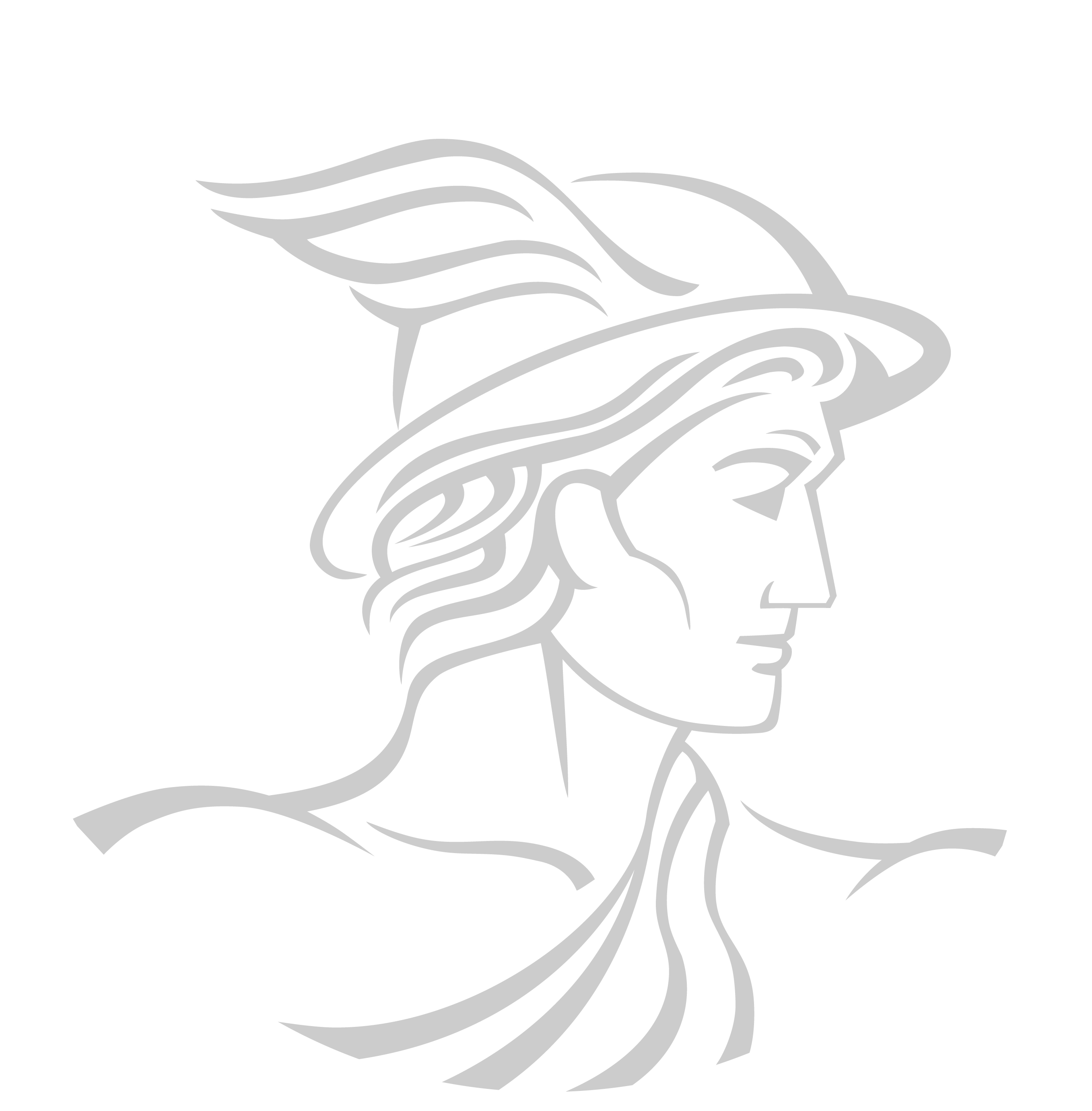 SOLICITUD DE PROPUESTASCódigo BCB: ANPE - P N° 041/2016-1CPRIMERA CONVOCATORIAL Paz, agosto del 2016PARTE IINFORMACIÓN GENERAL A LOS PROPONENTESNORMATIVA APLICABLE AL PROCESO DE CONTRATACIÓNEl proceso de contratación para la Adquisición de Bienes se rige por el Decreto Supremo N° 0181, de 28 de junio de 2009, de las Normas Básicas del Sistema de Administración de Bienes y Servicios (NB-SABS), sus modificaciones y el presente Documento Base de Contratación (DBC).PROPONENTES ELEGIBLESEn esta convocatoria podrán participar únicamente los siguientes proponentes:Personas naturales con capacidad de contratar.Empresas legalmente constituidas en Bolivia.Asociaciones Accidentales. Micro y Pequeñas Empresas- MyPES.Asociaciones de Pequeños Productores Urbanos y Rurales– APP.Organizaciones Económicas Campesinas – OECAS.Cooperativas (cuando su documento de constitución establezca su capacidad de ofertar bienes).ACTIVIDADES ADMINISTRATIVAS PREVIAS A LA PRESENTACIÓN DE PROPUESTASInspección Previa“No corresponde”Consultas Escritas sobre el DBC“No corresponde”Reunión Informativa de Aclaración“No corresponde” GARANTÍASDe acuerdo con lo establecido en el Artículo 20 de las NB-SABS, el proponente decidirá el tipo de garantía a presentar entre: Boleta de Garantía, Garantía a Primer Requerimiento o Póliza de Seguro de Fianza.Las garantías requeridas, de acuerdo con el objeto, son:Garantía de Seriedad de Propuesta. La entidad convocante, cuando lo requiera, podrá solicitar la presentación de la Garantía de Seriedad de Propuesta, sólo para contrataciones con Precio Referencial mayor a Bs200.000.- (DOSCIENTOS MIL 00/100 BOLIVIANOS).En caso de contratación por ítems o lotes, la Garantía de Seriedad de Propuesta podrá ser solicitada, cuando el Precio Referencial del ítem o lote sea mayor a Bs200.000.- (DOSCIENTOS MIL 00/100 BOLIVIANOS).La Garantía de Seriedad de Propuesta podrá ser presentada por el total de ítems o lotes al que se presente el proponente; o por cada ítem o lote.Garantía de Cumplimiento de Contrato. La entidad convocante solicitará la Garantía de Cumplimiento de Contrato equivalente al siete por ciento (7%) del monto del contrato. Cuando se tengan programados pagos parciales, en sustitución de la Garantía de Cumplimiento de Contrato, se podrá prever una retención del siete por ciento (7%) de cada pago.Las Micro y Pequeñas Empresas, Asociaciones de Pequeños Productores Urbanos y Rurales y Organizaciones Económicas Campesinas presentarán una Garantía de Cumplimiento de Contrato por un monto equivalente al tres y medio por ciento (3.5%) del valor del contrato o se hará una retención del tres y medio por ciento (3.5%) correspondiente a cada pago cuando se tengan previstos pagos parciales.Garantía de Funcionamiento de Maquinaria y/o Equipo. La entidad convocante cuando considere necesario solicitará la Garantía de Funcionamiento de Maquinaria y/o Equipo hasta un máximo del uno punto cinco por ciento (1.5%) del monto del contrato. Por solicitud del proveedor, el contratante podrá efectuar una retención del monto equivalente a la garantía solicitada.Garantía de Correcta Inversión de Anticipo. En caso de convenirse anticipo, el proponente deberá presentar una Garantía de Correcta Inversión de Anticipo, equivalente al cien por ciento (100%) del anticipo otorgado. El monto total del anticipo no deberá exceder el veinte por ciento (20%) del monto total del contrato. (No corresponde)Ejecución de la Garantía de Seriedad de PropuestaLa Garantía de Seriedad de Propuesta, en caso de haberse solicitado, será ejecutada cuando:  El proponente decida retirar su propuesta con posterioridad al plazo límite de presentación de propuestas.Se compruebe falsedad en la información declarada en el Formulario de Presentación de Propuesta (Formulario A-1).Para la formalización de la contratación, mediante Contrato u Orden de Compra, la documentación presentada por el proponente adjudicado, no respalda lo señalado en el Formulario de Presentación de Propuesta (Formulario A-1).El proponente adjudicado no presente para la formalización de la contratación, mediante Contrato u Orden de Compra uno o varios de los documentos señalados en el Formulario de Presentación de Propuesta (Formulario A-1), salvo que hubiese justificado oportunamente el retraso por causas de fuerza mayor, caso fortuito u otras causas debidamente justificadas y aceptadas por la entidad. El proponente adjudicado desista, de manera expresa o tácita, de formalizar la contratación, mediante Contrato u Orden de Compra, en el plazo establecido, salvo por causas de fuerza mayor, caso fortuito u otras causas debidamente justificadas y aceptadas por la entidad.Devolución de la Garantía de Seriedad de PropuestaLa Garantía de Seriedad de Propuesta, en caso de haberse solicitado, será devuelta a los proponentes en un plazo no mayor a cinco (5) días hábiles, en los siguientes casos:Después de la notificación con la Resolución de Declaratoria Desierta.Si existiese Recurso Administrativo de Impugnación, luego de su agotamiento, en contrataciones con montos mayores a Bs200.000.- (DOSCIENTOS MIL 00/100 BOLIVIANOS).Cuando la entidad convocante solicite la extensión del periodo de validez de propuestas y el proponente rehúse aceptar la solicitud.Después de notificada la Resolución de Cancelación del Proceso de Contratación.Después de notificada la Resolución de Anulación del Proceso de Contratación, cuando la anulación sea hasta antes de la publicación de la convocatoria.Después de la formalización de la contratación, mediante Contrato u Orden de Compra con el proponente adjudicado.El tratamiento de ejecución y devolución de las Garantías de: Cumplimiento de Contrato, Correcta Inversión de Anticipo y Funcionamiento de Maquinaria y/o Equipo, se establecerá en el Contrato.RECHAZO Y DESCALIFICACIÓN DE PROPUESTASProcederá el rechazo de la propuesta cuando ésta fuese presentada fuera del plazo (fecha y hora) y/o en lugar diferente al establecido en el presente DBC.Las causales de descalificación son:Incumplimiento u omisión en la presentación de cualquier Formulario de Declaración Jurada requerido en el presente DBC.Incumplimiento a la Declaración Jurada del Formulario de Presentación de Propuesta (Formulario A-1). Cuando la propuesta técnica y/o económica no cumpla con las condiciones establecidas en el presente DBC.Cuando la propuesta económica exceda el Precio Referencial.Cuando producto de la revisión aritmética de la propuesta económica existiera una diferencia superior al dos por ciento (2%), entre el monto total de la propuesta y el monto revisado por el Responsable de Evaluación o la Comisión de Calificación.Cuando el período de validez de la propuesta, no se ajuste al plazo mínimo requerido en el presente DBC.Cuando el proponente no presente la Garantía de Seriedad de Propuesta, en contrataciones con Precio Referencial mayor a Bs200.000.- (DOSCIENTOS MIL 00/100 BOLIVIANOS), si ésta hubiese sido requerida.Cuando la Garantía de Seriedad de Propuesta no cumpla con las condiciones establecidas en el presente DBC.Cuando el proponente presente dos o más alternativas en una misma propuesta.Cuando el proponente presente dos o más propuestas.Cuando la propuesta contenga textos entre líneas, borrones y tachaduras.Cuando la propuesta presente errores no subsanables.Si para la formalización de la contratación, la documentación presentada por el proponente adjudicado, no respalda lo señalado en el Formulario de Presentación de Propuesta (Formulario A-1).Si para la formalización de la contratación la documentación solicitada, no fuera presentada dentro del plazo establecido para su verificación; salvo que el proponente adjudicado hubiese justificado oportunamente el retraso por causas de fuerza mayor, caso fortuito o cuando la causa sea ajena a su voluntad.Cuando el proponente adjudicado desista de forma expresa o tácita de  formalizar la contratación.La descalificación de propuestas deberá realizarse única y exclusivamente por las causales señaladas precedentemente.CRITERIOS DE SUBSANABILIDAD Y ERRORES NO SUBSANABLESSe deberán considerar como criterios de subsanabilidad, los siguientes:Cuando los requisitos, condiciones, documentos y formularios de la propuesta cumplan sustancialmente con lo solicitado en el presente DBC.Cuando los errores sean accidentales, accesorios o de forma y que no inciden en la validez y legalidad de la propuesta presentada.Cuando la propuesta no presente aquellas condiciones o requisitos que no estén claramente señalados en el presente DBC. Cuando el proponente oferte condiciones superiores a las requeridas en las Especificaciones Técnicas, siempre que estas condiciones no afecten el fin para el que fueron requeridas y/o se consideren beneficiosas para la Entidad.Los criterios señalados precedentemente no son limitativos, pudiendo el Responsable de Evaluación o la Comisión de Calificación considerar otros criterios de subsanabilidad.Cuando la propuesta contenga errores subsanables, éstos serán señalados en el Informe de Evaluación y Recomendación de Adjudicación o Declaratoria Desierta.Estos criterios podrán aplicarse también en la etapa de verificación de documentos para la formalización de la contratación.Se consideran errores no subsanables, siendo objeto de descalificación, los siguientes:La ausencia de cualquier Formulario solicitado en el presente DBC, salvo el Formulario de Condiciones Adicionales (Formulario C-2), cuando el Método de Selección y Adjudicación sea el Precio Evaluado Más Bajo.La falta de firma del proponente en el Formulario de Presentación de Propuesta (Formulario A-1).La falta de la propuesta técnica o parte de ella.La falta de la propuesta económica o parte de ella.La falta de presentación de la Garantía de Seriedad de Propuesta, si esta hubiese sido solicitada.Cuando la  Garantía de Seriedad de Propuesta fuese emitida en forma errónea.Cuando la Garantía de Seriedad de Propuesta sea girada por un monto menor al solicitado en el presente DBC, admitiéndose un margen de error que no supere el cero punto uno por ciento (0.1%).Cuando la  Garantía de Seriedad de Propuesta sea girada por un plazo menor al solicitado en el presente DBC, admitiéndose un margen de error que no supere los dos (2) días calendario. Cuando se presente en fotocopia simple, el Formulario de Presentación de Propuesta (Formulario A-1) y/o la Garantía de Seriedad de Propuesta, si esta hubiese sido solicitada.DECLARATORIA DESIERTAEl RPA declarará desierta una convocatoria pública, de acuerdo con lo establecido en el Artículo 27 de las NB-SABS.CANCELACIÓN, SUSPENSIÓN Y ANULACIÓN DEL PROCESO DE CONTRATACIÓN	El proceso de contratación podrá ser cancelado, anulado o suspendido hasta antes de formalizar la contratación, mediante Contrato u Orden de Compra, a través de Resolución expresa, técnica y legalmente motivada, de acuerdo con lo establecido en el Artículo 28 de las NB-SABS.RESOLUCIONES RECURRIBLES	Los proponentes podrán interponer Recurso Administrativo de Impugnación, en procesos de contratación por montos mayores a Bs200.000.- (DOSCIENTOS MIL 00/100 BOLIVIANOS), únicamente contra las resoluciones establecidas en el inciso b) del parágrafo I del Artículo 90 de las NB-SABS; siempre que las mismas afecten, lesionen o puedan causar perjuicio a sus legítimos intereses, de acuerdo con lo regulado en el Capítulo VII del Título I de las NB-SABS.DOCUMENTOS QUE DEBE PRESENTAR EL PROPONENTETodos los Formularios de la propuesta, solicitados en el presente DBC, se constituirán en Declaraciones Juradas.Los documentos que deben presentar los proponentes son:Formulario de Presentación de Propuesta (Formulario A-1). Formulario de Identificación del Proponente (Formulario A-2a o Formulario A-2b). Formulario de Propuesta Económica (Formulario B-1).Formulario de Especificaciones Técnicas (Formulario C-1); y cuando corresponda el Formulario de Condiciones Adicionales (Formulario C-2).En caso de requerirse la Garantía de Seriedad de Propuesta, ésta deberá ser presentada en original, equivalente al uno por ciento (1%) de la propuesta económica del proponente que exceda en treinta (30) días calendario el plazo de validez de la propuesta establecida en el presente DBC; y que cumpla con las características de renovable, irrevocable y de ejecución inmediata, emitida a nombre de la entidad convocante.En el caso de Asociaciones Accidentales, los documentos deberán presentarse diferenciando los que corresponden a la Asociación y los que corresponden a cada asociado.La documentación conjunta a presentar, es la siguiente:Formulario de Presentación de Propuesta  (Formulario A-1).Formulario de Identificación del Proponente (Formulario A-2c).Formulario de Propuesta Económica (Formulario B-1).Formulario de Especificaciones Técnicas (Formulario C-1); y cuando corresponda el Formulario de Condiciones Adicionales (Formulario C-2).En caso de requerirse la Garantía de Seriedad de Propuesta, ésta deberá ser presentada en original, equivalente al uno por ciento (1%) de la propuesta económica del proponente, que exceda en treinta (30) días calendario el plazo de validez de la propuesta, establecida en el presente DBC. Esta Garantía podrá ser presentada por uno o más empresas que conforman la Asociación, siempre y cuando cumpla con las características de renovable, irrevocable y de ejecución inmediata; emitida a nombre de la entidad convocante.Cada asociado, en forma independiente, deberá presentar el Formulario de Identificación del Proponente para Integrantes de la Asociación Accidental (Formulario A-2c).La propuesta deberá tener una validez no menor a treinta (30) días calendario, desde la fecha fijada para la apertura de propuestas.RECEPCIÓN DE PROPUESTASLa recepción de propuestas se efectuará, en el lugar señalado en el presente DBC hasta la fecha y hora límite fijados en el mismo.La propuesta deberá ser presentada en sobre cerrado, dirigido a la entidad convocante, citando el Código Único de Contrataciones Estatales (CUCE) y el objeto de la Convocatoria, en cuyo caso el proponente podrá rotular su sobre de la siguiente manera:APERTURA DE PROPUESTAS	La apertura pública de propuestas se realizará en la fecha, hora y lugar señalados en el presente DBC, donde se dará lectura de los precios ofertados y se verificará los documentos presentados por los proponentes, aplicando la metodología PRESENTÓ/NO PRESENTÓ, utilizando el Formulario V-1.	El acto se efectuara así se hubiese recibido una sola propuesta. En caso de no existir propuestas, el Responsable de Evaluación o la Comisión de Calificación suspenderá el acto y recomendará al RPA, que la convocatoria sea declarada desierta.EVALUACIÓN DE PROPUESTAS	La entidad convocante, para la evaluación de propuestas podrá aplicar uno de los siguientes Métodos de Selección y Adjudicación:Precio Evaluado Más Bajo.Calidad, Propuesta Técnica y Costo.Calidad.EVALUACIÓN PRELIMINARConcluido el acto de apertura, en sesión reservada, el Responsable de Evaluación o la Comisión de Calificación, determinará si las propuestas continúan o se descalifican, verificando el cumplimiento sustancial y la validez de los Formularios de la Propuesta; y cuando corresponda la Garantía de Seriedad de Propuesta, utilizando el FormularioV-1.MÉTODO DE SELECCIÓN Y ADJUDICACIÓN PRECIO EVALUADO MÁS BAJO(Método a ser aplicado en el presente proceso de contratación)Evaluación de la Propuesta EconómicaErrores Aritméticos	Se corregirán los errores aritméticos, verificando la propuesta económica, en el Formulario B-1 de cada propuesta, considerando lo siguiente:Cuando exista discrepancia entre los montos indicados en numeral y literal, prevalecerá el literal.Cuando el monto, resultado de la multiplicación del precio unitario por la cantidad, sea incorrecto, prevalecerá el precio unitario cotizado para obtener el monto correcto. Si la diferencia entre el monto leído de la propuesta y el monto ajustado de la revisión aritmética es menor o igual al dos por ciento (2%), se ajustará la propuesta; caso contrario la propuesta será descalificada.Si el monto ajustado por revisión aritmética superará el precio referencial la propuesta será descalificada. El monto resultante producto de la revisión aritmética, denominado Monto Ajustado por Revisión Aritmética (MAPRA) deberá ser registrado en la cuarta columna (MAPRA) del Formulario V-2.En caso de que producto de la revisión, no se encuentre errores aritméticos el precio de la propuesta o valor leído de la propuesta (pp) deberá ser trasladado a la cuarta columna (MAPRA) del Formulario V-2.Margen de PreferenciaUna vez efectuada la corrección de los errores aritméticos, a las propuestas que no fuesen descalificadas, cuando corresponda, se aplicará a cada ítem, los márgenes de preferencia, independientemente de la forma de adjudicación (ítem, lote o total).Se aplicará únicamente uno de los dos tipos de márgenes de preferencia detallados a continuación:Margen de Preferencia por Costo Bruto de Producción:Margen de Preferencia para bienes producidos en el País, independientemente del origen de los insumos: Para las Micro y Pequeñas Empresas, Asociaciones de Pequeños Productores Urbanos y Rurales y Organizaciones Económicas Campesinas, se aplicará un margen de preferencia del veinte por ciento (20%) al precio ofertado.Factor de Ajuste Final				El Factor de ajuste final se lo calculará de la siguiente manera:fF=fa1+fa2-1Precio Ajustado				El Precio Ajustado, se determinará con la siguiente fórmula:Dónde:			:	Precio Ajustado a efectos de calificación		:	Monto ajustado por revisión aritmética 					:	Factor de ajuste finalEl resultado del PA de cada propuesta será registrado en la última columna del Formulario V-2.Determinación de la Propuesta con el Precio Evaluado Más BajoPara el caso adjudicación por ítems: Una vez efectuada la corrección de los errores aritméticos; y cuando corresponda, aplicado los márgenes de preferencia, de la última columna del Formulario V-2 “Precio Ajustado”, se seleccionará la propuesta con el menor valor, el cual corresponderá al Precio Evaluado Más Bajo.Para el caso adjudicación por Lotes o por el Total: Una vez efectuada la corrección de los errores aritméticos; y cuando corresponda, aplicado los márgenes de preferencia a cada ítem, se procede a la sumatoria de los precios ajustados (PA) de la última columna del Formulario V-2 “Precio Ajustado”, trasladando el Total del Precio Ajustado (TPA) al Formulario V-2a de donde se seleccionará la propuesta con el menor valor, el cual corresponderá al Precio Evaluado Más Bajo.En caso de existir un empate entre dos o más propuestas, se procederá a la evaluación de la propuesta técnica de los proponentes que hubiesen empatado.Evaluación de la Propuesta TécnicaLa propuesta con el Precio Evaluado Más Bajo, se someterá a la evaluación de la propuesta técnica, verificando la información contenida en el Formulario C-1, aplicando la metodología CUMPLE/NO CUMPLE utilizando el Formulario V-3. En caso de cumplir se recomendará su adjudicación, cuyo monto adjudicado corresponderá al valor real de la propuesta (MAPRA). Caso contrario se procederá a su descalificación y a la evaluación de la segunda propuesta con el Precio Evaluado Más Bajo, incluida en el Formulario V-2 (columna Precio Ajustado) o V-2a, y así sucesivamente.En caso de existir empate entre dos o más propuestas, el Responsable de Evaluación o la Comisión de Calificación, será responsable de definir el desempate, aspecto que será señalado en el Informe de Evaluación y Recomendación de Adjudicación o Declaratoria Desierta.MÉTODO DE SELECCIÓN Y ADJUDICACIÓN CALIDAD, PROPUESTA TÉCNICA Y COSTO“No aplica este Método”.MÉTODO DE SELECCIÓN Y ADJUDICACIÓN CALIDAD“No aplica este Método”.CONTENIDO DEL INFORME DE EVALUACIÓN Y RECOMENDACIÓNEl Informe de Evaluación y Recomendación de Adjudicación o Declaratoria Desierta, deberá contener mínimamente lo siguiente:Nómina de los proponentes.Cuadros de Evaluación.Detalle de errores subsanables, cuando corresponda.Causales para la descalificación de propuestas, cuando corresponda.Recomendación de Adjudicación o Declaratoria Desierta.Otros aspectos que el Responsable de Evaluación o la Comisión de Calificación, considere pertinentes.ADJUDICACIÓN O DECLARATORIA DESIERTAEl RPA, recibido el Informe de Evaluación y Recomendación de Adjudicación o Declaratoria Desierta y dentro del plazo fijado en el cronograma de plazos, emitirá la Adjudicación o Declaratoria Desierta.En caso de que el RPA solicite al Responsable de Evaluación o la Comisión de Calificación la complementación o sustentación del informe, podrá autorizar la modificación del cronograma de plazos a partir de la fecha establecida para la emisión de la Adjudicación o Declaratoria Desierta. El nuevo cronograma de plazos deberá ser publicado en el SICOES.		Si el RPA, recibida la complementación o sustentación del Informe de Evaluación y Recomendación, decidiera bajo su exclusiva responsabilidad, apartarse de la recomendación, deberá elaborar un informe fundamentado dirigido a la MAE y a la Contraloría General del Estado.Para contrataciones mayores a Bs200.000 (DOSCIENTOS MIL 00/100 BOLIVIANOS) el RPA deberá adjudicar o declarar desierta la contratación, mediante Resolución expresa, para contrataciones menores o iguales a dicho monto la entidad determinará el documento de adjudicación o declaratoria desierta.La Resolución de Adjudicación o Declaratoria Desierta será motivada y contendrá mínimamente la siguiente información:Nómina de los participantes y precios ofertados.Los resultados de la calificación.Causales de descalificación, cuando corresponda.Lista de propuestas rechazadas, cuando corresponda.Causales de Declaratoria Desierta, cuando corresponda.La Resolución de Adjudicación o Declaratoria Desierta será notificada a los proponentes de acuerdo con lo establecido en el Artículo 51 de las NB-SABS. La notificación, deberá incluir copia de la Resolución y del Informe de Evaluación y Recomendación de Adjudicación o Declaratoria Desierta. En contrataciones hasta Bs200.000 (DOSCIENTOS MIL 00/100 BOLIVIANOS), el documento de adjudicación o declaratoria desierta deberá ser publicado en el SICOES, para efectos de comunicación. FORMALIZACIÓN DE LA CONTRATACIÓNEl proponente adjudicado deberá presentar, para la formalización de la contratación, mediante Contrato u Orden de Compra, los originales o fotocopias legalizadas de los documentos señalados en el Formulario de Presentación de Propuesta (Formulario A-1), excepto aquella documentación cuya información se encuentre consignada en el Certificado del RUPE. 		Las Entidades Públicas deberán verificar la autenticidad del Certificado del RUPE presentado por el proponente adjudicado, ingresando el código de verificación del Certificado en el SICOES.La entidad convocante deberá otorgar al proponente adjudicado un plazo no inferior a cuatro (4) días hábiles para la entrega de los documentos requeridos en el presente DBC; si el proponente adjudicado presentase los documentos antes del plazo otorgado, el proceso deberá continuar.Para contrataciones mayores a Bs200.000.- (DOSCIENTOS MIL 00/100 BOLIVIANOS), el plazo de entrega de documentos, será computable a partir del vencimiento del plazo para la interposición de Recursos Administrativos de Impugnación.	En caso que el proponente adjudicado justifique, oportunamente, el retraso en la presentación de uno o varios documentos requeridos para la formalización de la contratación, por causas de fuerza mayor, caso fortuito u otras causas debidamente justificadas y aceptadas por la entidad, se deberá ampliar el plazo de presentación de documentos.	Cuando el proponente adjudicado desista de forma expresa o tácita de formalizar la contratación, mediante Contrato u Orden de Compra, su propuesta será descalificada, procediéndose a la revisión de la siguiente propuesta mejor evaluada. En caso de que la justificación del desistimiento no sea por causas de fuerza mayor, caso fortuito u otras causas debidamente justificadas y aceptadas por la entidad, además, se ejecutará su Garantía de Seriedad de Propuesta, si esta hubiese sido solicitada y se informará al SICOES, en cumplimiento al inciso c) del Artículo 49 de las NB-SABS.  	Si el desistimiento se debe a que la notificación de adjudicación se realizó una vez vencida la validez de la propuesta presentada, corresponderá la descalificación de la propuesta; sin embargo, no corresponde el registro en el SICOES como impedido.	Si producto de la revisión efectuada para la formalización de la contratación los documentos presentados por el adjudicado no cumplan con las condiciones requeridas, no se considerará desistimiento, por lo que no corresponde el registro en el SICOES como impedido; sin embargo, corresponderá la descalificación de la propuesta y la ejecución de la Garantía de Seriedad de Propuesta, si esta hubiese sido solicitada.	En los casos señalados precedentemente, el RPA deberá autorizar la modificación del cronograma de plazos a partir de la fecha de emisión del documento de adjudicación.	En caso de convenirse anticipos, el proponente adjudicado deberá presentar la Garantía de Correcta Inversión de Anticipo, equivalente al cien por ciento (100%) del anticipo solicitado.MODIFICACIONES AL CONTRATO	Las modificaciones al contrato podrán efectuarse mediante Contrato Modificatorio cuando la modificación a ser introducida afecte el alcance, monto y/o plazo del contrato sin dar lugar al incremento de los precios unitarios. 	Se podrán realizar uno o varios contratos modificatorios, que sumados no deberán exceder el diez por ciento (10%) del monto del contrato principal.ENTREGA DE BIENES	La entrega de bienes deberá efectuarse cumpliendo con las condiciones técnicas, establecidas en el Contrato suscrito y de sus partes integrantes u Orden de Compra y propuesta adjudicada, sujetas a la conformidad por el Responsable de Recepción o la Comisión de Recepción de la entidad contratante.CIERRE DEL CONTRATO Y PAGOUna vez efectuada la Recepción Definitiva de (l) (los) bien (es), por el Responsable de Recepción o la Comisión de Recepción, la Unidad Administrativa, efectuará el cierre del contrato, verificando el cumplimiento de las demás estipulaciones del contrato suscrito, a efectos del cobro de penalidades (si correspondiera), la devolución de garantía (si correspondiera) y emisión del Certificado de Cumplimiento de Contrato.		Cuando la contratación se hubiese formalizado, mediante una Orden de Compra y una vez efectuada la Recepción Definitiva, la Unidad Administrativa, emitirá el Certificado de Cumplimiento de la Orden de Compra. Los pagos se realizarán contra entrega de los bienes (pago total contra entrega total y pagos parciales contra entregas parciales) previa conformidad de la entidad convocante y entrega de factura por el proveedor.En las contrataciones de personas naturales, en ausencia de la nota fiscal (factura), la entidad convocante deberá retener los montos de obligaciones tributarias, para su posterior pago al Servicio de Impuestos Nacionales.GLOSARIO DE TÉRMINOSCertificado de Cumplimiento de Contrato u Orden de Compra: Se define, como el documento extendido por la entidad contratante en favor del Contratista, que oficializa el cumplimiento del Contrato u Orden de Compra; deberá contener como mínimo los siguientes datos: objeto de la contratación, monto contratado y plazo de entrega.Contratante: Se designa a la persona o institución de derecho público que una vez realizada la convocatoria pública y adjudicada la adquisición, se convierte en parte contractual del mismo.Convocante: Se designa a la persona o institución de derecho público que requiere la adquisición de bienes y realiza la convocatoria pública.Desistimiento: Renuncia expresa o tácita por voluntad del proponente adjudicado, de formalizar la contratación, que no es consecuencia de causas de fuerza mayor y/o caso fortuito. Proponente: Es la persona natural o jurídica que muestra interés en participar.  En una segunda instancia, es la persona jurídica que presenta una propuesta.Bienes Recurrentes: Son bienes que la entidad requiere de manera ininterrumpida para el cumplimiento de sus funciones.PARTE IIINFORMACIÓN TÉCNICA DE LA CONTRATACIÓNCONVOCATORIA Y DATOS GENERALES DE LA CONTRATACIÓN(*) Estas fechas son fijas en el proceso de contratación Todos los plazos son de cumplimiento obligatorio, de acuerdo con lo establecido en el artículo 47 de las NB-SABS. ESPECIFICACIONES TÉCNICAS Y CONDICIONES REQUERIDAS PARA EL BIEN A ADQUIRIRLas especificaciones técnicas requeridas, son:FORMULARIO C-1ESPECIFICACIONES TÉCNICASÍTEM 1: COMPUTADORES PORTÁTILES DE ALTO RENDIMIENTO ITEM 2: COMPUTADORES PORTÁTILES TIPO 2 EN 1CONDICIONES GENERALES APLICABLES A LOS ITEM 1 Y 2El proponente podrá ofertar características superiores a las solicitadas en el presente Formulario, que mejoren la calidad de (l)(los) bien (es) ofertados, siempre que estas características fuesen beneficiosas para la entidad y/o no afecten para el fin que fue requerido los bienes.PARTE IIIANEXO 1FORMULARIO A-1PRESENTACIÓN DE PROPUESTA (Para Personas Naturales, Empresas o Asociaciones Accidentales)A nombre de (Nombre del proponente) a la cual represento, remito la presente propuesta, declarando expresamente mi conformidad y compromiso de cumplimiento, conforme con los siguientes puntos:I.- De las Condiciones del ProcesoDeclaro cumplir estrictamente la normativa de la Ley N° 1178, de Administración y Control Gubernamentales, lo establecido en las NB-SABS y el presente DBC.Declaro no tener conflicto de intereses para el presente proceso de contratación.Declaro, que como proponente, no me encuentro en las causales de impedimento, establecidas en el Artículo 43 de las NB-SABS, para participar en el proceso de contratación.Declaro y garantizo haber examinado el DBC, así como los Formularios para la presentación de la propuesta, aceptando sin reservas todas las estipulaciones en dichos documentos y la adhesión al texto del contrato.Declaro respetar el desempeño de los servidores públicos asignados, por la entidad convocante al proceso de contratación y no incurrir en relacionamiento que no sea a través de medio escrito, salvo en los actos de carácter público y exceptuando las consultas efectuadas al encargado de atender consultas, de manera previa a la presentación de propuestas. Declaro la veracidad de toda la información proporcionada y autorizo mediante la presente, para que en caso de ser adjudicado, cualquier persona natural o jurídica, suministre a los representantes autorizados de la entidad convocante, toda la información que requieran para verificar la documentación que presento. En caso de comprobarse falsedad en la misma, la entidad convocante tiene el derecho a descalificar la presente propuesta y ejecutar la Garantía de Seriedad de Propuesta, sin perjuicio de lo dispuesto en normativa específica.Declaro la autenticidad de las garantías presentadas en el proceso de contratación, autorizando su verificación en las instancias correspondientes.Declaro haber realizado la Inspección Previa (cuando corresponda).Comprometo mi inscripción en el Registro Único de Proveedores del Estado (RUPE), una vez presentada mi propuesta a la entidad convocante (excepto aquellos proponentes que ya se encuentren inscritos en el RUPE).Me comprometo a denunciar por escrito, ante la MAE de la entidad convocante, cualquier tipo de presión o intento de extorsión de parte de los servidores públicos de la entidad convocante o de otras personas, para que se asuman las acciones legales y administrativas correspondientes.Acepto a sola firma de este documento que todos los Formularios presentados se tienen por suscritos.II.- De la Presentación de DocumentosEn caso de ser adjudicado, para la formalización de la contratación, se presentará la siguiente documentación en original o fotocopia legalizada, salvo aquella documentación cuya información se encuentre consignada en el certificado del RUPE, aceptando que el incumplimiento es causal de descalificación de la propuesta. En caso de Asociaciones Accidentales, la documentación conjunta a presentar es la señalada en los incisos: a), e) y k).Certificado del RUPE que respalde la información declarada en su propuesta. Carnet de Identidad para personas naturales.Documento de Constitución de la empresa, excepto aquellas empresas que se encuentran inscritas en el Registro de Comercio.Matricula de Comercio actualizada, excepto para proponentes cuya normativa legal inherente a su constitución así lo prevea. Poder General Amplio y Suficiente del Representante Legal del proponente con facultades para presentar propuestas y suscribir contratos, inscrito en el Registro de Comercio, esta inscripción podrá exceptuarse para otros proponentes cuya normativa legal inherente a su constitución así lo prevea. Aquellas empresas unipersonales que no acrediten a un Representante Legal, no deberán presentar este Poder.Certificado de inscripción en el Padrón Nacional de Contribuyentes (NIT) activo y vigente, salvo lo previsto en el sub numeral 23.3 del presente DBC.Certificado de No Adeudo por Contribuciones al Seguro Social Obligatorio de largo plazo y al Sistema Integral de Pensiones, excepto personas naturales.Garantía de Cumplimiento de Contrato equivalente al siete por ciento (7%) del monto del contrato. En el caso de Asociaciones Accidentales esta garantía podrá ser presentada por una o más empresas que conforman la Asociación, siempre y cuando cumpla con las características de renovable, irrevocable y de ejecución inmediata, emitida a nombre de la entidad convocante. Cuando se tengan programados pagos parciales, en sustitución de esta garantía, se podrá prever una retención del siete por ciento (7%) de cada pago (en caso que la formalización de la contratación sea mediante Contrato). Certificado que acredite la condición de MyPE, OECA o APP (cuando el proponente hubiese solicitado la aplicación del margen de preferencia).Certificación del Costo Bruto de Producción o Certificación de bienes producidos en el País independientemente del origen de los insumos (cuando el proponente hubiese solicitado la aplicación del margen de preferencia).Testimonio de Contrato de Asociación Accidental.Documentación requerida en las especificaciones técnicas y/o condiciones técnicas:Representante de servicio técnico: La marca debe tener al menos un representante autorizado para servicios técnicos en la ciudad de La Paz, Cochabamba y Santa Cruz, adjuntar documento de respaldo del fabricante.Experiencia de la empresa: La empresa proponente debe contar con una experiencia de al menos cinco (5) años con autorización del fabricante para la venta de equipos en Bolivia, adjuntar documento de respaldo del fabricante.(Firma del proponente) (Nombre completo del proponente)FORMULARIO A-2aIDENTIFICACIÓN DEL PROPONENTE (Para Personas Naturales)FORMULARIO A-2bIDENTIFICACIÓN DEL PROPONENTE(Para Empresas)FORMULARIO A-2cIDENTIFICACIÓN DEL PROPONENTE(Para Asociaciones Accidentales)FORMULARIO A-2cIDENTIFICACIÓN DEL PROPONENTE PARA INTEGRANTES DE LA ASOCIACIÓN ACCIDENTALFORMULARIO B-1PROPUESTA ECONÓMICA(*) El proponente solo podrá seleccionar uno de los tres márgenes de preferencia. En caso de no marcar una de las tres opciones se entenderá por no solicitado el Margen de Preferencia.FORMULARIO B-1PROPUESTA ECONÓMICA (NO APLICA EN EL PRESENTE PROCESO DE CONTRATACIÓN)(Formato para Adjudicación por Lotes)(En caso que la contratación se efectué por lotes se deberá repetir el cuadro para cada lote)(*) El proponente solo podrá seleccionar uno de los tres márgenes de preferencia. En caso de no marcar una de las tres opciones se entenderá por no solicitado el Margen de Preferencia.FORMULARIO C-1ESPECIFICACIONES TÉCNICASNota: En caso que la contratación se efectué por ítem o lotes, se deberá repetir el cuadro para cada ítem o lote.(*) La Entidad Convocante deberá incluir las Especificaciones Técnicas señaladas en el Numeral 25 del presente DBC.  (**) El proponente podrá ofertar características superiores a las solicitadas en el presente Formulario, que mejoren la calidad de (l)(los) bien (es) ofertados, siempre que estas características fuesen beneficiosas para la entidad y/o no afecten para el fin que fue requerido los bienes.FORMULARIO C-2CONDICIONES ADICIONALES (NO APLICABLE EN EL PRESENTE PROCEO DE CONTRATACIÓN)Nota: En caso que la contratación se efectué por ítem o lotes, se deberá repetir el cuadro para cada ítem o lote.(*) Se deberá describir los criterios, rangos o parámetros que se consideren necesarios. Por ejemplo, condiciones adicionales o mejoras a las especificaciones técnicas para la  adquisición de bienes, siempre y cuando sean: objetivos, congruentes y se sujeten a los criterios de razonabilidad y proporcionalidad. Ej. Si para la compra de computadoras se define en las especificaciones técnicas un mínimo de 512 Mb. en memoria RAM, se puede especificar en los criterios de calidad que para 1Gb. de memoria se asignarán 5 puntos adicionales, para 2Gb. 10 puntos). (**) La suma de los puntajes asignados para las condiciones adicionales solicitadas deberá ser 35 puntos.(***) El proponente podrá ofertar condiciones adicionales superiores a las solicitadas en el presente Formulario, que mejoren la calidad de los bienes ofertados, siempre que estas características fuesen beneficiosas para la entidad y/o no afecten para el fin que fue requerido el bien.ANEXO 2FORMULARIOS REFERENCIALES DE APOYOFORMULARIO V-1EVALUACIÓN PRELIMINAR (Para personas naturales, empresas o asociaciones accidentales)FORMULARIO Nº V-2EVALUACIÓN DE LA PROPUESTA ECONÓMICA  (Formato para Adjudicación por ítems)(En caso que la contratación se efectué por ítems, se deberá repetir el cuadro para cada ítem)(*) En caso de no evidenciarse errores aritméticos el monto leído de la propuesta (pp) debe trasladarse a la casilla monto ajustado por revisión aritmética (MAPRA)FORMULARIO Nº V-2EVALUACIÓN DE LA PROPUESTA ECONÓMICA  (Formato para Adjudicación por Lotes o total)(En caso que la contratación se efectué por lotes, se deberá repetir el cuadro para cada lote)(*) En caso de no evidenciarse errores aritméticos el monto leído de la propuesta (pp) debe trasladarse a la casilla monto ajustado por revisión aritmética (MAPRA)FORMULARIO Nº V-2aEVALUACIÓN DE LA PROPUESTA ECONÓMICA  FORMULARIO V-3  EVALUACIÓN DE LA PROPUESTA TÉCNICA FORMULARIO V-4 RESUMEN DE LA EVALUACIÓN TÉCNICA Y ECONÓMICA(NO APLICABLE EN EL PRESENTE PROCESO DE CONTRATACIÓN)(Para el Método de Selección y Adjudicación Calidad, Propuesta Técnica y Costo)Los factores de evaluación deberán determinarse de acuerdo con lo siguiente:ANEXO 3MODELO DE CONTRATO ADMINISTRATIVO PARA LA ADQUISICIÓN DE BIENESMODELO DE CONTRATO N° 57/2016SANO – DLABS N° ____/2016 CUCE:_______contrato Administrativo de Provisión de Computadores Portátiles, sujeto al tenor de las siguientes cláusulas:CLÁUSULA PRIMERA.- (DE LAS PARTES) Las partes CONTRATANTES son:El BANCO CENTRAL DE BOLIVIA, con Número de Identificación Tributaria (NIT) 1016739022, con domicilio en la calle Ayacucho esquina Mercado s/n de la zona central, en la Ciudad de La Paz – Bolivia, representado legalmente por la Lic. Claudia Amparo Corrales Dávalos con Cédula de Identidad Nº 1077929 emitida en Chuquisaca, como Gerente de Administración, en mérito a la designación realizada mediante Acción de Personal N° 1237/2015 de 3 de noviembre de 2015 y a lo dispuesto en el artículo 12 del Reglamento Específico del Sistema de Administración de Bienes y Servicios (RE-SABS) del Banco Central de Bolivia, aprobado mediante Resolución de Directorio N° 147/2015 de 18 de agosto de 2015, y a la Resolución PRES - GAL N° 12/2015 de 27 de agosto de 2015, que en adelante se denominará la ENTIDAD._________, legalmente constituida y existente conforme a la legislación boliviana, con registro en FUNDEMPRESA bajo la Matrícula de Comercio  N° ____, inscrita en el Padrón Nacional de Contribuyentes con N.I.T. ______, con domicilio en ______ de la zona de _____ de la Ciudad de ___ – Bolivia, representada por _______ con Cédula de Identidad N° _____ expedida en  ____, en virtud al Testimonio de Poder N° ____ de __ de ____ de ___, otorgado ante ____, Notario de Fe Pública de Primera Clase N° __ del Distrito Judicial de ___, en adelante denominado el PROVEEDOR.La ENTIDAD y el PROVEEDOR en su conjunto serán denominados las PARTES.CLÁUSULA SEGUNDA.- (ANTECEDENTES) La ENTIDAD, en proceso realizado bajo las normas y regulaciones de contratación establecidas en el Decreto Supremo N° 0181 de 28 de junio de 2009 de las Normas Básicas del Sistema de Administración de Bienes y Servicios (NB-SABS), sus modificaciones y el Documento Base de Contratación (DBC), para la Adquisición de Bienes, en la Modalidad de Contratación de Apoyo a la Producción Nacional y Empleo - ANPE N° ___/__, convocó el __ de ___ de ___, a personas naturales y jurídicas con capacidad de celebrar actos jurídicos, a presentar propuestas para la provisión de computadores portátiles para la ENTIDAD, con CUCE: ________, con base en lo solicitado en el DBC.Concluida la etapa de evaluación de propuestas, el Responsable del Proceso de Contratación de Apoyo Nacional a la Producción y Empleo (RPA), con base en el Informe ____ de __ de ___ de  ___, resolvió adjudicar mediante Resolución GADM - GAL N° _________ de ___ de ___ de___ al PROVEEDOR la provisión de computadores portátiles para la ENTIDAD, al cumplir su propuesta con todos los requisitos establecidos en el DBC.CLÁUSULA TERCERA.- (LEGISLACIÓN APLICABLE) El presente Contrato se celebra exclusivamente al amparo de las siguientes disposiciones:Constitución Política del Estado.Ley N° 1178 de 20 de julio de 1990 de Administración y Control Gubernamentales.Decreto Supremo Nº 0181, de las NB-SABS y sus modificaciones.Ley del Presupuesto General aprobado para la gestión.Otras disposiciones relacionadas.CLÁUSULA CUARTA.- (OBJETO Y CAUSA) El objeto del presente contrato es la provisión de computadores portátiles, que en adelante se denominarán los BIENES, para atender requerimientos de las diferentes áreas y renovación del parque computacional de la ENTIDAD, suministrados por el PROVEEDOR, de conformidad con las Especificaciones Técnicas del DBC y la propuesta adjudicada, con estricta y absoluta sujeción al presente Contrato, de acuerdo a las siguientes características:4.1.	Ítem 1: Diecinueve (19) computadores portátiles de alto rendimiento.4.2.	Ítem 2: Trece (13) computadores portátiles empresariales tipo 2 en 1 (Laptop/Tablet)   CLÁUSULA QUINTA.- (DOCUMENTOS INTEGRANTES DEL CONTRATO) Para cumplimiento del presente Contrato, forman parte del mismo los siguientes documentos: DBC. Propuesta Adjudicada.Documento de Adjudicación Resolución GADM – GAL N° ___.Certificado del RUPE N° _______de ___ de ___de___.Garantías.Poder del Representante Legal del PROVEEDOR.Certificados de No Adeudos por Contribuciones al Seguro Social Obligatorio de Largo Plazo y al Sistema Integral de Pensiones.CLÁUSULA SEXTA.- (OBLIGACIONES DE LAS PARTES) Las PARTES se comprometen y obligan a dar cumplimiento a todas y cada una de las cláusulas del presente Contrato. Por su parte el PROVEEDOR se compromete a cumplir con las siguientes obligaciones: Realizar la provisión de los BIENES objeto del presente Contrato, de acuerdo con lo establecido en el DBC, así como las condiciones de su propuesta. Asumir directa e íntegramente el costo de todos los posibles daños y perjuicios que pudiera sufrir el personal a su cargo o terceros, durante la ejecución del presente Contrato, por acciones que se deriven de incumplimientos, accidentes, atentados, etc.Mantener vigentes y actualizadas las garantías presentadas (vigencia y/o monto), a requerimiento de la Entidad.Por su parte la ENTIDAD se compromete a cumplir con las siguientes obligaciones:Realizar la recepción provisional y/o definitiva de los BIENES de acuerdo a las condiciones establecidas en el DBC, así como las condiciones de la propuesta adjudicada.Emitir el Acta de Recepción Definitiva de los BIENES, cuando los mismos cumplan con las condiciones establecidas en el DBC, así como las condiciones de la propuesta adjudicada.Realizar el pago por la provisión de los BIENES, en un plazo no mayor a cuarenta y cinco (45) días calendario de emitida el Acta de Recepción Definitiva.CLÁUSULA SÉPTIMA.- (VIGENCIA) La vigencia del presente Contrato, se extenderá desde el día siguiente hábil de su suscripción por ambas partes, hasta que la Gerencia de Administración de la ENTIDAD emita el Certificado de Cumplimiento de Contrato o el Certificado de Terminación de Contrato.CLÁUSULA OCTAVA.- (GARANTÍAS) 8.1. Garantía de Cumplimiento de Contrato:El PROVEEDOR, garantiza el fiel cumplimiento del presente Contrato en todas sus partes con _______, emitida por _______________ a la orden de la ENTIDAD, por el siete por ciento (7%) del monto del contrato que corresponde a Bs_____.- (_____ 00/100 Bolivianos), válida desde _____ de ____ de _____ hasta ____ de ____ de __. (Dependiendo de la garantía escogida por el PROVEEDOR)En caso de que el PROVEEDOR, incurriere en algún tipo de incumplimiento contractual, el importe de dicha garantía, será pagado en favor de la ENTIDAD, sin necesidad de ningún trámite o acción judicial, a su sólo requerimiento.8.2. Garantía de Funcionamiento de Maquinaria y/o Equipo:El PROVEEDOR, se compromete a garantizar el funcionamiento de los BIENES, con la constitución de una garantía, a la orden de la ENTIDAD, por el uno punto cinco por ciento (1,5%) del monto del contrato, con vigencia de al menos tres (3) años, computables a partir de una fecha posterior a la emisión del informe técnico final y previo a la emisión del Acta de Recepción Definitiva.Esta garantía cubrirá:Mantenimiento preventivo.Mantenimiento correctivo.El correcto funcionamiento de los BIENES en la altura sobre el nivel del mar de la ciudad de La Paz. El importe de esta garantía podrá ser ejecutada en cualquiera de los siguientes casos:Demora acumulada en la atención de las solicitudes de mantenimiento correctivo de más de diez (10) días calendario.Demora acumulada en el préstamo de equipo de más de veinte (20) días calendario.Demora acumulada en reemplazo definitivo de más de treinta (30) días calendario.Demora por más de cinco (5) días hábiles en el inicio del mantenimiento preventivo (desde la fecha acordada)   La Gerencia de Sistemas designará un encargado de la fiscalización de ésta garantía, quién realizará el seguimiento y que una vez finalizado la vigencia de la garantía emitirá un documento de conformidad con los servicios cubiertos por la misma.El PROVEEDOR no utilizará sellos de seguridad en los BIENES como control de ésta Garantía. 8.3. Garantía de Fábrica:El PROVEEDOR, deberá entregar un documento de respaldo de la garantía de fábrica antes de la emisión del Acta de Recepción Definitiva, con una vigencia de al menos tres (3) años, computables desde una fecha posterior a la entrega provisional y previo a la emisión del Acta de Recepción Definitiva, con cobertura de repuestos, mano de obra y atención en sitio.El PROVEEDOR no utilizará sellos de seguridad en los BIENES como control de ésta Garantía.CLÁUSULA NOVENA.- (PLAZO) El PROVEEDOR se obliga a cumplir con la entrega provisional de los BIENES en un plazo hasta cincuenta (50) días calendario, computables a partir del siguiente día calendario a la suscripción del presente Contrato.Si el último día del plazo de entrega fuera un día no hábil (sábado, domingo o feriado) éste será trasladado al inmediato día hábil posterior. CLAUSULA DÉCIMA.- (LUGAR Y FORMA DE ENTREGA) El PROVEEDOR realizará la entrega provisional de los BIENES, en la Unidad de Activos Fijos del edificio principal de la ENTIDAD, ubicado en la Calle Ayacucho esquina Mercado s/n de la ciudad de La Paz.CLÁUSULA DÉCIMA PRIMERA.- (MONTO, MONEDA Y FORMA DE PAGO) El monto total propuesto y aceptado por ambas PARTES para la provisión de los BIENES asciende a la suma de Bs_____ (____ 00/100 Bolivianos), que serán cancelados una vez emitida el Acta de Recepción Definitiva.Es de exclusiva responsabilidad del PROVEEDOR, efectuar la provisión de los BIENES contratados dentro del monto establecido, ya que no se reconocerán ni procederán pagos por provisiones que hiciesen exceder dicho monto.CLÁUSULA DÉCIMA SEGUNDA.- (ESTIPULACIÓN SOBRE IMPUESTOS) Correrá por cuenta del PROVEEDOR el pago de todos los impuestos vigentes en el país a la fecha de presentación de su propuesta.En caso de que posteriormente, el Estado Plurinacional de Bolivia implante impuestos adicionales, disminuya o incremente los vigentes, mediante disposición legal expresa, el PROVEEDOR deberá acogerse a su cumplimiento desde la fecha de vigencia de dicha normativa. CLÁUSULA DÉCIMA TERCERA.- (FACTURACIÓN) Para que se efectúe el pago, el PROVEEDOR deberá emitir la factura oficial por el monto total establecido en la cláusula Décima Primera del presente Contrato a favor de la ENTIDAD, no pudiendo deducirse del mismo los descuentos por concepto de multas aplicables, si hubiesen, caso contrario la ENTIDAD deberá retener los montos de obligaciones tributarias, para su posterior pago al Servicio de Impuestos Nacionales.CLÁUSULA DÉCIMA CUARTA.- (MODIFICACIONES AL CONTRATO) El Contrato podrá ser modificado por uno o varios Contratos Modificatorios, mismos que pueden afectar el alcance, monto y/o plazo. Asimismo, el monto del contrato modificatorio o la suma de los montos de los contratos modificatorios no deberá exceder el 10% del monto del presente contrato, de acuerdo con lo establecido en el inciso a) del artículo 89 del Decreto Supremo N° 0181.CLÁUSULA DÉCIMA QUINTA.- (CESIÓN) El PROVEEDOR no podrá transferir parcial, ni totalmente las obligaciones contraídas en el presente Contrato, siendo de su entera responsabilidad la ejecución y cumplimiento de las obligaciones establecidas en el mismo, salvo lo establecido en el parágrafo III del artículo 89 de las NB-SABS.CLÁUSULA DÉCIMA SEXTA.- (MULTAS) El PROVEEDOR se obliga a cumplir con el plazo de entrega provisional de los BIENES, establecido en la Cláusula Novena del presente Contrato, caso contrario se aplicará una multa del cero coma cinco por ciento (0,5%)  del monto total del presente Contrato por cada día calendario de retraso.La suma de las multas no podrá exceder en ningún caso el veinte por ciento (20%) del monto total del contrato, en cuyo caso se cobrarán las multas y se procederá con la resolución del Contrato, conforme lo establecido en la Cláusula Décima Novena del presente Contrato.Dichas multas serán cobradas excepto en los casos de fuerza mayor o caso fortuito debidamente comprobados por  el Responsable de la Recepción de la ENTIDAD.CLÁUSULA DÉCIMA SÉPTIMA.- (EXONERACIÓN DE LAS CARGAS LABORALES Y SOCIALES A LA ENTIDAD) El PROVEEDOR corre con las obligaciones que emerjan del objeto del presente Contrato, respecto a las cargas laborales y sociales con el personal de su dependencia, se exonera de estas obligaciones a la ENTIDAD.CLÁUSULA DÉCIMA OCTAVA.- (TERMINACIÓN DEL CONTRATO) Se dará por terminado el vínculo contractual por una de las siguientes modalidades:Por Cumplimiento de Contrato: De forma normal, tanto la ENTIDAD como el PROVEEDOR darán por terminado el presente Contrato, una vez que ambas PARTES hayan dado cumplimiento a todas las condiciones y estipulaciones contenidas en el mismo, lo cual se hará constar en el Certificado de Cumplimiento de Contrato.Por Resolución del Contrato: Si se diera el caso y como una forma excepcional de terminar el Contrato, a los efectos legales correspondientes, la ENTIDAD y el PROVEEDOR, acuerdan las siguientes causales para procesar la resolución del Contrato: A requerimiento de la ENTIDAD por causales atribuibles al PROVEEDOR:Por disolución del PROVEEDOR Por quiebra declarada del PROVEEDOR.Cuando los BIENES en la entrega definitiva no cumplan con lo requerido en el DBC, excepto lo señalado en el numeral 22.2 de la Cláusula Vigésima Segunda del presente Contrato. Cuando el monto de la multa, exceda el veinte por ciento (20%) del monto total del presente Contrato.Por cualquier incumplimiento a las obligaciones establecidas en el presente contrato, excepto los que son objeto de multa.A requerimiento del PROVEEDOR por causales atribuibles a la ENTIDAD:Por instrucciones injustificadas emanadas de la ENTIDAD para la suspensión de la provisión de los BIENES por más de treinta (30) días calendario.Si apartándose de los términos del contrato, la ENTIDAD pretende efectuar aumento o disminución en las cantidades de la adquisición, sin la emisión del necesario Contrato Modificatorio.Por incumplimiento injustificado en el pago parcial o total, por más de cuarenta y cinco (45) días calendario computados a partir de la fecha de  emisión del Acta de Recepción Definitiva de los BIENES.Reglas aplicables a la Resolución: Para procesar la resolución del Contrato por cualquiera de las causales señaladas, se aplicará el siguiente procedimiento:Cuando la causal que diere lugar a la resolución fuere atribuible al PROVEEDOR y no pudiera ser subsanada, la ENTIDAD dará aviso escrito mediante carta notariada al PROVEEDOR con la resolución del Contrato, estableciendo claramente la causal que se aduce y señalando que con la recepción de dicha carta queda resuelto el contrato.Cuando la causal que diere lugar a la resolución fuere atribuible a la ENTIDAD y no pudiera ser subsanada, el PROVEEDOR dará aviso escrito mediante carta notariada a la ENTIDAD con su intención de resolver el Contrato, estableciendo claramente la causal que se aduce. En el plazo de cinco (5) días hábiles de recibida la carta, la ENTIDAD realizará el análisis correspondiente y se pronunciará mediante carta sobre si acepta o no la resolución del Contrato.Cuando la causal que diere lugar a la resolución pueda ser subsanada la ENTIDAD o el PROVEEDOR dará aviso escrito mediante carta notariada, a la otra parte, de su intención de resolver el Contrato, estableciendo claramente la causal que se aduce, si dentro de los cinco (5) días hábiles siguientes de la fecha de notificación, se enmendarán las fallas, se normalizará el desarrollo de la provisión y se tomarán las medidas necesarias para continuar normalmente con las estipulaciones del Contrato. El requirente de la resolución expresará por escrito su conformidad a la solución y el aviso de intención de resolución será retirado. Caso contrario, si al vencimiento de éste término no existiese ninguna respuesta o esta fuera negativa, el proceso de resolución continuará a cuyo fin la ENTIDAD o el PROVEEDOR, según quién haya requerido la resolución del contrato, notificará mediante carta notariada a la otra parte, que la resolución del Contrato se ha hecho efectiva.Esta carta notariada dará lugar a que: cuando la resolución sea por causales atribuibles al PROVEEDOR, se registre la misma en el SICOES y quede impedido para participar en contrataciones con el Estado y se consolide a favor de la ENTIDAD la Garantía de Cumplimiento de Contrato.La ENTIDAD, procederá a establecer los montos reembolsables al PROVEEDOR por concepto de la provisión de los BIENES satisfactoriamente efectuados, si corresponde. Con base en la liquidación final y establecidos los saldos en favor o en contra se procederá a la ejecución o devolución de la Garantía correspondiente.Resolución por causa de fuerza mayor o caso fortuito:Si en cualquier momento antes de la terminación de la provisión objeto del Contrato, la ENTIDAD se encontrase en una situación que vaya en contra de los intereses del Estado, comunicará por escrito mediante carta notariada la resolución del presente Contrato, justificando la causa y señalando que con su notificación queda resuelto el contrato.Por otra parte si en cualquier momento antes de la terminación de la provisión objeto del Contrato, la ENTIDAD o el PROVEEDOR se encontrase en una situación fuera de control, por causas de fuerza mayor o caso fortuito que imposibiliten la conclusión de la prestación del servicio, la parte afectada comunicará por escrito su intención de resolver el presente Contrato, justificando la causa.Esta primera carta de intención de resolución del CONTRATO, deberá ser cursada en un plazo de cinco (5) días hábiles posteriores al hecho generador de la resolución del presente Contrato, especificando la causal de resolución, dirigida a la ENTIDAD o al PROVEEDOR, según corresponda. Si dentro de los cinco (5) días hábiles de recibida la carta de intención de resolver el contrato la causal argumentada es subsanada no prosigue la resolución, situación que se notificara mediante carta escrita, empero, si no existe solución en dicho plazo se debe cursar una segunda carta notariada comunicando que la resolución se ha hecho efectiva.Cuando se efectúe la resolución del contrato se procederá a una liquidación de saldos deudores y acreedores de ambas PARTES, efectuándose los pagos a que hubiere lugar, conforme la evaluación del grado de cumplimiento de las Especificaciones Técnicas y se devolverá la Garantía de Cumplimiento de Contrato.CLÁUSULA DÉCIMA NOVENA.- (SOLUCIÓN DE CONTROVERSIAS) En caso de surgir dudas sobre los derechos y obligaciones de las PARTES durante la ejecución del presente Contrato, las PARTES acudirán a los términos y condiciones del contrato, el DBC y la propuesta adjudicada, sometidas a la Jurisdicción Coactiva Fiscal.CLÁUSULA VIGÉSIMA.- (SUSPENSIÓN) La ENTIDAD está facultada para suspender temporalmente la provisión que presta el PROVEEDOR, en cualquier momento, por motivos de fuerza mayor, caso fortuito y/o razones convenientes a los intereses del Estado; para lo cual notificará al PROVEEDOR por escrito por intermedio del Responsable de Recepción, con una anticipación de cinco (5) días calendario, excepto en los casos de urgencia por alguna emergencia imponderable, en los que se podrá notificar hasta en el día. Esta suspensión puede ser total o parcial.Asimismo, el PROVEEDOR podrá comunicar a la ENTIDAD mediante el Responsable de Recepción, la suspensión temporal la provisión, en cualquier momento, por motivos de fuerza mayor, caso fortuito o por causas atribuibles a la ENTIDAD que afecten al PROVEEDOR en la provisión, esta suspensión una vez calificada por el  Responsable de Recepción y aprobada por la ENTIDAD, puede ser parcial o total.En ambos casos, cuando la suspensión amerite la ampliación del plazo para la provisión de los BIENES se suscribirá el contrato modificatorio correspondiente.Si la provisión de los BIENES se suspende parcial o totalmente por negligencia del PROVEEDOR en observar y cumplir correctamente las estipulaciones del contrato y/o de los documentos que forman parte del mismo, no merecerá ninguna ampliación del plazo.CLAUSULA VIGÉSIMA PRIMERA.- (CONDICIONES COMPLEMENTARIAS) El PROVEEDOR, mientras esté vigente la garantía de funcionamiento de maquinaria y/o equipo, sin costo adicional para la ENTIDAD, deberá dar cumplimiento a las siguientes condiciones complementarias:Mantenimiento Correctivo. La atención deberá ser de 5x8, de lunes a viernes (laborables) y en el horario de 8:30 a 12:30 y de 14:30 a 18:30. El PROVEEDOR deberá atender los requerimientos de mantenimiento correctivo por demanda, sin límite de atenciones. El mantenimiento correctivo abarcará la solución completa de las fallas reportadas en los equipos, incluyendo mano de obra y repuestos.Las solicitudes de mantenimiento correctivo serán realizadas por el personal del Departamento de Soporte Técnico de la ENTIDAD vía correo electrónico, teléfono o fax. Un técnico del PROVEEDOR deberá este servicio en el lugar donde se encuentra el equipo que presenta falla hasta el siguiente día hábil en que se realizó la solicitudEn caso de que el problema no pueda ser resuelto en la asistencia técnica, el PROVEEDOR deberá prestar un equipo o repuesto necesario para poner en funcionamiento los equipos en un plazo de hasta cinco (5) días hábiles desde que se atendió la solicitud.En caso de que no se pueda realizar la reparación necesaria, el PROVEEDOR deberá reemplazar el equipo o parte por uno nuevo, similar o superior, en un plazo de hasta treinta (30) días calendario a partir de la atención de la solicitud.Una vez concluido el mantenimiento correctivo, el PROVEEDOR deberá presentar un reporte del trabajo realizado en un plazo de hasta cinco (5) días hábiles.Las herramientas, el material de limpieza, vestimenta y accesorios de seguridad laboral requeridos para los  trabajos de mantenimiento serán provistos por el PROVEEDOR. Mantenimiento Preventivo. El PROVEEDOR deberá realizar el mantenimiento preventivo que constará de la limpieza interna y externa, en caso de ser necesario actualización del BIOS y el diagnóstico de los equipos.El mantenimiento preventivo deberá realizarse dos (2) veces durante el tiempo de la Garantía de Maquinaria y/o Equipo. La fecha de inicio de cada mantenimiento deberá ser acordada con el encargado de la fiscalización.Una vez concluido un mantenimiento preventivo, el PROVEEDOR deberá presentar un reporte del trabajo al encargado de la fiscalización en un plazo de hasta cinco (5) días hábiles.Las herramientas, el material de limpieza, vestimenta y accesorios de seguridad laboral requeridos para los  trabajos de mantenimiento serán provistos por el PROVEEDOR.CLÁUSULA VIGÉSIMA SEGUNDA.- (RECEPCIÓN PROVISIONAL SUJETA A PRUEBAS)Entrega provisional: El PROVEEDOR deberá entregar los equipos al personal de la Unidad de Activos Fijos de la ENTIDAD.Cambio de modelo: Se aceptará cambio de las características de los BIENES entregados con relación al ofertado previa evaluación de los siguientes aspectos: Justificación escrita por parte del PROVEEDOR, explicando las razones del cambio. El cambio propuesto deberá tener las mismas o superiores características técnicas que las ofertadas y cumplir con los requisitos mínimos de los BIENES solicitados.  Informe técnico elaborado por el Departamento de Soporte Técnico de la ENTIDAD, evaluando el cambio propuesto. Si el cambio es aceptado, el mismo no implicará ningún costo adicional para la ENTIDAD.Apertura de empaques e inspección. El personal del Departamento de Soporte Técnico de la Gerencia de Sistemas de la ENTIDAD realizará la apertura de empaques e inspección en un plazo de hasta diez (10) días hábiles concluida la entrega provisional de los BIENES. La apertura de empaques e inspección concluirá una vez que el Responsable de Recepción emita el Acta de Recepción Provisional.Pruebas y verificación de las Especificaciones Técnicas. El personal del Departamento de Soporte Técnico de la Gerencia de Sistemas de la ENTIDAD, realizará pruebas y verificación de los BIENES, en un plazo de hasta quince (15) días hábiles concluida la apertura de empaques e inspección. (emitida el Acta de Recepción Provisional)Cualquier observación que surja durante el periodo de pruebas y verificación deberá ser subsanada por el PROVEEDOR en un plazo de hasta treinta (30) días calendario a partir del día siguiente calendario de recibida la notificación. (El PROVEEDOR debe reemplazar los BIENES o realizar las acciones necesarias para subsanar las observaciones)Informe técnico final. El personal del Departamento de Soporte Técnico de la Gerencia de Sistemas de la ENTIDAD emitirá el informe técnico final en un plazo de hasta diez (10) días hábiles de concluidas las pruebas y verificación o de que se subsanen las observaciones.CLÁUSULA VIGÉSIMA TERCERA.- (RECEPCION DEFINITIVA) Dentro del plazo previsto, se hará efectiva la entrega provisional de los BIENES objeto de la adquisición, a cuyo efecto, la ENTIDAD designará al Responsable de Recepción, a quien le corresponderá verificar si los BIENES provistos concuerdan plenamente con las Especificaciones Técnicas de la propuesta aceptada y el presente Contrato, durante la recepción provisional y definitiva. Del acto de recepción definitiva se levantará el Acta de Recepción Definitiva, que es un documento diferente al registro de ingreso o almacenes, que se emitirá una vez recibido el informe técnico final.CLÁUSULA VIGÉSIMA CUARTA.- (CIERRE O LIQUIDACION DE CONTRATO) Dentro de los diez (10) días siguientes a la fecha de la emisión del Acta de Recepción Definitiva, la Gerencia de Administración de la ENTIDAD procederá a la devolución de la Garantía de Cumplimiento de Contrato.Transcurrida la vigencia de la Garantía de Funcionamiento de Maquinaria y/o Equipo y una vez que se emita la Conformidad por parte del encargado de fiscalización,  responsable del seguimiento de los servicios cubiertos con dicha garantía, la Gerencia de Administración de la ENTIDAD procederá a la devolución de la precitada Garantía y al cierre del contrato que será acreditado con la emisión del Certificado de Cumplimiento de Contrato o en caso de incumplimiento de las Especificaciones Técnicas, los términos, plazos y condiciones establecidos en el presente Contrato, se emitirá el Certificado de Terminación de Contrato.El Responsable de Recepción y la ENTIDAD, no darán por finalizada la adquisición ni procederá la liquidación, si el PROVEEDOR no hubiese cumplido con todas sus obligaciones de acuerdo a los términos del contrato y de sus documentos anexos.En el cierre o liquidación de contrato, se tomará en cuenta las multas (si hubieren).CLÁUSULA VIGÉSIMA QUINTA.- (CONFORMIDAD) En señal de conformidad y para su fiel y estricto cumplimiento, firmamos el presente Contrato, la Lic. Claudia Amparo Corrales Dávalos, en representación legal de la ENTIDAD y el/la Sr. (a) ___________, en representación legal del PROVEEDOR.Este documento, conforme a disposiciones legales de control fiscal vigentes, será registrado ante la Contraloría General del Estado.La Paz, ___ de ____ de 2016.Vta/wee.Código Único de Contratación Estatal16-0951-00-677467-1-1COMPUTADORES PORTÁTILESBANCO CENTRAL DE BOLIVIAGERENCIA DE ADMINISTRACIÓNSUBGERENCIA DE SERVICIOS GENERALESDEPARTAMENTO DE COMPRAS Y CONTRATACIONESLUGAR DE ENTREGA DE LA COTIZACIÓN: Ventanilla Única de Correspondencia, ubicada en Planta Baja del Edificio Principal del BCB, calle Ayacucho esquina Mercado, La Paz – BoliviaRAZÓN SOCIAL O NOMBRE DEL PROPONENTE:______________________________________(Indicar si es una empresa, asociación accidental u otro tipo de proponente)APOYO NACIONAL A LA PRODUCCIÓN Y EMPLEO (POR SOLICITUD DE PROPUESTAS)CÓDIGO BCB: ANPE - P Nº 041/2016–1CPRIMERA CONVOCATORIACOMPUTADORES PORTÁTILESNo abrir antes de horas 11:00 del día viernes 9 de septiembre del 2016% Componentes de Origen Nacional del Costo Bruto de ProducciónMargen de PreferenciaFactor de Ajuste (fa1)Entre el 30 y el 50 %25%0.75Mayor al 50%35%0.65En otros casos0%1.00Bienes producidos en el País, independientemente del Origen de los insumosMargen de PreferenciaFactor de Ajuste (fa1)Margen de Preferencia10%0.90En otros casos0%1.00Al precio ofertado para las Micro y Pequeñas Empresas, Asociaciones de Productores Urbanos y Rurales y Organizaciones Económicas CampesinasMargen de PreferenciaFactor de Ajuste (fa2)Margen de Preferencia20%0.80En otros casos0%1.001.    CONVOCATORIA1.    CONVOCATORIA1.    CONVOCATORIA1.    CONVOCATORIA1.    CONVOCATORIA1.    CONVOCATORIA1.    CONVOCATORIA1.    CONVOCATORIA1.    CONVOCATORIA1.    CONVOCATORIA1.    CONVOCATORIA1.    CONVOCATORIA1.    CONVOCATORIA1.    CONVOCATORIA1.    CONVOCATORIA1.    CONVOCATORIA1.    CONVOCATORIA1.    CONVOCATORIA1.    CONVOCATORIA1.    CONVOCATORIA1.    CONVOCATORIA1.    CONVOCATORIA1.    CONVOCATORIA1.    CONVOCATORIA1.    CONVOCATORIA1.    CONVOCATORIA1.    CONVOCATORIA1.    CONVOCATORIA1.    CONVOCATORIA1.    CONVOCATORIA1.    CONVOCATORIA1.    CONVOCATORIA1.    CONVOCATORIA1.    CONVOCATORIA1.    CONVOCATORIA1.    CONVOCATORIA1.    CONVOCATORIA1.    CONVOCATORIA1.    CONVOCATORIA1.    CONVOCATORIA1.    CONVOCATORIA1.    CONVOCATORIASe convoca a la presentación de propuestas para el siguiente proceso:Se convoca a la presentación de propuestas para el siguiente proceso:Se convoca a la presentación de propuestas para el siguiente proceso:Se convoca a la presentación de propuestas para el siguiente proceso:Se convoca a la presentación de propuestas para el siguiente proceso:Se convoca a la presentación de propuestas para el siguiente proceso:Se convoca a la presentación de propuestas para el siguiente proceso:Se convoca a la presentación de propuestas para el siguiente proceso:Se convoca a la presentación de propuestas para el siguiente proceso:Se convoca a la presentación de propuestas para el siguiente proceso:Se convoca a la presentación de propuestas para el siguiente proceso:Se convoca a la presentación de propuestas para el siguiente proceso:Se convoca a la presentación de propuestas para el siguiente proceso:Se convoca a la presentación de propuestas para el siguiente proceso:Se convoca a la presentación de propuestas para el siguiente proceso:Se convoca a la presentación de propuestas para el siguiente proceso:Se convoca a la presentación de propuestas para el siguiente proceso:Se convoca a la presentación de propuestas para el siguiente proceso:Se convoca a la presentación de propuestas para el siguiente proceso:Se convoca a la presentación de propuestas para el siguiente proceso:Se convoca a la presentación de propuestas para el siguiente proceso:Se convoca a la presentación de propuestas para el siguiente proceso:Se convoca a la presentación de propuestas para el siguiente proceso:Se convoca a la presentación de propuestas para el siguiente proceso:Se convoca a la presentación de propuestas para el siguiente proceso:Se convoca a la presentación de propuestas para el siguiente proceso:Se convoca a la presentación de propuestas para el siguiente proceso:Se convoca a la presentación de propuestas para el siguiente proceso:Se convoca a la presentación de propuestas para el siguiente proceso:Se convoca a la presentación de propuestas para el siguiente proceso:Se convoca a la presentación de propuestas para el siguiente proceso:Se convoca a la presentación de propuestas para el siguiente proceso:Se convoca a la presentación de propuestas para el siguiente proceso:Se convoca a la presentación de propuestas para el siguiente proceso:Se convoca a la presentación de propuestas para el siguiente proceso:Se convoca a la presentación de propuestas para el siguiente proceso:Se convoca a la presentación de propuestas para el siguiente proceso:Se convoca a la presentación de propuestas para el siguiente proceso:Se convoca a la presentación de propuestas para el siguiente proceso:Se convoca a la presentación de propuestas para el siguiente proceso:Se convoca a la presentación de propuestas para el siguiente proceso:Se convoca a la presentación de propuestas para el siguiente proceso:Entidad ConvocanteEntidad ConvocanteEntidad Convocante:::BANCO CENTRAL DE BOLIVIABANCO CENTRAL DE BOLIVIABANCO CENTRAL DE BOLIVIABANCO CENTRAL DE BOLIVIABANCO CENTRAL DE BOLIVIABANCO CENTRAL DE BOLIVIABANCO CENTRAL DE BOLIVIABANCO CENTRAL DE BOLIVIABANCO CENTRAL DE BOLIVIABANCO CENTRAL DE BOLIVIABANCO CENTRAL DE BOLIVIABANCO CENTRAL DE BOLIVIABANCO CENTRAL DE BOLIVIABANCO CENTRAL DE BOLIVIABANCO CENTRAL DE BOLIVIABANCO CENTRAL DE BOLIVIABANCO CENTRAL DE BOLIVIABANCO CENTRAL DE BOLIVIABANCO CENTRAL DE BOLIVIABANCO CENTRAL DE BOLIVIABANCO CENTRAL DE BOLIVIABANCO CENTRAL DE BOLIVIABANCO CENTRAL DE BOLIVIABANCO CENTRAL DE BOLIVIABANCO CENTRAL DE BOLIVIABANCO CENTRAL DE BOLIVIABANCO CENTRAL DE BOLIVIABANCO CENTRAL DE BOLIVIABANCO CENTRAL DE BOLIVIABANCO CENTRAL DE BOLIVIABANCO CENTRAL DE BOLIVIABANCO CENTRAL DE BOLIVIABANCO CENTRAL DE BOLIVIABANCO CENTRAL DE BOLIVIABANCO CENTRAL DE BOLIVIAModalidad de ContrataciónModalidad de ContrataciónModalidad de Contratación:::Apoyo Nacional a la Producción y EmpleoApoyo Nacional a la Producción y EmpleoApoyo Nacional a la Producción y EmpleoApoyo Nacional a la Producción y EmpleoApoyo Nacional a la Producción y EmpleoApoyo Nacional a la Producción y EmpleoApoyo Nacional a la Producción y EmpleoApoyo Nacional a la Producción y EmpleoApoyo Nacional a la Producción y EmpleoApoyo Nacional a la Producción y EmpleoApoyo Nacional a la Producción y EmpleoApoyo Nacional a la Producción y EmpleoApoyo Nacional a la Producción y EmpleoApoyo Nacional a la Producción y EmpleoApoyo Nacional a la Producción y EmpleoApoyo Nacional a la Producción y EmpleoApoyo Nacional a la Producción y EmpleoApoyo Nacional a la Producción y EmpleoApoyo Nacional a la Producción y EmpleoApoyo Nacional a la Producción y EmpleoApoyo Nacional a la Producción y EmpleoApoyo Nacional a la Producción y EmpleoApoyo Nacional a la Producción y EmpleoApoyo Nacional a la Producción y EmpleoApoyo Nacional a la Producción y EmpleoApoyo Nacional a la Producción y EmpleoApoyo Nacional a la Producción y EmpleoApoyo Nacional a la Producción y EmpleoApoyo Nacional a la Producción y EmpleoApoyo Nacional a la Producción y EmpleoApoyo Nacional a la Producción y EmpleoApoyo Nacional a la Producción y EmpleoApoyo Nacional a la Producción y EmpleoApoyo Nacional a la Producción y EmpleoApoyo Nacional a la Producción y EmpleoCUCECUCE:::Código interno que la entidad utiliza para Identificar al procesoCódigo interno que la entidad utiliza para Identificar al procesoCódigo interno que la entidad utiliza para Identificar al proceso:::ANPE - P N° 041/2016-1CANPE - P N° 041/2016-1CANPE - P N° 041/2016-1CANPE - P N° 041/2016-1CANPE - P N° 041/2016-1CANPE - P N° 041/2016-1CANPE - P N° 041/2016-1CANPE - P N° 041/2016-1CANPE - P N° 041/2016-1CANPE - P N° 041/2016-1CANPE - P N° 041/2016-1CANPE - P N° 041/2016-1CANPE - P N° 041/2016-1CANPE - P N° 041/2016-1CANPE - P N° 041/2016-1CANPE - P N° 041/2016-1CANPE - P N° 041/2016-1CANPE - P N° 041/2016-1CANPE - P N° 041/2016-1CANPE - P N° 041/2016-1CANPE - P N° 041/2016-1CObjeto de la contrataciónObjeto de la contrataciónObjeto de la contratación:::COMPUTADORES PORTÁTILESCOMPUTADORES PORTÁTILESCOMPUTADORES PORTÁTILESCOMPUTADORES PORTÁTILESCOMPUTADORES PORTÁTILESCOMPUTADORES PORTÁTILESCOMPUTADORES PORTÁTILESCOMPUTADORES PORTÁTILESCOMPUTADORES PORTÁTILESCOMPUTADORES PORTÁTILESCOMPUTADORES PORTÁTILESCOMPUTADORES PORTÁTILESCOMPUTADORES PORTÁTILESCOMPUTADORES PORTÁTILESCOMPUTADORES PORTÁTILESCOMPUTADORES PORTÁTILESCOMPUTADORES PORTÁTILESCOMPUTADORES PORTÁTILESCOMPUTADORES PORTÁTILESCOMPUTADORES PORTÁTILESCOMPUTADORES PORTÁTILESCOMPUTADORES PORTÁTILESCOMPUTADORES PORTÁTILESCOMPUTADORES PORTÁTILESCOMPUTADORES PORTÁTILESCOMPUTADORES PORTÁTILESCOMPUTADORES PORTÁTILESCOMPUTADORES PORTÁTILESCOMPUTADORES PORTÁTILESCOMPUTADORES PORTÁTILESCOMPUTADORES PORTÁTILESCOMPUTADORES PORTÁTILESCOMPUTADORES PORTÁTILESCOMPUTADORES PORTÁTILESCOMPUTADORES PORTÁTILESMétodo de Selección y AdjudicaciónMétodo de Selección y AdjudicaciónMétodo de Selección y Adjudicación:::a) Calidad, Propuesta Técnica y Costoa) Calidad, Propuesta Técnica y Costoa) Calidad, Propuesta Técnica y Costoa) Calidad, Propuesta Técnica y Costoa) Calidad, Propuesta Técnica y Costoa) Calidad, Propuesta Técnica y Costoa) Calidad, Propuesta Técnica y Costoa) Calidad, Propuesta Técnica y Costoa) Calidad, Propuesta Técnica y Costoa) Calidad, Propuesta Técnica y Costoa) Calidad, Propuesta Técnica y Costoa) Calidad, Propuesta Técnica y Costob) Calidad b) Calidad b) Calidad b) Calidad XXc) Precio Evaluado más Bajoc) Precio Evaluado más Bajoc) Precio Evaluado más Bajoc) Precio Evaluado más Bajoc) Precio Evaluado más Bajoc) Precio Evaluado más Bajoc) Precio Evaluado más Bajoc) Precio Evaluado más Bajoc) Precio Evaluado más Bajoc) Precio Evaluado más Bajoc) Precio Evaluado más Bajoc) Precio Evaluado más BajoForma de AdjudicaciónForma de AdjudicaciónForma de Adjudicación:::Por el TotalPor el TotalPor el TotalPor el TotalPor el TotalPor el TotalPor el TotalPor el TotalPor el TotalPor el TotalPor el TotalPor el TotalPor el TotalPor el TotalPor el TotalPor el TotalPor el TotalPor el TotalPor el TotalPor el TotalPor el TotalPor el TotalPor el TotalPor el TotalPor el TotalPor el TotalPor el TotalPor el TotalPor el TotalPor el TotalPor el TotalPor el TotalPor el TotalPor el TotalPor el TotalPrecio ReferencialPrecio ReferencialPrecio Referencial:::Bs484.000,00Bs484.000,00Bs484.000,00Bs484.000,00Bs484.000,00Bs484.000,00Bs484.000,00Bs484.000,00Bs484.000,00Bs484.000,00Bs484.000,00Bs484.000,00Bs484.000,00Bs484.000,00Bs484.000,00Bs484.000,00Bs484.000,00Bs484.000,00Bs484.000,00Bs484.000,00Bs484.000,00Bs484.000,00Bs484.000,00Bs484.000,00Bs484.000,00Bs484.000,00Bs484.000,00Bs484.000,00Bs484.000,00Bs484.000,00Bs484.000,00Bs484.000,00Bs484.000,00Bs484.000,00Bs484.000,00La contratación se formalizará medianteLa contratación se formalizará medianteLa contratación se formalizará mediante:::Contrato.Contrato.Contrato.Contrato.Contrato.Contrato.Contrato.Contrato.Contrato.Contrato.Contrato.Contrato.Contrato.Contrato.Contrato.Contrato.Contrato.Contrato.Contrato.Contrato.Contrato.Contrato.Contrato.Contrato.Contrato.Contrato.Contrato.Contrato.Contrato.Contrato.Contrato.Contrato.Contrato.Contrato.Contrato.Garantía de Seriedad de  PropuestaGarantía de Seriedad de  PropuestaGarantía de Seriedad de  Propuesta:::El proponente deberá presentar una Garantía equivalente al 1% del valor de su propuesta económica.El proponente deberá presentar una Garantía equivalente al 1% del valor de su propuesta económica.El proponente deberá presentar una Garantía equivalente al 1% del valor de su propuesta económica.El proponente deberá presentar una Garantía equivalente al 1% del valor de su propuesta económica.El proponente deberá presentar una Garantía equivalente al 1% del valor de su propuesta económica.El proponente deberá presentar una Garantía equivalente al 1% del valor de su propuesta económica.El proponente deberá presentar una Garantía equivalente al 1% del valor de su propuesta económica.El proponente deberá presentar una Garantía equivalente al 1% del valor de su propuesta económica.El proponente deberá presentar una Garantía equivalente al 1% del valor de su propuesta económica.El proponente deberá presentar una Garantía equivalente al 1% del valor de su propuesta económica.El proponente deberá presentar una Garantía equivalente al 1% del valor de su propuesta económica.El proponente deberá presentar una Garantía equivalente al 1% del valor de su propuesta económica.El proponente deberá presentar una Garantía equivalente al 1% del valor de su propuesta económica.El proponente deberá presentar una Garantía equivalente al 1% del valor de su propuesta económica.El proponente deberá presentar una Garantía equivalente al 1% del valor de su propuesta económica.El proponente deberá presentar una Garantía equivalente al 1% del valor de su propuesta económica.El proponente deberá presentar una Garantía equivalente al 1% del valor de su propuesta económica.El proponente deberá presentar una Garantía equivalente al 1% del valor de su propuesta económica.El proponente deberá presentar una Garantía equivalente al 1% del valor de su propuesta económica.El proponente deberá presentar una Garantía equivalente al 1% del valor de su propuesta económica.El proponente deberá presentar una Garantía equivalente al 1% del valor de su propuesta económica.El proponente deberá presentar una Garantía equivalente al 1% del valor de su propuesta económica.El proponente deberá presentar una Garantía equivalente al 1% del valor de su propuesta económica.El proponente deberá presentar una Garantía equivalente al 1% del valor de su propuesta económica.El proponente deberá presentar una Garantía equivalente al 1% del valor de su propuesta económica.El proponente deberá presentar una Garantía equivalente al 1% del valor de su propuesta económica.El proponente deberá presentar una Garantía equivalente al 1% del valor de su propuesta económica.El proponente deberá presentar una Garantía equivalente al 1% del valor de su propuesta económica.El proponente deberá presentar una Garantía equivalente al 1% del valor de su propuesta económica.El proponente deberá presentar una Garantía equivalente al 1% del valor de su propuesta económica.El proponente deberá presentar una Garantía equivalente al 1% del valor de su propuesta económica.El proponente deberá presentar una Garantía equivalente al 1% del valor de su propuesta económica.El proponente deberá presentar una Garantía equivalente al 1% del valor de su propuesta económica.El proponente deberá presentar una Garantía equivalente al 1% del valor de su propuesta económica.El proponente deberá presentar una Garantía equivalente al 1% del valor de su propuesta económica.Garantía de Cumplimiento de ContratoGarantía de Cumplimiento de ContratoGarantía de Cumplimiento de Contrato:::El proponente adjudicado deberá constituir la garantía del cumplimiento de contrato.El proponente adjudicado deberá constituir la garantía del cumplimiento de contrato.El proponente adjudicado deberá constituir la garantía del cumplimiento de contrato.El proponente adjudicado deberá constituir la garantía del cumplimiento de contrato.El proponente adjudicado deberá constituir la garantía del cumplimiento de contrato.El proponente adjudicado deberá constituir la garantía del cumplimiento de contrato.El proponente adjudicado deberá constituir la garantía del cumplimiento de contrato.El proponente adjudicado deberá constituir la garantía del cumplimiento de contrato.El proponente adjudicado deberá constituir la garantía del cumplimiento de contrato.El proponente adjudicado deberá constituir la garantía del cumplimiento de contrato.El proponente adjudicado deberá constituir la garantía del cumplimiento de contrato.El proponente adjudicado deberá constituir la garantía del cumplimiento de contrato.El proponente adjudicado deberá constituir la garantía del cumplimiento de contrato.El proponente adjudicado deberá constituir la garantía del cumplimiento de contrato.El proponente adjudicado deberá constituir la garantía del cumplimiento de contrato.El proponente adjudicado deberá constituir la garantía del cumplimiento de contrato.El proponente adjudicado deberá constituir la garantía del cumplimiento de contrato.El proponente adjudicado deberá constituir la garantía del cumplimiento de contrato.El proponente adjudicado deberá constituir la garantía del cumplimiento de contrato.El proponente adjudicado deberá constituir la garantía del cumplimiento de contrato.El proponente adjudicado deberá constituir la garantía del cumplimiento de contrato.El proponente adjudicado deberá constituir la garantía del cumplimiento de contrato.El proponente adjudicado deberá constituir la garantía del cumplimiento de contrato.El proponente adjudicado deberá constituir la garantía del cumplimiento de contrato.El proponente adjudicado deberá constituir la garantía del cumplimiento de contrato.El proponente adjudicado deberá constituir la garantía del cumplimiento de contrato.El proponente adjudicado deberá constituir la garantía del cumplimiento de contrato.El proponente adjudicado deberá constituir la garantía del cumplimiento de contrato.El proponente adjudicado deberá constituir la garantía del cumplimiento de contrato.El proponente adjudicado deberá constituir la garantía del cumplimiento de contrato.El proponente adjudicado deberá constituir la garantía del cumplimiento de contrato.El proponente adjudicado deberá constituir la garantía del cumplimiento de contrato.El proponente adjudicado deberá constituir la garantía del cumplimiento de contrato.El proponente adjudicado deberá constituir la garantía del cumplimiento de contrato.El proponente adjudicado deberá constituir la garantía del cumplimiento de contrato.Garantía de Funcionamiento  de        Maquinaria y/o Equipo                       Garantía de Funcionamiento  de        Maquinaria y/o Equipo                       Garantía de Funcionamiento  de        Maquinaria y/o Equipo                       :::El proveedor deberá constituir la Garantía de Funcionamiento de Maquinaria y/o Equipo que será hasta un máximo del 1.5% del monto del contrato o a solicitud del proveedor se podrá efectuar una retención del monto equivalente a la garantía solicitada.El proveedor deberá constituir la Garantía de Funcionamiento de Maquinaria y/o Equipo que será hasta un máximo del 1.5% del monto del contrato o a solicitud del proveedor se podrá efectuar una retención del monto equivalente a la garantía solicitada.El proveedor deberá constituir la Garantía de Funcionamiento de Maquinaria y/o Equipo que será hasta un máximo del 1.5% del monto del contrato o a solicitud del proveedor se podrá efectuar una retención del monto equivalente a la garantía solicitada.El proveedor deberá constituir la Garantía de Funcionamiento de Maquinaria y/o Equipo que será hasta un máximo del 1.5% del monto del contrato o a solicitud del proveedor se podrá efectuar una retención del monto equivalente a la garantía solicitada.El proveedor deberá constituir la Garantía de Funcionamiento de Maquinaria y/o Equipo que será hasta un máximo del 1.5% del monto del contrato o a solicitud del proveedor se podrá efectuar una retención del monto equivalente a la garantía solicitada.El proveedor deberá constituir la Garantía de Funcionamiento de Maquinaria y/o Equipo que será hasta un máximo del 1.5% del monto del contrato o a solicitud del proveedor se podrá efectuar una retención del monto equivalente a la garantía solicitada.El proveedor deberá constituir la Garantía de Funcionamiento de Maquinaria y/o Equipo que será hasta un máximo del 1.5% del monto del contrato o a solicitud del proveedor se podrá efectuar una retención del monto equivalente a la garantía solicitada.El proveedor deberá constituir la Garantía de Funcionamiento de Maquinaria y/o Equipo que será hasta un máximo del 1.5% del monto del contrato o a solicitud del proveedor se podrá efectuar una retención del monto equivalente a la garantía solicitada.El proveedor deberá constituir la Garantía de Funcionamiento de Maquinaria y/o Equipo que será hasta un máximo del 1.5% del monto del contrato o a solicitud del proveedor se podrá efectuar una retención del monto equivalente a la garantía solicitada.El proveedor deberá constituir la Garantía de Funcionamiento de Maquinaria y/o Equipo que será hasta un máximo del 1.5% del monto del contrato o a solicitud del proveedor se podrá efectuar una retención del monto equivalente a la garantía solicitada.El proveedor deberá constituir la Garantía de Funcionamiento de Maquinaria y/o Equipo que será hasta un máximo del 1.5% del monto del contrato o a solicitud del proveedor se podrá efectuar una retención del monto equivalente a la garantía solicitada.El proveedor deberá constituir la Garantía de Funcionamiento de Maquinaria y/o Equipo que será hasta un máximo del 1.5% del monto del contrato o a solicitud del proveedor se podrá efectuar una retención del monto equivalente a la garantía solicitada.El proveedor deberá constituir la Garantía de Funcionamiento de Maquinaria y/o Equipo que será hasta un máximo del 1.5% del monto del contrato o a solicitud del proveedor se podrá efectuar una retención del monto equivalente a la garantía solicitada.El proveedor deberá constituir la Garantía de Funcionamiento de Maquinaria y/o Equipo que será hasta un máximo del 1.5% del monto del contrato o a solicitud del proveedor se podrá efectuar una retención del monto equivalente a la garantía solicitada.El proveedor deberá constituir la Garantía de Funcionamiento de Maquinaria y/o Equipo que será hasta un máximo del 1.5% del monto del contrato o a solicitud del proveedor se podrá efectuar una retención del monto equivalente a la garantía solicitada.El proveedor deberá constituir la Garantía de Funcionamiento de Maquinaria y/o Equipo que será hasta un máximo del 1.5% del monto del contrato o a solicitud del proveedor se podrá efectuar una retención del monto equivalente a la garantía solicitada.El proveedor deberá constituir la Garantía de Funcionamiento de Maquinaria y/o Equipo que será hasta un máximo del 1.5% del monto del contrato o a solicitud del proveedor se podrá efectuar una retención del monto equivalente a la garantía solicitada.El proveedor deberá constituir la Garantía de Funcionamiento de Maquinaria y/o Equipo que será hasta un máximo del 1.5% del monto del contrato o a solicitud del proveedor se podrá efectuar una retención del monto equivalente a la garantía solicitada.El proveedor deberá constituir la Garantía de Funcionamiento de Maquinaria y/o Equipo que será hasta un máximo del 1.5% del monto del contrato o a solicitud del proveedor se podrá efectuar una retención del monto equivalente a la garantía solicitada.El proveedor deberá constituir la Garantía de Funcionamiento de Maquinaria y/o Equipo que será hasta un máximo del 1.5% del monto del contrato o a solicitud del proveedor se podrá efectuar una retención del monto equivalente a la garantía solicitada.El proveedor deberá constituir la Garantía de Funcionamiento de Maquinaria y/o Equipo que será hasta un máximo del 1.5% del monto del contrato o a solicitud del proveedor se podrá efectuar una retención del monto equivalente a la garantía solicitada.El proveedor deberá constituir la Garantía de Funcionamiento de Maquinaria y/o Equipo que será hasta un máximo del 1.5% del monto del contrato o a solicitud del proveedor se podrá efectuar una retención del monto equivalente a la garantía solicitada.El proveedor deberá constituir la Garantía de Funcionamiento de Maquinaria y/o Equipo que será hasta un máximo del 1.5% del monto del contrato o a solicitud del proveedor se podrá efectuar una retención del monto equivalente a la garantía solicitada.El proveedor deberá constituir la Garantía de Funcionamiento de Maquinaria y/o Equipo que será hasta un máximo del 1.5% del monto del contrato o a solicitud del proveedor se podrá efectuar una retención del monto equivalente a la garantía solicitada.El proveedor deberá constituir la Garantía de Funcionamiento de Maquinaria y/o Equipo que será hasta un máximo del 1.5% del monto del contrato o a solicitud del proveedor se podrá efectuar una retención del monto equivalente a la garantía solicitada.El proveedor deberá constituir la Garantía de Funcionamiento de Maquinaria y/o Equipo que será hasta un máximo del 1.5% del monto del contrato o a solicitud del proveedor se podrá efectuar una retención del monto equivalente a la garantía solicitada.El proveedor deberá constituir la Garantía de Funcionamiento de Maquinaria y/o Equipo que será hasta un máximo del 1.5% del monto del contrato o a solicitud del proveedor se podrá efectuar una retención del monto equivalente a la garantía solicitada.El proveedor deberá constituir la Garantía de Funcionamiento de Maquinaria y/o Equipo que será hasta un máximo del 1.5% del monto del contrato o a solicitud del proveedor se podrá efectuar una retención del monto equivalente a la garantía solicitada.El proveedor deberá constituir la Garantía de Funcionamiento de Maquinaria y/o Equipo que será hasta un máximo del 1.5% del monto del contrato o a solicitud del proveedor se podrá efectuar una retención del monto equivalente a la garantía solicitada.El proveedor deberá constituir la Garantía de Funcionamiento de Maquinaria y/o Equipo que será hasta un máximo del 1.5% del monto del contrato o a solicitud del proveedor se podrá efectuar una retención del monto equivalente a la garantía solicitada.El proveedor deberá constituir la Garantía de Funcionamiento de Maquinaria y/o Equipo que será hasta un máximo del 1.5% del monto del contrato o a solicitud del proveedor se podrá efectuar una retención del monto equivalente a la garantía solicitada.El proveedor deberá constituir la Garantía de Funcionamiento de Maquinaria y/o Equipo que será hasta un máximo del 1.5% del monto del contrato o a solicitud del proveedor se podrá efectuar una retención del monto equivalente a la garantía solicitada.El proveedor deberá constituir la Garantía de Funcionamiento de Maquinaria y/o Equipo que será hasta un máximo del 1.5% del monto del contrato o a solicitud del proveedor se podrá efectuar una retención del monto equivalente a la garantía solicitada.El proveedor deberá constituir la Garantía de Funcionamiento de Maquinaria y/o Equipo que será hasta un máximo del 1.5% del monto del contrato o a solicitud del proveedor se podrá efectuar una retención del monto equivalente a la garantía solicitada.El proveedor deberá constituir la Garantía de Funcionamiento de Maquinaria y/o Equipo que será hasta un máximo del 1.5% del monto del contrato o a solicitud del proveedor se podrá efectuar una retención del monto equivalente a la garantía solicitada.Organismo FinanciadorOrganismo FinanciadorOrganismo Financiador:::Nombre del Organismo FinanciadorNombre del Organismo FinanciadorNombre del Organismo FinanciadorNombre del Organismo FinanciadorNombre del Organismo FinanciadorNombre del Organismo FinanciadorNombre del Organismo FinanciadorNombre del Organismo FinanciadorNombre del Organismo FinanciadorNombre del Organismo FinanciadorNombre del Organismo FinanciadorNombre del Organismo FinanciadorNombre del Organismo FinanciadorNombre del Organismo FinanciadorNombre del Organismo FinanciadorNombre del Organismo FinanciadorNombre del Organismo FinanciadorNombre del Organismo FinanciadorNombre del Organismo FinanciadorNombre del Organismo FinanciadorNombre del Organismo Financiador% de Financiamiento% de Financiamiento% de Financiamiento% de Financiamiento% de Financiamiento% de Financiamiento% de Financiamiento% de Financiamiento% de Financiamiento% de Financiamiento(de acuerdo al clasificador vigente)(de acuerdo al clasificador vigente)(de acuerdo al clasificador vigente)(de acuerdo al clasificador vigente)(de acuerdo al clasificador vigente)(de acuerdo al clasificador vigente)(de acuerdo al clasificador vigente)(de acuerdo al clasificador vigente)(de acuerdo al clasificador vigente)(de acuerdo al clasificador vigente)(de acuerdo al clasificador vigente)(de acuerdo al clasificador vigente)(de acuerdo al clasificador vigente)(de acuerdo al clasificador vigente)(de acuerdo al clasificador vigente)(de acuerdo al clasificador vigente)(de acuerdo al clasificador vigente)(de acuerdo al clasificador vigente)(de acuerdo al clasificador vigente)(de acuerdo al clasificador vigente)(de acuerdo al clasificador vigente)% de Financiamiento% de Financiamiento% de Financiamiento% de Financiamiento% de Financiamiento% de Financiamiento% de Financiamiento% de Financiamiento% de Financiamiento% de FinanciamientoRecursos Propios del BCBRecursos Propios del BCBRecursos Propios del BCBRecursos Propios del BCBRecursos Propios del BCBRecursos Propios del BCBRecursos Propios del BCBRecursos Propios del BCBRecursos Propios del BCBRecursos Propios del BCBRecursos Propios del BCBRecursos Propios del BCBRecursos Propios del BCBRecursos Propios del BCBRecursos Propios del BCBRecursos Propios del BCBRecursos Propios del BCBRecursos Propios del BCBRecursos Propios del BCBRecursos Propios del BCBRecursos Propios del BCB100100100100100100100100100100Plazo previsto para la entrega de bienesPlazo previsto para la entrega de bienesPlazo previsto para la entrega de bienes:::Cincuenta (50) días calendario a partir del siguiente día calendario de la firma del contrato, según Especificaciones Técnicas.Cincuenta (50) días calendario a partir del siguiente día calendario de la firma del contrato, según Especificaciones Técnicas.Cincuenta (50) días calendario a partir del siguiente día calendario de la firma del contrato, según Especificaciones Técnicas.Cincuenta (50) días calendario a partir del siguiente día calendario de la firma del contrato, según Especificaciones Técnicas.Cincuenta (50) días calendario a partir del siguiente día calendario de la firma del contrato, según Especificaciones Técnicas.Cincuenta (50) días calendario a partir del siguiente día calendario de la firma del contrato, según Especificaciones Técnicas.Cincuenta (50) días calendario a partir del siguiente día calendario de la firma del contrato, según Especificaciones Técnicas.Cincuenta (50) días calendario a partir del siguiente día calendario de la firma del contrato, según Especificaciones Técnicas.Cincuenta (50) días calendario a partir del siguiente día calendario de la firma del contrato, según Especificaciones Técnicas.Cincuenta (50) días calendario a partir del siguiente día calendario de la firma del contrato, según Especificaciones Técnicas.Cincuenta (50) días calendario a partir del siguiente día calendario de la firma del contrato, según Especificaciones Técnicas.Cincuenta (50) días calendario a partir del siguiente día calendario de la firma del contrato, según Especificaciones Técnicas.Cincuenta (50) días calendario a partir del siguiente día calendario de la firma del contrato, según Especificaciones Técnicas.Cincuenta (50) días calendario a partir del siguiente día calendario de la firma del contrato, según Especificaciones Técnicas.Cincuenta (50) días calendario a partir del siguiente día calendario de la firma del contrato, según Especificaciones Técnicas.Cincuenta (50) días calendario a partir del siguiente día calendario de la firma del contrato, según Especificaciones Técnicas.Cincuenta (50) días calendario a partir del siguiente día calendario de la firma del contrato, según Especificaciones Técnicas.Cincuenta (50) días calendario a partir del siguiente día calendario de la firma del contrato, según Especificaciones Técnicas.Cincuenta (50) días calendario a partir del siguiente día calendario de la firma del contrato, según Especificaciones Técnicas.Cincuenta (50) días calendario a partir del siguiente día calendario de la firma del contrato, según Especificaciones Técnicas.Cincuenta (50) días calendario a partir del siguiente día calendario de la firma del contrato, según Especificaciones Técnicas.Cincuenta (50) días calendario a partir del siguiente día calendario de la firma del contrato, según Especificaciones Técnicas.Cincuenta (50) días calendario a partir del siguiente día calendario de la firma del contrato, según Especificaciones Técnicas.Cincuenta (50) días calendario a partir del siguiente día calendario de la firma del contrato, según Especificaciones Técnicas.Cincuenta (50) días calendario a partir del siguiente día calendario de la firma del contrato, según Especificaciones Técnicas.Cincuenta (50) días calendario a partir del siguiente día calendario de la firma del contrato, según Especificaciones Técnicas.Cincuenta (50) días calendario a partir del siguiente día calendario de la firma del contrato, según Especificaciones Técnicas.Cincuenta (50) días calendario a partir del siguiente día calendario de la firma del contrato, según Especificaciones Técnicas.Cincuenta (50) días calendario a partir del siguiente día calendario de la firma del contrato, según Especificaciones Técnicas.Cincuenta (50) días calendario a partir del siguiente día calendario de la firma del contrato, según Especificaciones Técnicas.Cincuenta (50) días calendario a partir del siguiente día calendario de la firma del contrato, según Especificaciones Técnicas.Cincuenta (50) días calendario a partir del siguiente día calendario de la firma del contrato, según Especificaciones Técnicas.Cincuenta (50) días calendario a partir del siguiente día calendario de la firma del contrato, según Especificaciones Técnicas.Cincuenta (50) días calendario a partir del siguiente día calendario de la firma del contrato, según Especificaciones Técnicas.Cincuenta (50) días calendario a partir del siguiente día calendario de la firma del contrato, según Especificaciones Técnicas.Lugar de entregade bienesLugar de entregade bienesLugar de entregade bienes:::Unidad de Activos Fijos del BCB, Piso 5° del edificio principal del BCB.Unidad de Activos Fijos del BCB, Piso 5° del edificio principal del BCB.Unidad de Activos Fijos del BCB, Piso 5° del edificio principal del BCB.Unidad de Activos Fijos del BCB, Piso 5° del edificio principal del BCB.Unidad de Activos Fijos del BCB, Piso 5° del edificio principal del BCB.Unidad de Activos Fijos del BCB, Piso 5° del edificio principal del BCB.Unidad de Activos Fijos del BCB, Piso 5° del edificio principal del BCB.Unidad de Activos Fijos del BCB, Piso 5° del edificio principal del BCB.Unidad de Activos Fijos del BCB, Piso 5° del edificio principal del BCB.Unidad de Activos Fijos del BCB, Piso 5° del edificio principal del BCB.Unidad de Activos Fijos del BCB, Piso 5° del edificio principal del BCB.Unidad de Activos Fijos del BCB, Piso 5° del edificio principal del BCB.Unidad de Activos Fijos del BCB, Piso 5° del edificio principal del BCB.Unidad de Activos Fijos del BCB, Piso 5° del edificio principal del BCB.Unidad de Activos Fijos del BCB, Piso 5° del edificio principal del BCB.Unidad de Activos Fijos del BCB, Piso 5° del edificio principal del BCB.Unidad de Activos Fijos del BCB, Piso 5° del edificio principal del BCB.Unidad de Activos Fijos del BCB, Piso 5° del edificio principal del BCB.Unidad de Activos Fijos del BCB, Piso 5° del edificio principal del BCB.Unidad de Activos Fijos del BCB, Piso 5° del edificio principal del BCB.Unidad de Activos Fijos del BCB, Piso 5° del edificio principal del BCB.Unidad de Activos Fijos del BCB, Piso 5° del edificio principal del BCB.Unidad de Activos Fijos del BCB, Piso 5° del edificio principal del BCB.Unidad de Activos Fijos del BCB, Piso 5° del edificio principal del BCB.Unidad de Activos Fijos del BCB, Piso 5° del edificio principal del BCB.Unidad de Activos Fijos del BCB, Piso 5° del edificio principal del BCB.Unidad de Activos Fijos del BCB, Piso 5° del edificio principal del BCB.Unidad de Activos Fijos del BCB, Piso 5° del edificio principal del BCB.Unidad de Activos Fijos del BCB, Piso 5° del edificio principal del BCB.Unidad de Activos Fijos del BCB, Piso 5° del edificio principal del BCB.Unidad de Activos Fijos del BCB, Piso 5° del edificio principal del BCB.Unidad de Activos Fijos del BCB, Piso 5° del edificio principal del BCB.Unidad de Activos Fijos del BCB, Piso 5° del edificio principal del BCB.Unidad de Activos Fijos del BCB, Piso 5° del edificio principal del BCB.Unidad de Activos Fijos del BCB, Piso 5° del edificio principal del BCB.Lugar de entregade bienesLugar de entregade bienesLugar de entregade bienes:::Unidad de Activos Fijos del BCB, Piso 5° del edificio principal del BCB.Unidad de Activos Fijos del BCB, Piso 5° del edificio principal del BCB.Unidad de Activos Fijos del BCB, Piso 5° del edificio principal del BCB.Unidad de Activos Fijos del BCB, Piso 5° del edificio principal del BCB.Unidad de Activos Fijos del BCB, Piso 5° del edificio principal del BCB.Unidad de Activos Fijos del BCB, Piso 5° del edificio principal del BCB.Unidad de Activos Fijos del BCB, Piso 5° del edificio principal del BCB.Unidad de Activos Fijos del BCB, Piso 5° del edificio principal del BCB.Unidad de Activos Fijos del BCB, Piso 5° del edificio principal del BCB.Unidad de Activos Fijos del BCB, Piso 5° del edificio principal del BCB.Unidad de Activos Fijos del BCB, Piso 5° del edificio principal del BCB.Unidad de Activos Fijos del BCB, Piso 5° del edificio principal del BCB.Unidad de Activos Fijos del BCB, Piso 5° del edificio principal del BCB.Unidad de Activos Fijos del BCB, Piso 5° del edificio principal del BCB.Unidad de Activos Fijos del BCB, Piso 5° del edificio principal del BCB.Unidad de Activos Fijos del BCB, Piso 5° del edificio principal del BCB.Unidad de Activos Fijos del BCB, Piso 5° del edificio principal del BCB.Unidad de Activos Fijos del BCB, Piso 5° del edificio principal del BCB.Unidad de Activos Fijos del BCB, Piso 5° del edificio principal del BCB.Unidad de Activos Fijos del BCB, Piso 5° del edificio principal del BCB.Unidad de Activos Fijos del BCB, Piso 5° del edificio principal del BCB.Unidad de Activos Fijos del BCB, Piso 5° del edificio principal del BCB.Unidad de Activos Fijos del BCB, Piso 5° del edificio principal del BCB.Unidad de Activos Fijos del BCB, Piso 5° del edificio principal del BCB.Unidad de Activos Fijos del BCB, Piso 5° del edificio principal del BCB.Unidad de Activos Fijos del BCB, Piso 5° del edificio principal del BCB.Unidad de Activos Fijos del BCB, Piso 5° del edificio principal del BCB.Unidad de Activos Fijos del BCB, Piso 5° del edificio principal del BCB.Unidad de Activos Fijos del BCB, Piso 5° del edificio principal del BCB.Unidad de Activos Fijos del BCB, Piso 5° del edificio principal del BCB.Unidad de Activos Fijos del BCB, Piso 5° del edificio principal del BCB.Unidad de Activos Fijos del BCB, Piso 5° del edificio principal del BCB.Unidad de Activos Fijos del BCB, Piso 5° del edificio principal del BCB.Unidad de Activos Fijos del BCB, Piso 5° del edificio principal del BCB.Unidad de Activos Fijos del BCB, Piso 5° del edificio principal del BCB.Señalar para cuando es el requerimiento del bienSeñalar para cuando es el requerimiento del bienSeñalar para cuando es el requerimiento del bienXXXXXBienes para la gestión en curso.Bienes para la gestión en curso.Bienes para la gestión en curso.Bienes para la gestión en curso.Bienes para la gestión en curso.Bienes para la gestión en curso.Bienes para la gestión en curso.Bienes para la gestión en curso.Bienes para la gestión en curso.Bienes para la gestión en curso.Bienes para la gestión en curso.Bienes para la gestión en curso.Bienes para la gestión en curso.Bienes para la gestión en curso.Bienes para la gestión en curso.Bienes para la gestión en curso.Bienes para la gestión en curso.Bienes para la gestión en curso.Bienes para la gestión en curso.Bienes para la gestión en curso.Bienes para la gestión en curso.Bienes para la gestión en curso.Bienes para la gestión en curso.Bienes para la gestión en curso.Bienes para la gestión en curso.Bienes para la gestión en curso.Bienes para la gestión en curso.Bienes para la gestión en curso.Bienes para la gestión en curso.Bienes para la gestión en curso.Señalar para cuando es el requerimiento del bienSeñalar para cuando es el requerimiento del bienSeñalar para cuando es el requerimiento del bienSeñalar para cuando es el requerimiento del bienSeñalar para cuando es el requerimiento del bienSeñalar para cuando es el requerimiento del bien:::Bienes recurrentes para la próxima gestión (el proceso llegará hasta la adjudicación y la suscripción del contrato está sujeta a la aprobación del presupuesto de la siguiente gestión)Bienes recurrentes para la próxima gestión (el proceso llegará hasta la adjudicación y la suscripción del contrato está sujeta a la aprobación del presupuesto de la siguiente gestión)Bienes recurrentes para la próxima gestión (el proceso llegará hasta la adjudicación y la suscripción del contrato está sujeta a la aprobación del presupuesto de la siguiente gestión)Bienes recurrentes para la próxima gestión (el proceso llegará hasta la adjudicación y la suscripción del contrato está sujeta a la aprobación del presupuesto de la siguiente gestión)Bienes recurrentes para la próxima gestión (el proceso llegará hasta la adjudicación y la suscripción del contrato está sujeta a la aprobación del presupuesto de la siguiente gestión)Bienes recurrentes para la próxima gestión (el proceso llegará hasta la adjudicación y la suscripción del contrato está sujeta a la aprobación del presupuesto de la siguiente gestión)Bienes recurrentes para la próxima gestión (el proceso llegará hasta la adjudicación y la suscripción del contrato está sujeta a la aprobación del presupuesto de la siguiente gestión)Bienes recurrentes para la próxima gestión (el proceso llegará hasta la adjudicación y la suscripción del contrato está sujeta a la aprobación del presupuesto de la siguiente gestión)Bienes recurrentes para la próxima gestión (el proceso llegará hasta la adjudicación y la suscripción del contrato está sujeta a la aprobación del presupuesto de la siguiente gestión)Bienes recurrentes para la próxima gestión (el proceso llegará hasta la adjudicación y la suscripción del contrato está sujeta a la aprobación del presupuesto de la siguiente gestión)Bienes recurrentes para la próxima gestión (el proceso llegará hasta la adjudicación y la suscripción del contrato está sujeta a la aprobación del presupuesto de la siguiente gestión)Bienes recurrentes para la próxima gestión (el proceso llegará hasta la adjudicación y la suscripción del contrato está sujeta a la aprobación del presupuesto de la siguiente gestión)Bienes recurrentes para la próxima gestión (el proceso llegará hasta la adjudicación y la suscripción del contrato está sujeta a la aprobación del presupuesto de la siguiente gestión)Bienes recurrentes para la próxima gestión (el proceso llegará hasta la adjudicación y la suscripción del contrato está sujeta a la aprobación del presupuesto de la siguiente gestión)Bienes recurrentes para la próxima gestión (el proceso llegará hasta la adjudicación y la suscripción del contrato está sujeta a la aprobación del presupuesto de la siguiente gestión)Bienes recurrentes para la próxima gestión (el proceso llegará hasta la adjudicación y la suscripción del contrato está sujeta a la aprobación del presupuesto de la siguiente gestión)Bienes recurrentes para la próxima gestión (el proceso llegará hasta la adjudicación y la suscripción del contrato está sujeta a la aprobación del presupuesto de la siguiente gestión)Bienes recurrentes para la próxima gestión (el proceso llegará hasta la adjudicación y la suscripción del contrato está sujeta a la aprobación del presupuesto de la siguiente gestión)Bienes recurrentes para la próxima gestión (el proceso llegará hasta la adjudicación y la suscripción del contrato está sujeta a la aprobación del presupuesto de la siguiente gestión)Bienes recurrentes para la próxima gestión (el proceso llegará hasta la adjudicación y la suscripción del contrato está sujeta a la aprobación del presupuesto de la siguiente gestión)Bienes recurrentes para la próxima gestión (el proceso llegará hasta la adjudicación y la suscripción del contrato está sujeta a la aprobación del presupuesto de la siguiente gestión)Bienes recurrentes para la próxima gestión (el proceso llegará hasta la adjudicación y la suscripción del contrato está sujeta a la aprobación del presupuesto de la siguiente gestión)Bienes recurrentes para la próxima gestión (el proceso llegará hasta la adjudicación y la suscripción del contrato está sujeta a la aprobación del presupuesto de la siguiente gestión)Bienes recurrentes para la próxima gestión (el proceso llegará hasta la adjudicación y la suscripción del contrato está sujeta a la aprobación del presupuesto de la siguiente gestión)Bienes recurrentes para la próxima gestión (el proceso llegará hasta la adjudicación y la suscripción del contrato está sujeta a la aprobación del presupuesto de la siguiente gestión)Bienes recurrentes para la próxima gestión (el proceso llegará hasta la adjudicación y la suscripción del contrato está sujeta a la aprobación del presupuesto de la siguiente gestión)Bienes recurrentes para la próxima gestión (el proceso llegará hasta la adjudicación y la suscripción del contrato está sujeta a la aprobación del presupuesto de la siguiente gestión)Bienes recurrentes para la próxima gestión (el proceso llegará hasta la adjudicación y la suscripción del contrato está sujeta a la aprobación del presupuesto de la siguiente gestión)Bienes recurrentes para la próxima gestión (el proceso llegará hasta la adjudicación y la suscripción del contrato está sujeta a la aprobación del presupuesto de la siguiente gestión)Bienes recurrentes para la próxima gestión (el proceso llegará hasta la adjudicación y la suscripción del contrato está sujeta a la aprobación del presupuesto de la siguiente gestión)Señalar para cuando es el requerimiento del bienSeñalar para cuando es el requerimiento del bienSeñalar para cuando es el requerimiento del bienSeñalar para cuando es el requerimiento del bienSeñalar para cuando es el requerimiento del bienSeñalar para cuando es el requerimiento del bienBienes para la próxima gestión (el proceso se  iniciará una vez promulgada la Ley del Presupuesto General del Estado de la siguiente gestión)Bienes para la próxima gestión (el proceso se  iniciará una vez promulgada la Ley del Presupuesto General del Estado de la siguiente gestión)Bienes para la próxima gestión (el proceso se  iniciará una vez promulgada la Ley del Presupuesto General del Estado de la siguiente gestión)Bienes para la próxima gestión (el proceso se  iniciará una vez promulgada la Ley del Presupuesto General del Estado de la siguiente gestión)Bienes para la próxima gestión (el proceso se  iniciará una vez promulgada la Ley del Presupuesto General del Estado de la siguiente gestión)Bienes para la próxima gestión (el proceso se  iniciará una vez promulgada la Ley del Presupuesto General del Estado de la siguiente gestión)Bienes para la próxima gestión (el proceso se  iniciará una vez promulgada la Ley del Presupuesto General del Estado de la siguiente gestión)Bienes para la próxima gestión (el proceso se  iniciará una vez promulgada la Ley del Presupuesto General del Estado de la siguiente gestión)Bienes para la próxima gestión (el proceso se  iniciará una vez promulgada la Ley del Presupuesto General del Estado de la siguiente gestión)Bienes para la próxima gestión (el proceso se  iniciará una vez promulgada la Ley del Presupuesto General del Estado de la siguiente gestión)Bienes para la próxima gestión (el proceso se  iniciará una vez promulgada la Ley del Presupuesto General del Estado de la siguiente gestión)Bienes para la próxima gestión (el proceso se  iniciará una vez promulgada la Ley del Presupuesto General del Estado de la siguiente gestión)Bienes para la próxima gestión (el proceso se  iniciará una vez promulgada la Ley del Presupuesto General del Estado de la siguiente gestión)Bienes para la próxima gestión (el proceso se  iniciará una vez promulgada la Ley del Presupuesto General del Estado de la siguiente gestión)Bienes para la próxima gestión (el proceso se  iniciará una vez promulgada la Ley del Presupuesto General del Estado de la siguiente gestión)Bienes para la próxima gestión (el proceso se  iniciará una vez promulgada la Ley del Presupuesto General del Estado de la siguiente gestión)Bienes para la próxima gestión (el proceso se  iniciará una vez promulgada la Ley del Presupuesto General del Estado de la siguiente gestión)Bienes para la próxima gestión (el proceso se  iniciará una vez promulgada la Ley del Presupuesto General del Estado de la siguiente gestión)Bienes para la próxima gestión (el proceso se  iniciará una vez promulgada la Ley del Presupuesto General del Estado de la siguiente gestión)Bienes para la próxima gestión (el proceso se  iniciará una vez promulgada la Ley del Presupuesto General del Estado de la siguiente gestión)Bienes para la próxima gestión (el proceso se  iniciará una vez promulgada la Ley del Presupuesto General del Estado de la siguiente gestión)Bienes para la próxima gestión (el proceso se  iniciará una vez promulgada la Ley del Presupuesto General del Estado de la siguiente gestión)Bienes para la próxima gestión (el proceso se  iniciará una vez promulgada la Ley del Presupuesto General del Estado de la siguiente gestión)Bienes para la próxima gestión (el proceso se  iniciará una vez promulgada la Ley del Presupuesto General del Estado de la siguiente gestión)Bienes para la próxima gestión (el proceso se  iniciará una vez promulgada la Ley del Presupuesto General del Estado de la siguiente gestión)Bienes para la próxima gestión (el proceso se  iniciará una vez promulgada la Ley del Presupuesto General del Estado de la siguiente gestión)Bienes para la próxima gestión (el proceso se  iniciará una vez promulgada la Ley del Presupuesto General del Estado de la siguiente gestión)Bienes para la próxima gestión (el proceso se  iniciará una vez promulgada la Ley del Presupuesto General del Estado de la siguiente gestión)Bienes para la próxima gestión (el proceso se  iniciará una vez promulgada la Ley del Presupuesto General del Estado de la siguiente gestión)Bienes para la próxima gestión (el proceso se  iniciará una vez promulgada la Ley del Presupuesto General del Estado de la siguiente gestión)2.    INFORMACIÓN DEL DOCUMENTO BASE DE CONTRATACIÓN (DBC) 2.    INFORMACIÓN DEL DOCUMENTO BASE DE CONTRATACIÓN (DBC) 2.    INFORMACIÓN DEL DOCUMENTO BASE DE CONTRATACIÓN (DBC) 2.    INFORMACIÓN DEL DOCUMENTO BASE DE CONTRATACIÓN (DBC) 2.    INFORMACIÓN DEL DOCUMENTO BASE DE CONTRATACIÓN (DBC) 2.    INFORMACIÓN DEL DOCUMENTO BASE DE CONTRATACIÓN (DBC) 2.    INFORMACIÓN DEL DOCUMENTO BASE DE CONTRATACIÓN (DBC) 2.    INFORMACIÓN DEL DOCUMENTO BASE DE CONTRATACIÓN (DBC) 2.    INFORMACIÓN DEL DOCUMENTO BASE DE CONTRATACIÓN (DBC) 2.    INFORMACIÓN DEL DOCUMENTO BASE DE CONTRATACIÓN (DBC) 2.    INFORMACIÓN DEL DOCUMENTO BASE DE CONTRATACIÓN (DBC) 2.    INFORMACIÓN DEL DOCUMENTO BASE DE CONTRATACIÓN (DBC) 2.    INFORMACIÓN DEL DOCUMENTO BASE DE CONTRATACIÓN (DBC) 2.    INFORMACIÓN DEL DOCUMENTO BASE DE CONTRATACIÓN (DBC) 2.    INFORMACIÓN DEL DOCUMENTO BASE DE CONTRATACIÓN (DBC) 2.    INFORMACIÓN DEL DOCUMENTO BASE DE CONTRATACIÓN (DBC) 2.    INFORMACIÓN DEL DOCUMENTO BASE DE CONTRATACIÓN (DBC) 2.    INFORMACIÓN DEL DOCUMENTO BASE DE CONTRATACIÓN (DBC) 2.    INFORMACIÓN DEL DOCUMENTO BASE DE CONTRATACIÓN (DBC) 2.    INFORMACIÓN DEL DOCUMENTO BASE DE CONTRATACIÓN (DBC) 2.    INFORMACIÓN DEL DOCUMENTO BASE DE CONTRATACIÓN (DBC) 2.    INFORMACIÓN DEL DOCUMENTO BASE DE CONTRATACIÓN (DBC) 2.    INFORMACIÓN DEL DOCUMENTO BASE DE CONTRATACIÓN (DBC) 2.    INFORMACIÓN DEL DOCUMENTO BASE DE CONTRATACIÓN (DBC) 2.    INFORMACIÓN DEL DOCUMENTO BASE DE CONTRATACIÓN (DBC) 2.    INFORMACIÓN DEL DOCUMENTO BASE DE CONTRATACIÓN (DBC) 2.    INFORMACIÓN DEL DOCUMENTO BASE DE CONTRATACIÓN (DBC) 2.    INFORMACIÓN DEL DOCUMENTO BASE DE CONTRATACIÓN (DBC) 2.    INFORMACIÓN DEL DOCUMENTO BASE DE CONTRATACIÓN (DBC) 2.    INFORMACIÓN DEL DOCUMENTO BASE DE CONTRATACIÓN (DBC) 2.    INFORMACIÓN DEL DOCUMENTO BASE DE CONTRATACIÓN (DBC) 2.    INFORMACIÓN DEL DOCUMENTO BASE DE CONTRATACIÓN (DBC) 2.    INFORMACIÓN DEL DOCUMENTO BASE DE CONTRATACIÓN (DBC) 2.    INFORMACIÓN DEL DOCUMENTO BASE DE CONTRATACIÓN (DBC) 2.    INFORMACIÓN DEL DOCUMENTO BASE DE CONTRATACIÓN (DBC) 2.    INFORMACIÓN DEL DOCUMENTO BASE DE CONTRATACIÓN (DBC) 2.    INFORMACIÓN DEL DOCUMENTO BASE DE CONTRATACIÓN (DBC) 2.    INFORMACIÓN DEL DOCUMENTO BASE DE CONTRATACIÓN (DBC) 2.    INFORMACIÓN DEL DOCUMENTO BASE DE CONTRATACIÓN (DBC) 2.    INFORMACIÓN DEL DOCUMENTO BASE DE CONTRATACIÓN (DBC) 2.    INFORMACIÓN DEL DOCUMENTO BASE DE CONTRATACIÓN (DBC) Los interesados podrán recabar el Documento Base de Contratación (DBC) en el sitio Web del SICOES y obtener información de la entidad de acuerdo con los siguientes datos:Los interesados podrán recabar el Documento Base de Contratación (DBC) en el sitio Web del SICOES y obtener información de la entidad de acuerdo con los siguientes datos:Los interesados podrán recabar el Documento Base de Contratación (DBC) en el sitio Web del SICOES y obtener información de la entidad de acuerdo con los siguientes datos:Los interesados podrán recabar el Documento Base de Contratación (DBC) en el sitio Web del SICOES y obtener información de la entidad de acuerdo con los siguientes datos:Los interesados podrán recabar el Documento Base de Contratación (DBC) en el sitio Web del SICOES y obtener información de la entidad de acuerdo con los siguientes datos:Los interesados podrán recabar el Documento Base de Contratación (DBC) en el sitio Web del SICOES y obtener información de la entidad de acuerdo con los siguientes datos:Los interesados podrán recabar el Documento Base de Contratación (DBC) en el sitio Web del SICOES y obtener información de la entidad de acuerdo con los siguientes datos:Los interesados podrán recabar el Documento Base de Contratación (DBC) en el sitio Web del SICOES y obtener información de la entidad de acuerdo con los siguientes datos:Los interesados podrán recabar el Documento Base de Contratación (DBC) en el sitio Web del SICOES y obtener información de la entidad de acuerdo con los siguientes datos:Los interesados podrán recabar el Documento Base de Contratación (DBC) en el sitio Web del SICOES y obtener información de la entidad de acuerdo con los siguientes datos:Los interesados podrán recabar el Documento Base de Contratación (DBC) en el sitio Web del SICOES y obtener información de la entidad de acuerdo con los siguientes datos:Los interesados podrán recabar el Documento Base de Contratación (DBC) en el sitio Web del SICOES y obtener información de la entidad de acuerdo con los siguientes datos:Los interesados podrán recabar el Documento Base de Contratación (DBC) en el sitio Web del SICOES y obtener información de la entidad de acuerdo con los siguientes datos:Los interesados podrán recabar el Documento Base de Contratación (DBC) en el sitio Web del SICOES y obtener información de la entidad de acuerdo con los siguientes datos:Los interesados podrán recabar el Documento Base de Contratación (DBC) en el sitio Web del SICOES y obtener información de la entidad de acuerdo con los siguientes datos:Los interesados podrán recabar el Documento Base de Contratación (DBC) en el sitio Web del SICOES y obtener información de la entidad de acuerdo con los siguientes datos:Los interesados podrán recabar el Documento Base de Contratación (DBC) en el sitio Web del SICOES y obtener información de la entidad de acuerdo con los siguientes datos:Los interesados podrán recabar el Documento Base de Contratación (DBC) en el sitio Web del SICOES y obtener información de la entidad de acuerdo con los siguientes datos:Los interesados podrán recabar el Documento Base de Contratación (DBC) en el sitio Web del SICOES y obtener información de la entidad de acuerdo con los siguientes datos:Los interesados podrán recabar el Documento Base de Contratación (DBC) en el sitio Web del SICOES y obtener información de la entidad de acuerdo con los siguientes datos:Los interesados podrán recabar el Documento Base de Contratación (DBC) en el sitio Web del SICOES y obtener información de la entidad de acuerdo con los siguientes datos:Los interesados podrán recabar el Documento Base de Contratación (DBC) en el sitio Web del SICOES y obtener información de la entidad de acuerdo con los siguientes datos:Los interesados podrán recabar el Documento Base de Contratación (DBC) en el sitio Web del SICOES y obtener información de la entidad de acuerdo con los siguientes datos:Los interesados podrán recabar el Documento Base de Contratación (DBC) en el sitio Web del SICOES y obtener información de la entidad de acuerdo con los siguientes datos:Los interesados podrán recabar el Documento Base de Contratación (DBC) en el sitio Web del SICOES y obtener información de la entidad de acuerdo con los siguientes datos:Los interesados podrán recabar el Documento Base de Contratación (DBC) en el sitio Web del SICOES y obtener información de la entidad de acuerdo con los siguientes datos:Los interesados podrán recabar el Documento Base de Contratación (DBC) en el sitio Web del SICOES y obtener información de la entidad de acuerdo con los siguientes datos:Los interesados podrán recabar el Documento Base de Contratación (DBC) en el sitio Web del SICOES y obtener información de la entidad de acuerdo con los siguientes datos:Los interesados podrán recabar el Documento Base de Contratación (DBC) en el sitio Web del SICOES y obtener información de la entidad de acuerdo con los siguientes datos:Los interesados podrán recabar el Documento Base de Contratación (DBC) en el sitio Web del SICOES y obtener información de la entidad de acuerdo con los siguientes datos:Los interesados podrán recabar el Documento Base de Contratación (DBC) en el sitio Web del SICOES y obtener información de la entidad de acuerdo con los siguientes datos:Los interesados podrán recabar el Documento Base de Contratación (DBC) en el sitio Web del SICOES y obtener información de la entidad de acuerdo con los siguientes datos:Los interesados podrán recabar el Documento Base de Contratación (DBC) en el sitio Web del SICOES y obtener información de la entidad de acuerdo con los siguientes datos:Los interesados podrán recabar el Documento Base de Contratación (DBC) en el sitio Web del SICOES y obtener información de la entidad de acuerdo con los siguientes datos:Los interesados podrán recabar el Documento Base de Contratación (DBC) en el sitio Web del SICOES y obtener información de la entidad de acuerdo con los siguientes datos:Los interesados podrán recabar el Documento Base de Contratación (DBC) en el sitio Web del SICOES y obtener información de la entidad de acuerdo con los siguientes datos:Los interesados podrán recabar el Documento Base de Contratación (DBC) en el sitio Web del SICOES y obtener información de la entidad de acuerdo con los siguientes datos:Los interesados podrán recabar el Documento Base de Contratación (DBC) en el sitio Web del SICOES y obtener información de la entidad de acuerdo con los siguientes datos:Los interesados podrán recabar el Documento Base de Contratación (DBC) en el sitio Web del SICOES y obtener información de la entidad de acuerdo con los siguientes datos:Los interesados podrán recabar el Documento Base de Contratación (DBC) en el sitio Web del SICOES y obtener información de la entidad de acuerdo con los siguientes datos:Los interesados podrán recabar el Documento Base de Contratación (DBC) en el sitio Web del SICOES y obtener información de la entidad de acuerdo con los siguientes datos:Los interesados podrán recabar el Documento Base de Contratación (DBC) en el sitio Web del SICOES y obtener información de la entidad de acuerdo con los siguientes datos:Domicilio de la Entidad ConvocanteDomicilio de la Entidad ConvocanteDomicilio de la Entidad ConvocanteDomicilio de la Entidad Convocante:::Edificio Principal del Banco Central de Bolivia, calle Ayacucho esquina Mercado. La Paz - BoliviaEdificio Principal del Banco Central de Bolivia, calle Ayacucho esquina Mercado. La Paz - BoliviaEdificio Principal del Banco Central de Bolivia, calle Ayacucho esquina Mercado. La Paz - BoliviaEdificio Principal del Banco Central de Bolivia, calle Ayacucho esquina Mercado. La Paz - BoliviaEdificio Principal del Banco Central de Bolivia, calle Ayacucho esquina Mercado. La Paz - BoliviaEdificio Principal del Banco Central de Bolivia, calle Ayacucho esquina Mercado. La Paz - BoliviaEdificio Principal del Banco Central de Bolivia, calle Ayacucho esquina Mercado. La Paz - BoliviaEdificio Principal del Banco Central de Bolivia, calle Ayacucho esquina Mercado. La Paz - BoliviaEdificio Principal del Banco Central de Bolivia, calle Ayacucho esquina Mercado. La Paz - BoliviaEdificio Principal del Banco Central de Bolivia, calle Ayacucho esquina Mercado. La Paz - BoliviaEdificio Principal del Banco Central de Bolivia, calle Ayacucho esquina Mercado. La Paz - BoliviaEdificio Principal del Banco Central de Bolivia, calle Ayacucho esquina Mercado. La Paz - BoliviaEdificio Principal del Banco Central de Bolivia, calle Ayacucho esquina Mercado. La Paz - BoliviaEdificio Principal del Banco Central de Bolivia, calle Ayacucho esquina Mercado. La Paz - BoliviaEdificio Principal del Banco Central de Bolivia, calle Ayacucho esquina Mercado. La Paz - BoliviaEdificio Principal del Banco Central de Bolivia, calle Ayacucho esquina Mercado. La Paz - BoliviaEdificio Principal del Banco Central de Bolivia, calle Ayacucho esquina Mercado. La Paz - BoliviaEdificio Principal del Banco Central de Bolivia, calle Ayacucho esquina Mercado. La Paz - BoliviaEdificio Principal del Banco Central de Bolivia, calle Ayacucho esquina Mercado. La Paz - BoliviaEdificio Principal del Banco Central de Bolivia, calle Ayacucho esquina Mercado. La Paz - BoliviaEdificio Principal del Banco Central de Bolivia, calle Ayacucho esquina Mercado. La Paz - BoliviaEdificio Principal del Banco Central de Bolivia, calle Ayacucho esquina Mercado. La Paz - BoliviaEdificio Principal del Banco Central de Bolivia, calle Ayacucho esquina Mercado. La Paz - BoliviaEdificio Principal del Banco Central de Bolivia, calle Ayacucho esquina Mercado. La Paz - BoliviaEdificio Principal del Banco Central de Bolivia, calle Ayacucho esquina Mercado. La Paz - BoliviaEdificio Principal del Banco Central de Bolivia, calle Ayacucho esquina Mercado. La Paz - BoliviaEdificio Principal del Banco Central de Bolivia, calle Ayacucho esquina Mercado. La Paz - BoliviaEdificio Principal del Banco Central de Bolivia, calle Ayacucho esquina Mercado. La Paz - BoliviaEdificio Principal del Banco Central de Bolivia, calle Ayacucho esquina Mercado. La Paz - BoliviaEdificio Principal del Banco Central de Bolivia, calle Ayacucho esquina Mercado. La Paz - BoliviaEdificio Principal del Banco Central de Bolivia, calle Ayacucho esquina Mercado. La Paz - BoliviaEdificio Principal del Banco Central de Bolivia, calle Ayacucho esquina Mercado. La Paz - BoliviaEdificio Principal del Banco Central de Bolivia, calle Ayacucho esquina Mercado. La Paz - BoliviaEdificio Principal del Banco Central de Bolivia, calle Ayacucho esquina Mercado. La Paz - BoliviaNombre CompletoNombre CompletoNombre CompletoNombre CompletoNombre CompletoNombre CompletoNombre CompletoNombre CompletoNombre CompletoNombre CompletoNombre CompletoCargoCargoCargoCargoCargoCargoCargoCargoCargoCargoCargoCargoDependenciaDependenciaDependenciaDependenciaDependenciaDependenciaDependenciaEncargado de atender consultasAdministrativasEncargado de atender consultasAdministrativasEncargado de atender consultasAdministrativasEncargado de atender consultasAdministrativas:::Olga Flores VillcaOlga Flores VillcaOlga Flores VillcaOlga Flores VillcaOlga Flores VillcaOlga Flores VillcaOlga Flores VillcaOlga Flores VillcaOlga Flores VillcaOlga Flores VillcaOlga Flores VillcaProfesional en Compras y Contrataciones Profesional en Compras y Contrataciones Profesional en Compras y Contrataciones Profesional en Compras y Contrataciones Profesional en Compras y Contrataciones Profesional en Compras y Contrataciones Profesional en Compras y Contrataciones Profesional en Compras y Contrataciones Profesional en Compras y Contrataciones Profesional en Compras y Contrataciones Profesional en Compras y Contrataciones Profesional en Compras y Contrataciones Departamento de Compras y ContratacionesDepartamento de Compras y ContratacionesDepartamento de Compras y ContratacionesDepartamento de Compras y ContratacionesDepartamento de Compras y ContratacionesDepartamento de Compras y ContratacionesDepartamento de Compras y ContratacionesDepartamento de Compras y ContratacionesDepartamento de Compras y ContratacionesEncargado de atender consultasTécnicasEncargado de atender consultasTécnicasEncargado de atender consultasTécnicasEncargado de atender consultasTécnicas:::Omar Lobaton BustillosOmar Lobaton BustillosOmar Lobaton BustillosOmar Lobaton BustillosOmar Lobaton BustillosOmar Lobaton BustillosOmar Lobaton BustillosOmar Lobaton BustillosOmar Lobaton BustillosOmar Lobaton BustillosOmar Lobaton BustillosIngeniero de Mantenimiento de Equipos ElectrónicosIngeniero de Mantenimiento de Equipos ElectrónicosIngeniero de Mantenimiento de Equipos ElectrónicosIngeniero de Mantenimiento de Equipos ElectrónicosIngeniero de Mantenimiento de Equipos ElectrónicosIngeniero de Mantenimiento de Equipos ElectrónicosIngeniero de Mantenimiento de Equipos ElectrónicosIngeniero de Mantenimiento de Equipos ElectrónicosIngeniero de Mantenimiento de Equipos ElectrónicosIngeniero de Mantenimiento de Equipos ElectrónicosIngeniero de Mantenimiento de Equipos ElectrónicosIngeniero de Mantenimiento de Equipos ElectrónicosGerencia de SistemasGerencia de SistemasGerencia de SistemasGerencia de SistemasGerencia de SistemasGerencia de SistemasGerencia de SistemasGerencia de SistemasGerencia de SistemasHorario de atención de la EntidadHorario de atención de la EntidadHorario de atención de la EntidadHorario de atención de la Entidad:::08:30 a 18:3008:30 a 18:3008:30 a 18:3008:30 a 18:3008:30 a 18:3008:30 a 18:3008:30 a 18:3008:30 a 18:3008:30 a 18:3008:30 a 18:3008:30 a 18:3008:30 a 18:3008:30 a 18:3008:30 a 18:3008:30 a 18:3008:30 a 18:3008:30 a 18:3008:30 a 18:3008:30 a 18:3008:30 a 18:3008:30 a 18:3008:30 a 18:3008:30 a 18:3008:30 a 18:3008:30 a 18:3008:30 a 18:3008:30 a 18:3008:30 a 18:3008:30 a 18:3008:30 a 18:3008:30 a 18:3008:30 a 18:3008:30 a 18:3008:30 a 18:30Teléfono:2409090 Internos:4709 (Consultas Administrativas)1111 (Consultas Técnicas)2409090 Internos:4709 (Consultas Administrativas)1111 (Consultas Técnicas)2409090 Internos:4709 (Consultas Administrativas)1111 (Consultas Técnicas)2409090 Internos:4709 (Consultas Administrativas)1111 (Consultas Técnicas)2409090 Internos:4709 (Consultas Administrativas)1111 (Consultas Técnicas)2409090 Internos:4709 (Consultas Administrativas)1111 (Consultas Técnicas)2409090 Internos:4709 (Consultas Administrativas)1111 (Consultas Técnicas)2409090 Internos:4709 (Consultas Administrativas)1111 (Consultas Técnicas)2409090 Internos:4709 (Consultas Administrativas)1111 (Consultas Técnicas)2409090 Internos:4709 (Consultas Administrativas)1111 (Consultas Técnicas)2409090 Internos:4709 (Consultas Administrativas)1111 (Consultas Técnicas)2409090 Internos:4709 (Consultas Administrativas)1111 (Consultas Técnicas)2409090 Internos:4709 (Consultas Administrativas)1111 (Consultas Técnicas)Fax:Fax:Fax:2664790266479026647902664790Correo electrónico para consultas:Correo electrónico para consultas:Correo electrónico para consultas:Correo electrónico para consultas:Correo electrónico para consultas:Correo electrónico para consultas:Correo electrónico para consultas:Correo electrónico para consultas:Correo electrónico para consultas:Correo electrónico para consultas:Correo electrónico para consultas:Correo electrónico para consultas:oflores@bcb.gob.bo  (Consultas Administrativas)olobaton@bcb.gob.bo(Consultas Técnicas)oflores@bcb.gob.bo  (Consultas Administrativas)olobaton@bcb.gob.bo(Consultas Técnicas)oflores@bcb.gob.bo  (Consultas Administrativas)olobaton@bcb.gob.bo(Consultas Técnicas)oflores@bcb.gob.bo  (Consultas Administrativas)olobaton@bcb.gob.bo(Consultas Técnicas)oflores@bcb.gob.bo  (Consultas Administrativas)olobaton@bcb.gob.bo(Consultas Técnicas)oflores@bcb.gob.bo  (Consultas Administrativas)olobaton@bcb.gob.bo(Consultas Técnicas)oflores@bcb.gob.bo  (Consultas Administrativas)olobaton@bcb.gob.bo(Consultas Técnicas)oflores@bcb.gob.bo  (Consultas Administrativas)olobaton@bcb.gob.bo(Consultas Técnicas)3.    CRONOGRAMA DE PLAZOS3.    CRONOGRAMA DE PLAZOS3.    CRONOGRAMA DE PLAZOS3.    CRONOGRAMA DE PLAZOS3.    CRONOGRAMA DE PLAZOS3.    CRONOGRAMA DE PLAZOS3.    CRONOGRAMA DE PLAZOS3.    CRONOGRAMA DE PLAZOS3.    CRONOGRAMA DE PLAZOSEl cronograma de plazos previsto para el proceso de contratación, es el siguiente:El cronograma de plazos previsto para el proceso de contratación, es el siguiente:El cronograma de plazos previsto para el proceso de contratación, es el siguiente:El cronograma de plazos previsto para el proceso de contratación, es el siguiente:El cronograma de plazos previsto para el proceso de contratación, es el siguiente:El cronograma de plazos previsto para el proceso de contratación, es el siguiente:El cronograma de plazos previsto para el proceso de contratación, es el siguiente:El cronograma de plazos previsto para el proceso de contratación, es el siguiente:El cronograma de plazos previsto para el proceso de contratación, es el siguiente:#ACTIVIDADFECHAHORALUGAR Y DIRECCIÓN#ACTIVIDADDía/Mes/AñoHora:MinLUGAR Y DIRECCIÓN1Publicación del DBC en el SICOES y la Convocatoria en la Mesa de Partes *:26.08.20162Inspección Previa :---------3Consultas Escritas :--------- 4Reunión Informativa de Aclaración:---------5Fecha límite de presentación y Apertura de Propuestas*:09.09.201611:00Presentación de Cotizaciones:Ventanilla Única de Correspondencia – PB del Edificio del BCB, ubicado en el Calle Ayacucho esq. Mercado, La Paz- Bolivia.Apertura de Cotizaciones:Piso 7, Dpto. de Compras y Contrataciones del edificio principal del BCB.6Presentación del Informe de Evaluación y Recomendación al RPA:10.10.20167Adjudicación o Declaratoria Desierta:14.10.20168Notificación de la Adjudicación o Declaratoria Desierta18.10.20169Presentación de documentos para la formalización de la contratación:28.10.201610Suscripción de Contrato o emisión de la Orden de Compra :11.11.2016REQUISITOS NECESARIOS DEL(LOS) BIEN(ES) Y LAS CONDICIONES COMPLEMENTARIASPara ser llenado por el proponenteREQUISITOS NECESARIOS DEL(LOS) BIEN(ES) Y LAS CONDICIONES COMPLEMENTARIASCARACTERÍSTICAS DE LA PROPUESTA(Manifestar aceptación, especificar y adjuntar lo requerido, según el instructivo de cada requisito)REQUISITOS NECESARIOS DEL(LOS) BIEN(ES) Y LAS CONDICIONES COMPLEMENTARIASCARACTERÍSTICAS DE LA PROPUESTA(Manifestar aceptación, especificar y adjuntar lo requerido, según el instructivo de cada requisito)I. OBJETO Y CAUSAAdquisición de diecinueve (19) computadores portátiles de alto rendimiento para atender requerimientos de las diferentes áreas y renovación del parque computacional del BCB.(Manifestar aceptación)II. CARACTERÍSTICAS GENERALES DEL(LOS) BIEN(ES)A. REQUISITOS DEL(LOS) BIEN(ES) Marca: (Especificar)Modelo: (Especificar)Segmento del mercado: Equipo orientado al sector empresarial y del tipo “notebook” (portátil).(Manifestar aceptación)Certificación de calidad ISO 9001: La marca debe tener certificado de calidad ISO 9001, esto debe constar en la página web del fabricante.(Manifestar aceptación)Arquitectura del microprocesador: Multinúcleo (multicore) de Intel.(Manifestar aceptación)Modelo y velocidad del microprocesador: Core i7 de sexta generación, o superior. La velocidad deberá ser de 2.4 GHz o superior.(Especificar modelo y velocidad)Tipo de memória RAM: DDR3 o superior, 1600 (MHz o MT/s) o superior.(Manifestar aceptación)Tamaño instalado de memoria RAM: Al menos 8 GB.(Especificar)Capacidad de almacenamiento del disco duro interno: Al menos 500 GB, SATA.(Especificar)Audio: Incorporado, con conectores de entrada y salida.(Manifestar aceptación)Red: Ethernet: 10/100/1000, conector RJ45. WiFi: compatible con protocolos 802.11 a/b/g/n (se aceptan protocolos adicionales).(Manifestar aceptación)Bluetooth: Conectividad Bluetooth 4.0 o superior.(Manifestar aceptación)Puertos USB: Al menos 3 puertos (de estos al menos 2 puertos USB 3.0).(Especificar)Tipo y tamaño de pantalla: LCD o LED, de 14”, resolución de al menos 1366 x 768.(Especificar)Teclado: Español.(Manifestar aceptación)Dispositivo apuntador: Panel táctil (touchpad).(Manifestar aceptación)Salida de video: Conector VGA o HDMI estándar.(Especificar)Micrófono: Integrado.(Manifestar aceptación)Parlantes: Parlantes estéreo integrados.(Manifestar aceptación)Cámara web: Integrada, de alta definición.(Manifestar aceptación)Lector de tarjetas de memoria: Integrado.(Manifestar aceptación)Batería: Al menos 60 Watts por hora.(Especificar)Licencia de sistema operativo: Microsoft Windows 10 Professional, 64 bits, en español, con downgrade a Windows 7 Professional, 64 bits, en español.(Manifestar aceptación)Compatibilidad con software libre: El equipo deberá ser compatible con algún sistema operativo dentro de la categoría de software libre.(Manifestar aceptación)Sistema operativo instalado: El sistema operativo instalado en los equipos deberá ser Microsoft Windows 7 Professional, 64 bits, en español.(Manifestar aceptación)Compatibilidad con sistema operativo: Debe haber total compatibilidad del equipo con los sistemas operativos Microsoft Windows 10 Profesional, en español, 64 bits y Microsoft Windows 7 Profesional, en español, 64 bits.(Manifestar aceptación)Medios de instalación de sistema operativo: El proveedor deberá entregar medios ópticos de instalación de los siguientes sistemas operativos en una fecha posterior a la entrega provisional y previo a la finalización del periodo de pruebas y verificación de las Especificaciones Técnicas:Microsoft Windows 10 Profesional, 64 bits, en español.Microsoft Windows 7 Profesional, 64 bits, en español.El proveedor deberá entregar al menos cinco (5) medios ópticos de cada sistema operativo, los medios no serán necesariamente originales del fabricante. Se deberán incluir los controladores necesarios.Si es necesario, el proveedor deberá proporcionar los códigos de activación o cualquier otro método que posibilite la instalación y utilización de los sistemas operativos.(Manifestar aceptación)Adaptador de energía: Autovoltaje (110/220 VAC o rango superior), 50/60 Hz, conector plano con conexión a tierra.(Manifestar aceptación)Peso básico (“Starting weigth”): Menor o igual a 1,9  Kg. Este peso será verificado en catálogos, no físicamente.(Manifestar aceptación)Maletín: Incluido, original del fabricante.(Manifestar aceptación)REQUISITOS NECESARIOS DEL(LOS) BIEN(ES) Y LAS CONDICIONES COMPLEMENTARIASPara ser llenado por el proponenteREQUISITOS NECESARIOS DEL(LOS) BIEN(ES) Y LAS CONDICIONES COMPLEMENTARIASCARACTERÍSTICAS DE LA PROPUESTA(Manifestar aceptación, especificar y adjuntar lo requerido, según el instructivo de cada requisito)REQUISITOS NECESARIOS DEL(LOS) BIEN(ES) Y LAS CONDICIONES COMPLEMENTARIASCARACTERÍSTICAS DE LA PROPUESTA(Manifestar aceptación, especificar y adjuntar lo requerido, según el instructivo de cada requisito)I. OBJETOAdquisición de trece (13) computadores portátiles empresariales tipo “2 en 1” (Laptop/Tablet) para renovación del parque computacional del BCB.(Manifestar aceptación)II. CARACTERÍSTICAS GENERALES DEL(LOS) BIEN(ES)A. REQUISITOS DEL(LOS) BIEN(ES) Marca: (Especificar)Modelo: (Especificar)Segmento del mercado: Equipo orientado al sector empresarial (Manifestar aceptación)Certificación de calidad ISO 9001: La marca debe tener certificado de calidad ISO 9001, esto debe constar en la página web del fabricante.(Manifestar aceptación)Formato de forma: Convertible tipo 2 en 1, tipo tableta y laptop (carpeta).(Manifestar aceptación)Arquitectura del microprocesador: Multinúcleo (multicore) de Intel.(Manifestar aceptación)Modelo y velocidad del microprocesador: Core i7 de sexta generación (2.4 GHz o superior) o Core M7 de sexta generación (1.2 GHz o superior).(Especificar modelo y velocidad)Tipo de memória RAM: LPDDR3, 1600 MHz o superior.(Especificar)Tamaño instalado de memoria RAM: Al menos 8 GB.(Especificar)Tipo de disco duro: Estado sólido.(Manifestar aceptación)Capacidad de almacenamiento interno del disco duro: Al menos 256 GB.(Especificar)Audio: Incorporado, con conectores de entrada y salida.(Manifestar aceptación)Red: Inalámbrica WiFi: 802.11 a/c (con compatibilidad con  WiFi: 802.11 b/g/n) e incluir la adición de accesorio para conexión de red 10/100/1000 (RJ45). (Manifestar aceptación)Bluetooth: Conectividad Bluetooth 4.0 o superior.(Manifestar aceptación)Puertos USB: Al menos 2 puertos (de estos puertos al menos 1 puerto USB 3.0 o superior).(Especificar)Tamaño de pantalla: Entre 12.5” y 14.0”, alta definición.(Manifestar aceptación)Tecnología táctil de la pantalla: Multi-touch.(Manifestar aceptación)Teclado: Español, se acepta teclado retroiluminado.(Manifestar aceptación)Dispositivo apuntador en el teclado: Panel táctil (touchpad).(Manifestar aceptación)Salida de video: Deberá incluir la adición de accesorio para conexión de salida VGA y/o HDMI estándar.(Especificar)Micrófono: Integrado.(Manifestar aceptación)Parlantes: Parlantes estéreo integrados.(Manifestar aceptación)Cámara web: Integrada, de alta definición.(Manifestar aceptación)Lector de tarjetas de memoria: Integrado.(Manifestar aceptación)Batería: 2 celdas o superior.(Especificar)Licencia de sistema operativo: Microsoft Windows 10 Professional, 64 bits o superior en español.(Manifestar aceptación)Licencia de sistema operativo: Microsoft Windows 10 Profesional, 64 bits, en español. La licencia deberá permitir instalar en los equipos al menos los siguientes sistemas operativos:Microsoft Windows 10 Profesional, 64 bits, en español.Microsoft Windows 7 Profesional, 64 bits, en español.(Manifestar aceptación)Compatibilidad con sistema operativo: Debe haber total compatibilidad del equipo con los sistemas operativos Microsoft Windows 10 Profesional, en español, 64 bits y Microsoft Windows 7 Profesional, en español, 64 bits.(Manifestar aceptación)Medios de instalación de sistema operativo: El proveedor deberá entregar medios ópticos de instalación en una fecha posterior a la entrega provisional y previo a la emisión del Acta de Recepción Definitiva de los siguientes sistemas operativos:Microsoft Windows 10 Profesional, 64 bits, en español.Microsoft Windows 7 Profesional, 64 bits, en español.El proveedor deberá entregar al menos cinco (5) medios ópticos de cada sistema operativo, los medios no serán necesariamente originales del fabricante. Se deberán incluir los controladores necesarios.Si es necesario, el proveedor deberá proporcionar los códigos de activación o cualquier otro método que posibilite la instalación y utilización de los sistemas operativos.(Manifestar aceptación)Adaptador de energía: Autovoltaje (110/220 VAC o rango superior), 50/60 Hz, conector plano y toma de tierra.(Manifestar aceptación)Peso básico (“Starting weigth”): Menor o igual a 1,6 Kg. Este peso será verificado en catálogos, no físicamente.(Manifestar aceptación)Altura vertical del equipo: Menor o igual a 2.1 cm. Esta altura será verificado en catálogos, no físicamente.(Manifestar aceptación)Maletín: Incluido, original del fabricante.(Manifestar aceptación)REQUISITOS NECESARIOS DEL(LOS) BIEN(ES) Y LAS CONDICIONES COMPLEMENTARIASPara ser llenado por el proponenteREQUISITOS NECESARIOS DEL(LOS) BIEN(ES) Y LAS CONDICIONES COMPLEMENTARIASCARACTERÍSTICAS DE LA PROPUESTA(Manifestar aceptación, especificar y adjuntar lo requerido, según el instructivo de cada requisito)III. CONDICIONES DEL(LOS) BIEN(ES)A. CONDICIONES COMPLEMENTARIASRepresentante de servicio técnico: La marca debe tener al menos un representante autorizado para servicios técnicos en la ciudad de La Paz, Cochabamba y Santa Cruz, adjuntar documento de respaldo del fabricante  en original o fotocopia.(Manifestar aceptación y adjuntar documentación que respalde lo solicitado en original, fotocopia simple o impreso)Experiencia de la empresa: La empresa proponente debe contar con una experiencia de al menos cinco (5) años con autorización del fabricante para la venta de equipos en Bolivia, adjuntar documento de respaldo del fabricante en original o fotocopia.(Manifestar aceptación y adjuntar documentación que respalde lo solicitado en original, fotocopia simple o impreso)Número telefónico gratuito para la recepción de requerimientos por garantía de fábrica: El fabricante deberá recibir requerimientos por garantía de fábrica mediante un número telefónico gratuito accesible desde Bolivia (del tipo 800). El número telefónico debe figurar en la página web del fabricante, el BCB se reserva el derecho de verificar el número.(Manifestar aceptación y especificar número telefónico)Vigencia del modelo: A momento de la presentación de propuestas, el modelo del equipo no debe figurar como descontinuado en la región en la que se encuentra Bolivia. Este aspecto será verificado en la página web del fabricante.(Manifestar aceptación)Cambio de características ofertadas: Se aceptará cambio de las características de los bienes entregados con relación a las ofertadas previa evaluación de los siguientes aspectos:Justificación escrita por parte del proveedor, explicando las razones del cambio.El cambio propuesto deberá tener las mismas o superiores características técnicas que las ofertadas y cumplir con los requisitos mínimos de los bienes solicitados.Informe técnico elaborado por el Dpto. de Soporte Técnico, del BCB, evaluando el cambio propuesto.El cambio propuesto no deberá implicar ningún costo adicional para el BCB.(Manifestar aceptación)Verificación de la información y documentación presentada: El BCB se reserva el derecho de verificar cualquier aspecto que considere pertinente de la documentación e información presentados por el proponente.(Manifestar aceptación)B. GARANTÍASGarantía de fábrica: Al menos tres (3) años, con cobertura de repuestos, mano de obra y atención en sitio. El inicio de la vigencia de la garantía de fábrica deberá ser posterior a la fecha de la entrega provisional de los bienes y previo a la emisión del Acta de Recepción Definitiva.El proveedor deberá entregar un documento de respaldo de la garantía de fábrica antes de la emisión del Acta de Recepción Definitiva.(Manifestar aceptación)Garantía de funcionamiento de maquinaria y/o equipo: Por un periodo de al menos tres (3) años con inicio posterior a la emisión del Informe Técnico Final y previo a la emisión del Acta de Recepción Definitiva; el proveedor constituirá una garantía del 1.5% del monto del contrato.La garantía de funcionamiento de maquinaria y/o equipo cubre:Mantenimiento correctivo.Mantenimiento preventivo.La garantía será ejecutada en cualquiera de los siguientes casos:Demora acumulada en la atención de las solicitudes de mantenimiento correctivo de más de diez (10) días calendario.Demora acumulada en el préstamo de equipo de más de veinte (20) días calendario.Demora acumulada en reemplazo definitivo de más de treinta (30) días calendario.Demora por más de cinco (5) días hábiles en el inicio del mantenimiento preventivo (desde la fecha acordada).Luego de concluido el plazo de la Garantía de Funcionamiento de Maquinaria y/o Equipo, el encargado de la fiscalización emitirá un documento de conformidad con los servicios cubiertos por esta garantía.(Manifestar aceptación)Altura sobre el nivel del mar: La garantía de funcionamiento de maquinaria y/o equipo deberá cubrir el correcto funcionamiento de los equipos en la altura sobre el nivel del mar de la ciudad de La Paz.(Manifestar aceptación)Garantía de cumplimiento de contrato (hasta la recepción definitiva): Es facultad del proponente constituir la Garantía de Cumplimiento de Contrato por el 7% del monto del contrato entre los siguientes tipos: boleta de garantía, garantía a primer requerimiento o póliza de seguro de fianza.(Manifestar aceptación)Sellos de garantía: El proveedor no utilizará sellos de seguridad en los equipos como control de la garantía de fábrica y de funcionamiento de maquinaria y/o equipo.(Manifestar aceptación)C. SERVICIOS Mantenimiento correctivo: El proveedor deberá hacerse cargo del mantenimiento correctivo de los equipos, la garantía de funcionamiento de maquinaría y/o equipo del proveedor cubrirá esta asistencia sin costo adicional. La atención deberá ser 5X8, de lunes a viernes (laborables) y en horario de 8:30 a 12:30 y de 14:30 a 18:30.El mantenimiento correctivo tendrá las siguientes características:El proveedor deberá atender los requerimientos de mantenimiento correctivo por demanda, sin límite de atenciones. El mantenimiento correctivo abarcará la solución completa de las fallas reportadas en los equipos, incluyendo mano de obra y repuestos.Las solicitudes de mantenimiento correctivo podrán ser realizadas por el personal del Dpto. de Soporte Técnico del BCB vía correo electrónico, teléfono o fax. Un técnico del proveedor deberá brindar este servicio en el lugar donde se encuentra el equipo que presenta falla hasta el siguiente día hábil en que se realizó la solicitud.En caso de que el problema no pueda ser resuelto en la asistencia técnica, el proveedor deberá prestar un equipo o repuesto necesario para poner en funcionamiento los equipos en un plazo de hasta cinco (5) días hábiles desde que se atendió la solicitud.En caso de que no se pueda realizar la reparación necesaria, el proveedor deberá reemplazar el equipo o parte por uno nuevo, similar o superior, en un plazo de hasta treinta (30) días calendario a partir de la atención de la solicitud.Una vez concluido un mantenimiento correctivo, el proveedor deberá presentar un reporte del trabajo realizado al encargado de la fiscalización en un plazo de hasta cinco (5) días hábiles.Las herramientas, el material de limpieza, vestimenta y accesorios de seguridad laboral requeridos para los trabajos de mantenimiento serán provistos por el proveedor.(Manifestar aceptación)Mantenimiento preventivo: El proveedor deberá hacerse cargo del mantenimiento preventivo de los equipos, sin costo adicional para el BCB.El mantenimiento preventivo tendrá las siguientes características:El proveedor deberá realizar el mantenimiento preventivo durante el tiempo que dure la garantía de funcionamiento de maquinaria y/o equipo.El mantenimiento preventivo constará de la limpieza interna y externa, en caso de ser necesario actualización del BIOS y el diagnóstico de los equipos.El mantenimiento preventivo deberá realizarse dos (2) veces durante el tiempo que dure la garantía de funcionamiento de maquinaria y/o equipo. La fecha de inicio de cada mantenimiento deberá ser acordada con el encargado de la fiscalización.Una vez concluido un mantenimiento preventivo, el proveedor deberá presentar un reporte del trabajo realizado al encargado de la fiscalización en un plazo de hasta cinco (5) días hábiles.Las herramientas, el material de limpieza, vestimenta y accesorios de seguridad laboral requeridos para los trabajos de mantenimiento serán provistos por el proveedor.(Manifestar aceptación)Encargado de fiscalización: La Gerencia de Sistemas del BCB designará a un encargado de fiscalización para el seguimiento de los servicios cubiertos por la garantía de funcionamiento de maquinaria y/o equipo y condiciones complementarias establecidas en las Especificaciones Técnicas. La designación será efectuada luego de la emisión del Acta de Recepción Definitiva.(Manifestar aceptación)D. PLAZO DE ENTREGAEl proveedor deberá realizar la entrega provisional de los equipos en un plazo de hasta cincuenta (50) días calendario a partir del siguiente día calendario de la firma del contrato. Si el último día del plazo de entrega fuera un día no hábil (sábado, domingo o feriado) éste será trasladado al inmediato día hábil posterior.(Manifestar aceptación)E. RÉGIMEN DE MULTASSe aplicará una multa del cero punto cinco por ciento (0.5%) del monto total del contrato por día calendario de retraso en la entrega provisional de los equipos.(Manifestar aceptación)F. FORMA DE PAGOPago contra Acta de Recepción Definitiva de los equipos.(Manifestar aceptación)G. FORMA DE ENTREGA Y RECEPCION DEL BIENEntrega provisional de equipos: El proveedor deberá entregar provisionalmente los equipos a la Unidad de Activos Fijos del BCB.(Manifestar aceptación)Apertura de empaques e inspección: Personal del Dpto. de Soporte Técnico de la Gerencia de Sistemas del BCB realizará la apertura de empaques e inspección en un plazo de hasta diez (10) días hábiles concluida la entrega provisional de equipos.La apertura de empaques e inspección concluirá una vez que el responsable de recepción emita el Acta de Recepción Provisional.(Manifestar aceptación)Pruebas y verificación de las Especificaciones Técnicas: Personal del Dpto. de Soporte Técnico de la Gerencia de Sistemas del BCB realizará pruebas y verificación de los equipos en un plazo de hasta quince (15) días hábiles concluida la apertura de empaques e inspección.Cualquier observación que surja durante el periodo de pruebas y verificación deberá ser subsanada por el proveedor en un plazo de hasta treinta (30) días calendario a partir del día siguiente calendario de recibida la notificación (el proveedor deberá reemplazar los bienes o realizar las acciones necesarias para subsanar las observaciones).(Manifestar aceptación)Informe técnico final: El personal del Dpto. de Soporte Técnico de la Gerencia de Sistemas del BCB emitirá el informe técnico final en un plazo de hasta diez (10) días hábiles concluidas las pruebas y verificación de las especificaciones técnicas o de que se subsanen las observaciones.(Manifestar aceptación)Acta de Recepción Definitiva: Una vez recibido el informe técnico final, el responsable de recepción procederá a la elaboración del Acta de Recepción Definitiva.(Manifestar aceptación)DATOS DEL OBJETO DE LA CONTRATACIÓNDATOS DEL OBJETO DE LA CONTRATACIÓNDATOS DEL OBJETO DE LA CONTRATACIÓNDATOS DEL OBJETO DE LA CONTRATACIÓNDATOS DEL OBJETO DE LA CONTRATACIÓNDATOS DEL OBJETO DE LA CONTRATACIÓNDATOS DEL OBJETO DE LA CONTRATACIÓNDATOS DEL OBJETO DE LA CONTRATACIÓNDATOS DEL OBJETO DE LA CONTRATACIÓNDATOS DEL OBJETO DE LA CONTRATACIÓNDATOS DEL OBJETO DE LA CONTRATACIÓNDATOS DEL OBJETO DE LA CONTRATACIÓNDATOS DEL OBJETO DE LA CONTRATACIÓNDATOS DEL OBJETO DE LA CONTRATACIÓNDATOS DEL OBJETO DE LA CONTRATACIÓNDATOS DEL OBJETO DE LA CONTRATACIÓNDATOS DEL OBJETO DE LA CONTRATACIÓNDATOS DEL OBJETO DE LA CONTRATACIÓNDATOS DEL OBJETO DE LA CONTRATACIÓNDATOS DEL OBJETO DE LA CONTRATACIÓNDATOS DEL OBJETO DE LA CONTRATACIÓNDATOS DEL OBJETO DE LA CONTRATACIÓNDATOS DEL OBJETO DE LA CONTRATACIÓNDATOS DEL OBJETO DE LA CONTRATACIÓNCUCE:16-00951-00--1-1SEÑALAR EL OBJETO DE LA CONTRATACIÓN:SEÑALAR EL OBJETO DE LA CONTRATACIÓN:SEÑALAR EL OBJETO DE LA CONTRATACIÓN:SEÑALAR EL OBJETO DE LA CONTRATACIÓN:SEÑALAR EL OBJETO DE LA CONTRATACIÓN:COMPUTADORES PORTÁTILES COMPUTADORES PORTÁTILES COMPUTADORES PORTÁTILES COMPUTADORES PORTÁTILES COMPUTADORES PORTÁTILES COMPUTADORES PORTÁTILES COMPUTADORES PORTÁTILES COMPUTADORES PORTÁTILES COMPUTADORES PORTÁTILES COMPUTADORES PORTÁTILES COMPUTADORES PORTÁTILES COMPUTADORES PORTÁTILES COMPUTADORES PORTÁTILES COMPUTADORES PORTÁTILES COMPUTADORES PORTÁTILES COMPUTADORES PORTÁTILES COMPUTADORES PORTÁTILES COMPUTADORES PORTÁTILES MONTO Y PLAZO DE VALIDEZ DE LA PROPUESTA MONTO Y PLAZO DE VALIDEZ DE LA PROPUESTA MONTO Y PLAZO DE VALIDEZ DE LA PROPUESTA MONTO Y PLAZO DE VALIDEZ DE LA PROPUESTA MONTO Y PLAZO DE VALIDEZ DE LA PROPUESTA MONTO Y PLAZO DE VALIDEZ DE LA PROPUESTA MONTO Y PLAZO DE VALIDEZ DE LA PROPUESTA MONTO Y PLAZO DE VALIDEZ DE LA PROPUESTA MONTO Y PLAZO DE VALIDEZ DE LA PROPUESTA MONTO Y PLAZO DE VALIDEZ DE LA PROPUESTA El proponente debe registrar el monto total que ofrece por la provisión de los bienes.El proponente debe registrar el monto total que ofrece por la provisión de los bienes.El proponente debe registrar el monto total que ofrece por la provisión de los bienes.El proponente debe registrar el monto total que ofrece por la provisión de los bienes.El proponente debe registrar el monto total que ofrece por la provisión de los bienes.El proponente debe registrar el monto total que ofrece por la provisión de los bienes.El proponente debe registrar el monto total que ofrece por la provisión de los bienes.El proponente debe registrar el monto total que ofrece por la provisión de los bienes.El proponente debe registrar el monto total que ofrece por la provisión de los bienes.El proponente debe registrar el monto total que ofrece por la provisión de los bienes.DESCRIPCIÓNDESCRIPCIÓNDESCRIPCIÓNMONTO NUMERAL (Bs.)MONTO LITERALTOTAL*PLAZO DE VALIDEZ(en días calendario)ItemCant.DescripciónPrecio TotalMONTO LITERALTOTAL*PLAZO DE VALIDEZ(en días calendario)119Computadores portátiles de alto rendimiento.213Computadores portátiles tipo 2 en 1.TOTAL OFERTA ECONÓMICA Bs.TOTAL OFERTA ECONÓMICA Bs.TOTAL OFERTA ECONÓMICA Bs.*NOTA: Se aclara que el plazo de validez de la propuesta no debe ser inferior a 30 días calendario. Sin embargo, el BCB sugiere ofertar un plazo de validez de al menos 60 días calendario.*NOTA: Se aclara que el plazo de validez de la propuesta no debe ser inferior a 30 días calendario. Sin embargo, el BCB sugiere ofertar un plazo de validez de al menos 60 días calendario.*NOTA: Se aclara que el plazo de validez de la propuesta no debe ser inferior a 30 días calendario. Sin embargo, el BCB sugiere ofertar un plazo de validez de al menos 60 días calendario.*NOTA: Se aclara que el plazo de validez de la propuesta no debe ser inferior a 30 días calendario. Sin embargo, el BCB sugiere ofertar un plazo de validez de al menos 60 días calendario.*NOTA: Se aclara que el plazo de validez de la propuesta no debe ser inferior a 30 días calendario. Sin embargo, el BCB sugiere ofertar un plazo de validez de al menos 60 días calendario.*NOTA: Se aclara que el plazo de validez de la propuesta no debe ser inferior a 30 días calendario. Sin embargo, el BCB sugiere ofertar un plazo de validez de al menos 60 días calendario.*NOTA: Se aclara que el plazo de validez de la propuesta no debe ser inferior a 30 días calendario. Sin embargo, el BCB sugiere ofertar un plazo de validez de al menos 60 días calendario.*NOTA: Se aclara que el plazo de validez de la propuesta no debe ser inferior a 30 días calendario. Sin embargo, el BCB sugiere ofertar un plazo de validez de al menos 60 días calendario.*NOTA: Se aclara que el plazo de validez de la propuesta no debe ser inferior a 30 días calendario. Sin embargo, el BCB sugiere ofertar un plazo de validez de al menos 60 días calendario.*NOTA: Se aclara que el plazo de validez de la propuesta no debe ser inferior a 30 días calendario. Sin embargo, el BCB sugiere ofertar un plazo de validez de al menos 60 días calendario.1.     DATOS GENERALES DEL PROPONENTE 1.     DATOS GENERALES DEL PROPONENTE 1.     DATOS GENERALES DEL PROPONENTE 1.     DATOS GENERALES DEL PROPONENTE 1.     DATOS GENERALES DEL PROPONENTE 1.     DATOS GENERALES DEL PROPONENTE Nombre del proponente:Cédula de Identidad o Número de Identificación Tributaria:
(Valido y Activo)Número CI/NITNúmero CI/NITCédula de Identidad o Número de Identificación Tributaria:
(Valido y Activo)Número CI/NITNúmero CI/NITCédula de Identidad o Número de Identificación Tributaria:
(Valido y Activo)Domicilio:Domicilio:Teléfonos: 3.     INFORMACIÓN SOBRE NOTIFICACIONES /COMUNICACIONES 3.     INFORMACIÓN SOBRE NOTIFICACIONES /COMUNICACIONES 3.     INFORMACIÓN SOBRE NOTIFICACIONES /COMUNICACIONES 3.     INFORMACIÓN SOBRE NOTIFICACIONES /COMUNICACIONES 3.     INFORMACIÓN SOBRE NOTIFICACIONES /COMUNICACIONES 3.     INFORMACIÓN SOBRE NOTIFICACIONES /COMUNICACIONES Solicito que las notificaciones me sean remitidas vía:Fax:(solo si tiene)Solicito que las notificaciones me sean remitidas vía:Solicito que las notificaciones me sean remitidas vía:Correo Electrónico:1.     DATOS GENERALES DEL PROPONENTE 1.     DATOS GENERALES DEL PROPONENTE 1.     DATOS GENERALES DEL PROPONENTE 1.     DATOS GENERALES DEL PROPONENTE 1.     DATOS GENERALES DEL PROPONENTE 1.     DATOS GENERALES DEL PROPONENTE 1.     DATOS GENERALES DEL PROPONENTE 1.     DATOS GENERALES DEL PROPONENTE 1.     DATOS GENERALES DEL PROPONENTE 1.     DATOS GENERALES DEL PROPONENTE 1.     DATOS GENERALES DEL PROPONENTE 1.     DATOS GENERALES DEL PROPONENTE 1.     DATOS GENERALES DEL PROPONENTE 1.     DATOS GENERALES DEL PROPONENTE 1.     DATOS GENERALES DEL PROPONENTE 1.     DATOS GENERALES DEL PROPONENTE 1.     DATOS GENERALES DEL PROPONENTE 1.     DATOS GENERALES DEL PROPONENTE 1.     DATOS GENERALES DEL PROPONENTE 1.     DATOS GENERALES DEL PROPONENTE Nombre del proponente o Razón Social:Tipo de Empresa:        Empresa NacionalTipo de Proponente(Marcar si cuenta con la certificación de PROBOLIVIA):        MyPEOECAOECAOECAAPPAPPAPPAPPAPPAPPAPPAPPAPPPaísPaísPaísCiudadCiudadCiudadCiudadCiudadDirecciónDirecciónDirecciónDomicilio Principal:Teléfonos:Número de Identificación Tributaria:
(Valido y Activo)NITNITNITNITNITNITNúmero de Identificación Tributaria:
(Valido y Activo)NITNITNITNITNITNITNúmero de Identificación Tributaria:
(Valido y Activo)Matricula de Comercio:
(Actualizada)Número de MatriculaNúmero de MatriculaNúmero de MatriculaNúmero de MatriculaNúmero de MatriculaNúmero de MatriculaFecha de expediciónFecha de expediciónFecha de expediciónFecha de expediciónFecha de expediciónFecha de expediciónFecha de expediciónFecha de expediciónFecha de expediciónFecha de expediciónMatricula de Comercio:
(Actualizada)Número de MatriculaNúmero de MatriculaNúmero de MatriculaNúmero de MatriculaNúmero de MatriculaNúmero de Matricula(Día(Día(Día(DíaMesMesAño)Año)Matricula de Comercio:
(Actualizada)2.     INFORMACIÓN DEL REPRESENTANTE LEGAL (Suprimir este numeral cuando el proponente sea una empresa unipersonal y éste no acredite a un Representante Legal).2.     INFORMACIÓN DEL REPRESENTANTE LEGAL (Suprimir este numeral cuando el proponente sea una empresa unipersonal y éste no acredite a un Representante Legal).2.     INFORMACIÓN DEL REPRESENTANTE LEGAL (Suprimir este numeral cuando el proponente sea una empresa unipersonal y éste no acredite a un Representante Legal).2.     INFORMACIÓN DEL REPRESENTANTE LEGAL (Suprimir este numeral cuando el proponente sea una empresa unipersonal y éste no acredite a un Representante Legal).2.     INFORMACIÓN DEL REPRESENTANTE LEGAL (Suprimir este numeral cuando el proponente sea una empresa unipersonal y éste no acredite a un Representante Legal).2.     INFORMACIÓN DEL REPRESENTANTE LEGAL (Suprimir este numeral cuando el proponente sea una empresa unipersonal y éste no acredite a un Representante Legal).2.     INFORMACIÓN DEL REPRESENTANTE LEGAL (Suprimir este numeral cuando el proponente sea una empresa unipersonal y éste no acredite a un Representante Legal).2.     INFORMACIÓN DEL REPRESENTANTE LEGAL (Suprimir este numeral cuando el proponente sea una empresa unipersonal y éste no acredite a un Representante Legal).2.     INFORMACIÓN DEL REPRESENTANTE LEGAL (Suprimir este numeral cuando el proponente sea una empresa unipersonal y éste no acredite a un Representante Legal).2.     INFORMACIÓN DEL REPRESENTANTE LEGAL (Suprimir este numeral cuando el proponente sea una empresa unipersonal y éste no acredite a un Representante Legal).2.     INFORMACIÓN DEL REPRESENTANTE LEGAL (Suprimir este numeral cuando el proponente sea una empresa unipersonal y éste no acredite a un Representante Legal).2.     INFORMACIÓN DEL REPRESENTANTE LEGAL (Suprimir este numeral cuando el proponente sea una empresa unipersonal y éste no acredite a un Representante Legal).2.     INFORMACIÓN DEL REPRESENTANTE LEGAL (Suprimir este numeral cuando el proponente sea una empresa unipersonal y éste no acredite a un Representante Legal).2.     INFORMACIÓN DEL REPRESENTANTE LEGAL (Suprimir este numeral cuando el proponente sea una empresa unipersonal y éste no acredite a un Representante Legal).2.     INFORMACIÓN DEL REPRESENTANTE LEGAL (Suprimir este numeral cuando el proponente sea una empresa unipersonal y éste no acredite a un Representante Legal).Apellido PaternoApellido MaternoApellido MaternoApellido MaternoNombre(s)Nombre(s)Nombre(s)Nombre(s)Nombre(s) Nombre del Representante Legal :NúmeroNúmeroNúmeroNúmeroNúmeroCédula de Identidad del Representante Legal :Número de TestimonioNúmero de TestimonioLugar de EmisiónLugar de EmisiónFecha de ExpediciónFecha de ExpediciónFecha de ExpediciónFecha de ExpediciónFecha de ExpediciónNúmero de TestimonioNúmero de TestimonioLugar de EmisiónLugar de Emisión(DíaMesAño)Poder del Representante Legal :- Declaro en calidad de Representante Legal contar con un poder general amplio y suficiente con facultades para presentar propuestas y suscribir Contrato - Declaro que el poder del Representante Legal se encuentra inscrito en el Registro de Comercio. (Suprimir este texto cuando por la naturaleza jurídica del proponente no se requiera la inscripción en el Registro de Comercio de Bolivia y cuando el proponente sea una empresa unipersonal y éste no acredite a un Representante Legal).- Declaro en calidad de Representante Legal contar con un poder general amplio y suficiente con facultades para presentar propuestas y suscribir Contrato - Declaro que el poder del Representante Legal se encuentra inscrito en el Registro de Comercio. (Suprimir este texto cuando por la naturaleza jurídica del proponente no se requiera la inscripción en el Registro de Comercio de Bolivia y cuando el proponente sea una empresa unipersonal y éste no acredite a un Representante Legal).- Declaro en calidad de Representante Legal contar con un poder general amplio y suficiente con facultades para presentar propuestas y suscribir Contrato - Declaro que el poder del Representante Legal se encuentra inscrito en el Registro de Comercio. (Suprimir este texto cuando por la naturaleza jurídica del proponente no se requiera la inscripción en el Registro de Comercio de Bolivia y cuando el proponente sea una empresa unipersonal y éste no acredite a un Representante Legal).- Declaro en calidad de Representante Legal contar con un poder general amplio y suficiente con facultades para presentar propuestas y suscribir Contrato - Declaro que el poder del Representante Legal se encuentra inscrito en el Registro de Comercio. (Suprimir este texto cuando por la naturaleza jurídica del proponente no se requiera la inscripción en el Registro de Comercio de Bolivia y cuando el proponente sea una empresa unipersonal y éste no acredite a un Representante Legal).- Declaro en calidad de Representante Legal contar con un poder general amplio y suficiente con facultades para presentar propuestas y suscribir Contrato - Declaro que el poder del Representante Legal se encuentra inscrito en el Registro de Comercio. (Suprimir este texto cuando por la naturaleza jurídica del proponente no se requiera la inscripción en el Registro de Comercio de Bolivia y cuando el proponente sea una empresa unipersonal y éste no acredite a un Representante Legal).- Declaro en calidad de Representante Legal contar con un poder general amplio y suficiente con facultades para presentar propuestas y suscribir Contrato - Declaro que el poder del Representante Legal se encuentra inscrito en el Registro de Comercio. (Suprimir este texto cuando por la naturaleza jurídica del proponente no se requiera la inscripción en el Registro de Comercio de Bolivia y cuando el proponente sea una empresa unipersonal y éste no acredite a un Representante Legal).- Declaro en calidad de Representante Legal contar con un poder general amplio y suficiente con facultades para presentar propuestas y suscribir Contrato - Declaro que el poder del Representante Legal se encuentra inscrito en el Registro de Comercio. (Suprimir este texto cuando por la naturaleza jurídica del proponente no se requiera la inscripción en el Registro de Comercio de Bolivia y cuando el proponente sea una empresa unipersonal y éste no acredite a un Representante Legal).- Declaro en calidad de Representante Legal contar con un poder general amplio y suficiente con facultades para presentar propuestas y suscribir Contrato - Declaro que el poder del Representante Legal se encuentra inscrito en el Registro de Comercio. (Suprimir este texto cuando por la naturaleza jurídica del proponente no se requiera la inscripción en el Registro de Comercio de Bolivia y cuando el proponente sea una empresa unipersonal y éste no acredite a un Representante Legal).- Declaro en calidad de Representante Legal contar con un poder general amplio y suficiente con facultades para presentar propuestas y suscribir Contrato - Declaro que el poder del Representante Legal se encuentra inscrito en el Registro de Comercio. (Suprimir este texto cuando por la naturaleza jurídica del proponente no se requiera la inscripción en el Registro de Comercio de Bolivia y cuando el proponente sea una empresa unipersonal y éste no acredite a un Representante Legal).- Declaro en calidad de Representante Legal contar con un poder general amplio y suficiente con facultades para presentar propuestas y suscribir Contrato - Declaro que el poder del Representante Legal se encuentra inscrito en el Registro de Comercio. (Suprimir este texto cuando por la naturaleza jurídica del proponente no se requiera la inscripción en el Registro de Comercio de Bolivia y cuando el proponente sea una empresa unipersonal y éste no acredite a un Representante Legal).- Declaro en calidad de Representante Legal contar con un poder general amplio y suficiente con facultades para presentar propuestas y suscribir Contrato - Declaro que el poder del Representante Legal se encuentra inscrito en el Registro de Comercio. (Suprimir este texto cuando por la naturaleza jurídica del proponente no se requiera la inscripción en el Registro de Comercio de Bolivia y cuando el proponente sea una empresa unipersonal y éste no acredite a un Representante Legal).- Declaro en calidad de Representante Legal contar con un poder general amplio y suficiente con facultades para presentar propuestas y suscribir Contrato - Declaro que el poder del Representante Legal se encuentra inscrito en el Registro de Comercio. (Suprimir este texto cuando por la naturaleza jurídica del proponente no se requiera la inscripción en el Registro de Comercio de Bolivia y cuando el proponente sea una empresa unipersonal y éste no acredite a un Representante Legal).- Declaro en calidad de Representante Legal contar con un poder general amplio y suficiente con facultades para presentar propuestas y suscribir Contrato - Declaro que el poder del Representante Legal se encuentra inscrito en el Registro de Comercio. (Suprimir este texto cuando por la naturaleza jurídica del proponente no se requiera la inscripción en el Registro de Comercio de Bolivia y cuando el proponente sea una empresa unipersonal y éste no acredite a un Representante Legal).- Declaro en calidad de Representante Legal contar con un poder general amplio y suficiente con facultades para presentar propuestas y suscribir Contrato - Declaro que el poder del Representante Legal se encuentra inscrito en el Registro de Comercio. (Suprimir este texto cuando por la naturaleza jurídica del proponente no se requiera la inscripción en el Registro de Comercio de Bolivia y cuando el proponente sea una empresa unipersonal y éste no acredite a un Representante Legal).- Declaro en calidad de Representante Legal contar con un poder general amplio y suficiente con facultades para presentar propuestas y suscribir Contrato - Declaro que el poder del Representante Legal se encuentra inscrito en el Registro de Comercio. (Suprimir este texto cuando por la naturaleza jurídica del proponente no se requiera la inscripción en el Registro de Comercio de Bolivia y cuando el proponente sea una empresa unipersonal y éste no acredite a un Representante Legal).3.     INFORMACIÓN SOBRE NOTIFICACIONES /COMUNICACIONES3.     INFORMACIÓN SOBRE NOTIFICACIONES /COMUNICACIONES3.     INFORMACIÓN SOBRE NOTIFICACIONES /COMUNICACIONES3.     INFORMACIÓN SOBRE NOTIFICACIONES /COMUNICACIONESSolicito que las notificaciones me sean remitidas vía:Fax:Solicito que las notificaciones me sean remitidas vía:Solicito que las notificaciones me sean remitidas vía:Correo Electrónico:1. DATOS GENERALES DE LA ASOCIACIÓN ACCIDENTAL1. DATOS GENERALES DE LA ASOCIACIÓN ACCIDENTAL1. DATOS GENERALES DE LA ASOCIACIÓN ACCIDENTAL1. DATOS GENERALES DE LA ASOCIACIÓN ACCIDENTAL1. DATOS GENERALES DE LA ASOCIACIÓN ACCIDENTAL1. DATOS GENERALES DE LA ASOCIACIÓN ACCIDENTAL1. DATOS GENERALES DE LA ASOCIACIÓN ACCIDENTAL1. DATOS GENERALES DE LA ASOCIACIÓN ACCIDENTAL1. DATOS GENERALES DE LA ASOCIACIÓN ACCIDENTAL1. DATOS GENERALES DE LA ASOCIACIÓN ACCIDENTAL1. DATOS GENERALES DE LA ASOCIACIÓN ACCIDENTAL1. DATOS GENERALES DE LA ASOCIACIÓN ACCIDENTAL1. DATOS GENERALES DE LA ASOCIACIÓN ACCIDENTAL1. DATOS GENERALES DE LA ASOCIACIÓN ACCIDENTAL1. DATOS GENERALES DE LA ASOCIACIÓN ACCIDENTAL1. DATOS GENERALES DE LA ASOCIACIÓN ACCIDENTAL1. DATOS GENERALES DE LA ASOCIACIÓN ACCIDENTALDenominación de la Asociación Accidental:Asociados:#Nombre del AsociadoNombre del AsociadoNombre del Asociado% de Participación% de Participación% de Participación% de Participación% de Participación% de Participación% de Participación% de Participación123Número de TestimonioNúmero de TestimonioNúmero de TestimonioLugarLugarLugarLugarFecha de ExpediciónFecha de ExpediciónFecha de ExpediciónFecha de ExpediciónFecha de ExpediciónNúmero de TestimonioNúmero de TestimonioNúmero de TestimonioLugarLugarLugarLugar(DíamesAño)Testimonio de Contrato de la Asociación Accidental :Nombre de la Empresa Líder:2. DATOS DE CONTACTO DE LA EMPRESA LIDER2. DATOS DE CONTACTO DE LA EMPRESA LIDER2. DATOS DE CONTACTO DE LA EMPRESA LIDER2. DATOS DE CONTACTO DE LA EMPRESA LIDER2. DATOS DE CONTACTO DE LA EMPRESA LIDER2. DATOS DE CONTACTO DE LA EMPRESA LIDER2. DATOS DE CONTACTO DE LA EMPRESA LIDER2. DATOS DE CONTACTO DE LA EMPRESA LIDER2. DATOS DE CONTACTO DE LA EMPRESA LIDER2. DATOS DE CONTACTO DE LA EMPRESA LIDER2. DATOS DE CONTACTO DE LA EMPRESA LIDER2. DATOS DE CONTACTO DE LA EMPRESA LIDER2. DATOS DE CONTACTO DE LA EMPRESA LIDER2. DATOS DE CONTACTO DE LA EMPRESA LIDER2. DATOS DE CONTACTO DE LA EMPRESA LIDER2. DATOS DE CONTACTO DE LA EMPRESA LIDER2. DATOS DE CONTACTO DE LA EMPRESA LIDERPaís:Ciudad :Ciudad :Ciudad :Dirección Principal:Teléfonos:Fax :Fax :Correo electrónico:3. INFORMACIÓN DEL REPRESENTANTE LEGAL DE LA ASOCIACIÓN ACCIDENTAL3. INFORMACIÓN DEL REPRESENTANTE LEGAL DE LA ASOCIACIÓN ACCIDENTAL3. INFORMACIÓN DEL REPRESENTANTE LEGAL DE LA ASOCIACIÓN ACCIDENTAL3. INFORMACIÓN DEL REPRESENTANTE LEGAL DE LA ASOCIACIÓN ACCIDENTAL3. INFORMACIÓN DEL REPRESENTANTE LEGAL DE LA ASOCIACIÓN ACCIDENTAL3. INFORMACIÓN DEL REPRESENTANTE LEGAL DE LA ASOCIACIÓN ACCIDENTAL3. INFORMACIÓN DEL REPRESENTANTE LEGAL DE LA ASOCIACIÓN ACCIDENTAL3. INFORMACIÓN DEL REPRESENTANTE LEGAL DE LA ASOCIACIÓN ACCIDENTAL3. INFORMACIÓN DEL REPRESENTANTE LEGAL DE LA ASOCIACIÓN ACCIDENTAL3. INFORMACIÓN DEL REPRESENTANTE LEGAL DE LA ASOCIACIÓN ACCIDENTAL3. INFORMACIÓN DEL REPRESENTANTE LEGAL DE LA ASOCIACIÓN ACCIDENTAL3. INFORMACIÓN DEL REPRESENTANTE LEGAL DE LA ASOCIACIÓN ACCIDENTAL3. INFORMACIÓN DEL REPRESENTANTE LEGAL DE LA ASOCIACIÓN ACCIDENTAL3. INFORMACIÓN DEL REPRESENTANTE LEGAL DE LA ASOCIACIÓN ACCIDENTAL3. INFORMACIÓN DEL REPRESENTANTE LEGAL DE LA ASOCIACIÓN ACCIDENTAL3. INFORMACIÓN DEL REPRESENTANTE LEGAL DE LA ASOCIACIÓN ACCIDENTAL3. INFORMACIÓN DEL REPRESENTANTE LEGAL DE LA ASOCIACIÓN ACCIDENTALPaternoPaternoPaternoMaternoMaternoNombre(s)Nombre(s)Nombre(s)Nombre(s)Nombre(s)Nombre(s)Nombre(s)Nombre del representante legal:NúmeroNúmeroNúmeroNúmeroNúmeroCédula de Identidad:Número de TestimonioNúmero de TestimonioNúmero de TestimonioLugar Lugar FechaFechaFechaFechaFechaNúmero de TestimonioNúmero de TestimonioNúmero de TestimonioLugar Lugar (DíamesAño)Poder del representante legal:Dirección del Representante Legal:Teléfonos:Fax  :Fax  :Fax  :Correo electrónico:- Declaro en calidad de Representante Legal de la Asociación Accidental contar con un poder general amplio y suficiente con facultades para presentar propuestas y suscribir Contrato.- Declaro en calidad de Representante Legal de la Asociación Accidental contar con un poder general amplio y suficiente con facultades para presentar propuestas y suscribir Contrato.- Declaro en calidad de Representante Legal de la Asociación Accidental contar con un poder general amplio y suficiente con facultades para presentar propuestas y suscribir Contrato.- Declaro en calidad de Representante Legal de la Asociación Accidental contar con un poder general amplio y suficiente con facultades para presentar propuestas y suscribir Contrato.- Declaro en calidad de Representante Legal de la Asociación Accidental contar con un poder general amplio y suficiente con facultades para presentar propuestas y suscribir Contrato.- Declaro en calidad de Representante Legal de la Asociación Accidental contar con un poder general amplio y suficiente con facultades para presentar propuestas y suscribir Contrato.- Declaro en calidad de Representante Legal de la Asociación Accidental contar con un poder general amplio y suficiente con facultades para presentar propuestas y suscribir Contrato.- Declaro en calidad de Representante Legal de la Asociación Accidental contar con un poder general amplio y suficiente con facultades para presentar propuestas y suscribir Contrato.- Declaro en calidad de Representante Legal de la Asociación Accidental contar con un poder general amplio y suficiente con facultades para presentar propuestas y suscribir Contrato.- Declaro en calidad de Representante Legal de la Asociación Accidental contar con un poder general amplio y suficiente con facultades para presentar propuestas y suscribir Contrato.- Declaro en calidad de Representante Legal de la Asociación Accidental contar con un poder general amplio y suficiente con facultades para presentar propuestas y suscribir Contrato.- Declaro en calidad de Representante Legal de la Asociación Accidental contar con un poder general amplio y suficiente con facultades para presentar propuestas y suscribir Contrato.- Declaro en calidad de Representante Legal de la Asociación Accidental contar con un poder general amplio y suficiente con facultades para presentar propuestas y suscribir Contrato.- Declaro en calidad de Representante Legal de la Asociación Accidental contar con un poder general amplio y suficiente con facultades para presentar propuestas y suscribir Contrato.- Declaro en calidad de Representante Legal de la Asociación Accidental contar con un poder general amplio y suficiente con facultades para presentar propuestas y suscribir Contrato.- Declaro en calidad de Representante Legal de la Asociación Accidental contar con un poder general amplio y suficiente con facultades para presentar propuestas y suscribir Contrato.- Declaro en calidad de Representante Legal de la Asociación Accidental contar con un poder general amplio y suficiente con facultades para presentar propuestas y suscribir Contrato.4. INFORMACIÓN SOBRE NOTIFICACIONES /COMUNICACIONES4. INFORMACIÓN SOBRE NOTIFICACIONES /COMUNICACIONES4. INFORMACIÓN SOBRE NOTIFICACIONES /COMUNICACIONES4. INFORMACIÓN SOBRE NOTIFICACIONES /COMUNICACIONES4. INFORMACIÓN SOBRE NOTIFICACIONES /COMUNICACIONES4. INFORMACIÓN SOBRE NOTIFICACIONES /COMUNICACIONES4. INFORMACIÓN SOBRE NOTIFICACIONES /COMUNICACIONES4. INFORMACIÓN SOBRE NOTIFICACIONES /COMUNICACIONES4. INFORMACIÓN SOBRE NOTIFICACIONES /COMUNICACIONES4. INFORMACIÓN SOBRE NOTIFICACIONES /COMUNICACIONES4. INFORMACIÓN SOBRE NOTIFICACIONES /COMUNICACIONES4. INFORMACIÓN SOBRE NOTIFICACIONES /COMUNICACIONES4. INFORMACIÓN SOBRE NOTIFICACIONES /COMUNICACIONES4. INFORMACIÓN SOBRE NOTIFICACIONES /COMUNICACIONES4. INFORMACIÓN SOBRE NOTIFICACIONES /COMUNICACIONES4. INFORMACIÓN SOBRE NOTIFICACIONES /COMUNICACIONES4. INFORMACIÓN SOBRE NOTIFICACIONES /COMUNICACIONESSolicito que las notificaciones me sean remitidas vía:                                         Fax:                                         Fax:                                         Fax:                                         Fax:                                         Fax:Solicito que las notificaciones me sean remitidas vía:Solicito que las notificaciones me sean remitidas vía:Correo Electrónico:Correo Electrónico:Correo Electrónico:Correo Electrónico:Correo Electrónico:5. EMPRESAS INTEGRANTES DE LA ASOCIACIÓN5. EMPRESAS INTEGRANTES DE LA ASOCIACIÓN5. EMPRESAS INTEGRANTES DE LA ASOCIACIÓN5. EMPRESAS INTEGRANTES DE LA ASOCIACIÓN5. EMPRESAS INTEGRANTES DE LA ASOCIACIÓN5. EMPRESAS INTEGRANTES DE LA ASOCIACIÓN5. EMPRESAS INTEGRANTES DE LA ASOCIACIÓN5. EMPRESAS INTEGRANTES DE LA ASOCIACIÓN5. EMPRESAS INTEGRANTES DE LA ASOCIACIÓN5. EMPRESAS INTEGRANTES DE LA ASOCIACIÓN5. EMPRESAS INTEGRANTES DE LA ASOCIACIÓN5. EMPRESAS INTEGRANTES DE LA ASOCIACIÓN5. EMPRESAS INTEGRANTES DE LA ASOCIACIÓN5. EMPRESAS INTEGRANTES DE LA ASOCIACIÓN5. EMPRESAS INTEGRANTES DE LA ASOCIACIÓN5. EMPRESAS INTEGRANTES DE LA ASOCIACIÓN5. EMPRESAS INTEGRANTES DE LA ASOCIACIÓNCada integrante de la Asociación Accidental deberá llenar el Formato para identificación de integrantes de Asociaciones Accidentales que se encuentra a continuación.Cada integrante de la Asociación Accidental deberá llenar el Formato para identificación de integrantes de Asociaciones Accidentales que se encuentra a continuación.Cada integrante de la Asociación Accidental deberá llenar el Formato para identificación de integrantes de Asociaciones Accidentales que se encuentra a continuación.Cada integrante de la Asociación Accidental deberá llenar el Formato para identificación de integrantes de Asociaciones Accidentales que se encuentra a continuación.Cada integrante de la Asociación Accidental deberá llenar el Formato para identificación de integrantes de Asociaciones Accidentales que se encuentra a continuación.Cada integrante de la Asociación Accidental deberá llenar el Formato para identificación de integrantes de Asociaciones Accidentales que se encuentra a continuación.Cada integrante de la Asociación Accidental deberá llenar el Formato para identificación de integrantes de Asociaciones Accidentales que se encuentra a continuación.Cada integrante de la Asociación Accidental deberá llenar el Formato para identificación de integrantes de Asociaciones Accidentales que se encuentra a continuación.Cada integrante de la Asociación Accidental deberá llenar el Formato para identificación de integrantes de Asociaciones Accidentales que se encuentra a continuación.Cada integrante de la Asociación Accidental deberá llenar el Formato para identificación de integrantes de Asociaciones Accidentales que se encuentra a continuación.Cada integrante de la Asociación Accidental deberá llenar el Formato para identificación de integrantes de Asociaciones Accidentales que se encuentra a continuación.Cada integrante de la Asociación Accidental deberá llenar el Formato para identificación de integrantes de Asociaciones Accidentales que se encuentra a continuación.Cada integrante de la Asociación Accidental deberá llenar el Formato para identificación de integrantes de Asociaciones Accidentales que se encuentra a continuación.Cada integrante de la Asociación Accidental deberá llenar el Formato para identificación de integrantes de Asociaciones Accidentales que se encuentra a continuación.Cada integrante de la Asociación Accidental deberá llenar el Formato para identificación de integrantes de Asociaciones Accidentales que se encuentra a continuación.Cada integrante de la Asociación Accidental deberá llenar el Formato para identificación de integrantes de Asociaciones Accidentales que se encuentra a continuación.Cada integrante de la Asociación Accidental deberá llenar el Formato para identificación de integrantes de Asociaciones Accidentales que se encuentra a continuación.1.     DATOS GENERALES DEL PROPONENTE 1.     DATOS GENERALES DEL PROPONENTE 1.     DATOS GENERALES DEL PROPONENTE 1.     DATOS GENERALES DEL PROPONENTE 1.     DATOS GENERALES DEL PROPONENTE 1.     DATOS GENERALES DEL PROPONENTE 1.     DATOS GENERALES DEL PROPONENTE 1.     DATOS GENERALES DEL PROPONENTE 1.     DATOS GENERALES DEL PROPONENTE 1.     DATOS GENERALES DEL PROPONENTE 1.     DATOS GENERALES DEL PROPONENTE 1.     DATOS GENERALES DEL PROPONENTE 1.     DATOS GENERALES DEL PROPONENTE 1.     DATOS GENERALES DEL PROPONENTE 1.     DATOS GENERALES DEL PROPONENTE Nombre del proponente o Razón Social:Número de Identificación Tributaria:
(Valido y Activo)NITFecha de expediciónFecha de expediciónFecha de expediciónFecha de expediciónFecha de expediciónFecha de expediciónFecha de expediciónFecha de expediciónFecha de expediciónNúmero de Identificación Tributaria:
(Valido y Activo)NIT(DíaMesMesMesMesAño)Número de Identificación Tributaria:
(Valido y Activo)Matricula de Comercio:
 (Actualizada)Número de MatriculaFecha de expediciónFecha de expediciónFecha de expediciónFecha de expediciónFecha de expediciónFecha de expediciónFecha de expediciónFecha de expediciónFecha de expediciónFecha de expediciónMatricula de Comercio:
 (Actualizada)Número de Matricula(Día(DíaMesAño)Año)Año)Año)Matricula de Comercio:
 (Actualizada)2.     INFORMACIÓN DEL REPRESENTANTE LEGAL (Suprimir este numeral cuando el proponente sea una empresa unipersonal y éste no acredite a un Representante Legal).2.     INFORMACIÓN DEL REPRESENTANTE LEGAL (Suprimir este numeral cuando el proponente sea una empresa unipersonal y éste no acredite a un Representante Legal).2.     INFORMACIÓN DEL REPRESENTANTE LEGAL (Suprimir este numeral cuando el proponente sea una empresa unipersonal y éste no acredite a un Representante Legal).2.     INFORMACIÓN DEL REPRESENTANTE LEGAL (Suprimir este numeral cuando el proponente sea una empresa unipersonal y éste no acredite a un Representante Legal).2.     INFORMACIÓN DEL REPRESENTANTE LEGAL (Suprimir este numeral cuando el proponente sea una empresa unipersonal y éste no acredite a un Representante Legal).2.     INFORMACIÓN DEL REPRESENTANTE LEGAL (Suprimir este numeral cuando el proponente sea una empresa unipersonal y éste no acredite a un Representante Legal).2.     INFORMACIÓN DEL REPRESENTANTE LEGAL (Suprimir este numeral cuando el proponente sea una empresa unipersonal y éste no acredite a un Representante Legal).2.     INFORMACIÓN DEL REPRESENTANTE LEGAL (Suprimir este numeral cuando el proponente sea una empresa unipersonal y éste no acredite a un Representante Legal).2.     INFORMACIÓN DEL REPRESENTANTE LEGAL (Suprimir este numeral cuando el proponente sea una empresa unipersonal y éste no acredite a un Representante Legal).2.     INFORMACIÓN DEL REPRESENTANTE LEGAL (Suprimir este numeral cuando el proponente sea una empresa unipersonal y éste no acredite a un Representante Legal).2.     INFORMACIÓN DEL REPRESENTANTE LEGAL (Suprimir este numeral cuando el proponente sea una empresa unipersonal y éste no acredite a un Representante Legal).2.     INFORMACIÓN DEL REPRESENTANTE LEGAL (Suprimir este numeral cuando el proponente sea una empresa unipersonal y éste no acredite a un Representante Legal).2.     INFORMACIÓN DEL REPRESENTANTE LEGAL (Suprimir este numeral cuando el proponente sea una empresa unipersonal y éste no acredite a un Representante Legal).2.     INFORMACIÓN DEL REPRESENTANTE LEGAL (Suprimir este numeral cuando el proponente sea una empresa unipersonal y éste no acredite a un Representante Legal).2.     INFORMACIÓN DEL REPRESENTANTE LEGAL (Suprimir este numeral cuando el proponente sea una empresa unipersonal y éste no acredite a un Representante Legal).2.     INFORMACIÓN DEL REPRESENTANTE LEGAL (Suprimir este numeral cuando el proponente sea una empresa unipersonal y éste no acredite a un Representante Legal).2.     INFORMACIÓN DEL REPRESENTANTE LEGAL (Suprimir este numeral cuando el proponente sea una empresa unipersonal y éste no acredite a un Representante Legal).2.     INFORMACIÓN DEL REPRESENTANTE LEGAL (Suprimir este numeral cuando el proponente sea una empresa unipersonal y éste no acredite a un Representante Legal).2.     INFORMACIÓN DEL REPRESENTANTE LEGAL (Suprimir este numeral cuando el proponente sea una empresa unipersonal y éste no acredite a un Representante Legal).2.     INFORMACIÓN DEL REPRESENTANTE LEGAL (Suprimir este numeral cuando el proponente sea una empresa unipersonal y éste no acredite a un Representante Legal).2.     INFORMACIÓN DEL REPRESENTANTE LEGAL (Suprimir este numeral cuando el proponente sea una empresa unipersonal y éste no acredite a un Representante Legal).2.     INFORMACIÓN DEL REPRESENTANTE LEGAL (Suprimir este numeral cuando el proponente sea una empresa unipersonal y éste no acredite a un Representante Legal).2.     INFORMACIÓN DEL REPRESENTANTE LEGAL (Suprimir este numeral cuando el proponente sea una empresa unipersonal y éste no acredite a un Representante Legal).2.     INFORMACIÓN DEL REPRESENTANTE LEGAL (Suprimir este numeral cuando el proponente sea una empresa unipersonal y éste no acredite a un Representante Legal).2.     INFORMACIÓN DEL REPRESENTANTE LEGAL (Suprimir este numeral cuando el proponente sea una empresa unipersonal y éste no acredite a un Representante Legal).2.     INFORMACIÓN DEL REPRESENTANTE LEGAL (Suprimir este numeral cuando el proponente sea una empresa unipersonal y éste no acredite a un Representante Legal).2.     INFORMACIÓN DEL REPRESENTANTE LEGAL (Suprimir este numeral cuando el proponente sea una empresa unipersonal y éste no acredite a un Representante Legal).2.     INFORMACIÓN DEL REPRESENTANTE LEGAL (Suprimir este numeral cuando el proponente sea una empresa unipersonal y éste no acredite a un Representante Legal).2.     INFORMACIÓN DEL REPRESENTANTE LEGAL (Suprimir este numeral cuando el proponente sea una empresa unipersonal y éste no acredite a un Representante Legal).2.     INFORMACIÓN DEL REPRESENTANTE LEGAL (Suprimir este numeral cuando el proponente sea una empresa unipersonal y éste no acredite a un Representante Legal).2.     INFORMACIÓN DEL REPRESENTANTE LEGAL (Suprimir este numeral cuando el proponente sea una empresa unipersonal y éste no acredite a un Representante Legal).2.     INFORMACIÓN DEL REPRESENTANTE LEGAL (Suprimir este numeral cuando el proponente sea una empresa unipersonal y éste no acredite a un Representante Legal).Apellido PaternoApellido PaternoApellido PaternoApellido PaternoApellido MaternoApellido MaternoApellido MaternoApellido MaternoNombre(s)Nombre(s)Nombre(s)Nombre(s)Nombre(s)Nombre(s)Nombre(s)Nombre(s)Nombre(s)Nombre(s)Nombre(s)Nombre(s) Nombre del Representante Legal  Nombre del Representante Legal  Nombre del Representante Legal  Nombre del Representante Legal  Nombre del Representante Legal  Nombre del Representante Legal  Nombre del Representante Legal :NúmeroNúmeroNúmeroNúmeroNúmeroNúmeroCédula de Identidad del Representante Legal Cédula de Identidad del Representante Legal Cédula de Identidad del Representante Legal Cédula de Identidad del Representante Legal Cédula de Identidad del Representante Legal Cédula de Identidad del Representante Legal Cédula de Identidad del Representante Legal :Número de TestimonioNúmero de TestimonioNúmero de TestimonioLugar de EmisiónLugar de EmisiónLugar de EmisiónLugar de EmisiónLugar de EmisiónFecha de ExpediciónFecha de ExpediciónFecha de ExpediciónFecha de ExpediciónFecha de ExpediciónFecha de ExpediciónFecha de ExpediciónFecha de ExpediciónFecha de ExpediciónFecha de ExpediciónFecha de ExpediciónFecha de ExpediciónNúmero de TestimonioNúmero de TestimonioNúmero de TestimonioLugar de EmisiónLugar de EmisiónLugar de EmisiónLugar de EmisiónLugar de Emisión(Día(DíaMesMesMesAño)Año)Año)Poder del Representante Legal Poder del Representante Legal Poder del Representante Legal Poder del Representante Legal Poder del Representante Legal Poder del Representante Legal Poder del Representante Legal :DATOS COMPLETADOS POR LA ENTIDAD CONVOCANTEDATOS COMPLETADOS POR LA ENTIDAD CONVOCANTEDATOS COMPLETADOS POR LA ENTIDAD CONVOCANTEDATOS COMPLETADOS POR LA ENTIDAD CONVOCANTEDATOS COMPLETADOS POR LA ENTIDAD CONVOCANTEDATOS COMPLETADOS POR LA ENTIDAD CONVOCANTEPROPUESTA(A SER COMPLETADO POR EL PROPONENTE)PROPUESTA(A SER COMPLETADO POR EL PROPONENTE)PROPUESTA(A SER COMPLETADO POR EL PROPONENTE)PROPUESTA(A SER COMPLETADO POR EL PROPONENTE)PROPUESTA(A SER COMPLETADO POR EL PROPONENTE)PROPUESTA(A SER COMPLETADO POR EL PROPONENTE)PROPUESTA(A SER COMPLETADO POR EL PROPONENTE)PROPUESTA(A SER COMPLETADO POR EL PROPONENTE)ÍtemDescripción del bienComputadores portátiles s/g Especificaciones TécnicasDescripción del bienComputadores portátiles s/g Especificaciones TécnicasCantidad solicitadaPrecio Referencial unitarioBs.Precio Referencial totalBs.Marca/ ModeloPaís de OrigenSeleccionar uno de los tres márgenes de preferencia, si cuenta con la certificación de PROMUEVE BOLIVIA (*)Seleccionar uno de los tres márgenes de preferencia, si cuenta con la certificación de PROMUEVE BOLIVIA (*)Seleccionar uno de los tres márgenes de preferencia, si cuenta con la certificación de PROMUEVE BOLIVIA (*)Cantidad OfertadaPrecio Unitario(Bs.)Precio Total(Bs.)ÍtemDescripción del bienComputadores portátiles s/g Especificaciones TécnicasDescripción del bienComputadores portátiles s/g Especificaciones TécnicasCantidad solicitadaPrecio Referencial unitarioBs.Precio Referencial totalBs.Marca/ ModeloPaís de OrigenDe 10% por Bienes producidos en el PaísDe 25 %  por Componentes de Origen Nacional del Costo Bruto de ProducciónEntre el 30 y el 50 %De 35 %  por Componentes de Origen Nacional del Costo Bruto de ProducciónMayor al 50 %Cantidad OfertadaPrecio Unitario(Bs.)Precio Total(Bs.)1Computadores portátiles de alto rendimiento.Computadores portátiles de alto rendimiento.1913.500,00256.500,002Computadores portátiles tipo 2 en 1.Computadores portátiles tipo 2 en 1.1317.500,00227.500,00TOTAL PRECIO REFERENCIAL  (Numeral)TOTAL PRECIO REFERENCIAL  (Numeral)TOTAL PRECIO REFERENCIAL  (Numeral)TOTAL PRECIO REFERENCIAL  (Numeral)TOTAL PRECIO REFERENCIAL  (Numeral)484.000,00TOTAL PROPUESTA (Numeral)TOTAL PROPUESTA (Numeral)TOTAL PROPUESTA (Numeral)TOTAL PROPUESTA (Numeral)TOTAL PROPUESTA (Numeral)TOTAL PROPUESTA (Numeral)TOTAL PROPUESTA (Numeral)(Literal)(Literal)Cuatrocientos ochenta y cuatro mil 00/100 bolivianosCuatrocientos ochenta y cuatro mil 00/100 bolivianosCuatrocientos ochenta y cuatro mil 00/100 bolivianosCuatrocientos ochenta y cuatro mil 00/100 bolivianos(Literal)(Literal)(Literal)(Literal)(Literal)(Literal)(Literal)DATOS COMPLETADOS POR LA ENTIDAD CONVOCANTEDATOS COMPLETADOS POR LA ENTIDAD CONVOCANTEDATOS COMPLETADOS POR LA ENTIDAD CONVOCANTEDATOS COMPLETADOS POR LA ENTIDAD CONVOCANTEDATOS COMPLETADOS POR LA ENTIDAD CONVOCANTEDATOS COMPLETADOS POR LA ENTIDAD CONVOCANTEPROPUESTAPROPUESTAPROPUESTAPROPUESTAPROPUESTAPROPUESTAPROPUESTAPROPUESTAPROPUESTAPROPUESTALote N°Lote N°Lote N°Lote N°                                  (A SER COMPLETADO POR EL PROPONENTE)                                  (A SER COMPLETADO POR EL PROPONENTE)                                  (A SER COMPLETADO POR EL PROPONENTE)                                  (A SER COMPLETADO POR EL PROPONENTE)                                  (A SER COMPLETADO POR EL PROPONENTE)                                  (A SER COMPLETADO POR EL PROPONENTE)                                  (A SER COMPLETADO POR EL PROPONENTE)Descripción del LoteDescripción del LoteDescripción del LoteDescripción del Lote                                  (A SER COMPLETADO POR EL PROPONENTE)                                  (A SER COMPLETADO POR EL PROPONENTE)                                  (A SER COMPLETADO POR EL PROPONENTE)                                  (A SER COMPLETADO POR EL PROPONENTE)                                  (A SER COMPLETADO POR EL PROPONENTE)                                  (A SER COMPLETADO POR EL PROPONENTE)                                  (A SER COMPLETADO POR EL PROPONENTE)Precio referencial del lotePrecio referencial del lotePrecio referencial del lotePrecio referencial del lote                                  (A SER COMPLETADO POR EL PROPONENTE)                                  (A SER COMPLETADO POR EL PROPONENTE)                                  (A SER COMPLETADO POR EL PROPONENTE)                                  (A SER COMPLETADO POR EL PROPONENTE)                                  (A SER COMPLETADO POR EL PROPONENTE)                                  (A SER COMPLETADO POR EL PROPONENTE)                                  (A SER COMPLETADO POR EL PROPONENTE)BIENES SOLICITADOS PARA EL LOTEBIENES SOLICITADOS PARA EL LOTEBIENES SOLICITADOS PARA EL LOTEBIENES SOLICITADOS PARA EL LOTEBIENES SOLICITADOS PARA EL LOTEBIENES SOLICITADOS PARA EL LOTEBIENES OFERTADOS PARA EL LOTE (Debe presentar oferta para cada bien solicitado en este Lote)BIENES OFERTADOS PARA EL LOTE (Debe presentar oferta para cada bien solicitado en este Lote)BIENES OFERTADOS PARA EL LOTE (Debe presentar oferta para cada bien solicitado en este Lote)BIENES OFERTADOS PARA EL LOTE (Debe presentar oferta para cada bien solicitado en este Lote)BIENES OFERTADOS PARA EL LOTE (Debe presentar oferta para cada bien solicitado en este Lote)BIENES OFERTADOS PARA EL LOTE (Debe presentar oferta para cada bien solicitado en este Lote)BIENES OFERTADOS PARA EL LOTE (Debe presentar oferta para cada bien solicitado en este Lote)BIENES OFERTADOS PARA EL LOTE (Debe presentar oferta para cada bien solicitado en este Lote)BIENES OFERTADOS PARA EL LOTE (Debe presentar oferta para cada bien solicitado en este Lote)BIENES OFERTADOS PARA EL LOTE (Debe presentar oferta para cada bien solicitado en este Lote)ÍtemÍtemDescripción del bienCantidad solicitadaPrecio referencial unitarioPrecio referencial unitarioPrecio referencial totalMarca/ModeloPaís de OrigenSeleccionar uno de los tres márgenes de preferencia, si cuenta con la certificación de PROMUEVEBOLIVIA (*)Seleccionar uno de los tres márgenes de preferencia, si cuenta con la certificación de PROMUEVEBOLIVIA (*)Seleccionar uno de los tres márgenes de preferencia, si cuenta con la certificación de PROMUEVEBOLIVIA (*)Cantidad OfertadaPrecio Unitario(Bs.)Precio Unitario(Bs.)Precio Total(Bs.)Precio Total(Bs.)ÍtemÍtemDescripción del bienCantidad solicitadaPrecio referencial unitarioPrecio referencial unitarioPrecio referencial totalMarca/ModeloPaís de OrigenDe 10% por Bienes producidos en el PaísDe 25 %  por Componentes de Origen Nacional del Costo Bruto de ProducciónEntre el 30 y el 50 %De 35 %  por Componentes de Origen Nacional del Costo Bruto de ProducciónMayor al 50 %Cantidad OfertadaPrecio Unitario(Bs.)Precio Unitario(Bs.)Precio Total(Bs.)Precio Total(Bs.)TOTAL PRECIO REFERENCIAL (Numeral)TOTAL PRECIO REFERENCIAL (Numeral)TOTAL PRECIO REFERENCIAL (Numeral)TOTAL PRECIO REFERENCIAL (Numeral)TOTAL PRECIO REFERENCIAL (Numeral)TOTAL PRECIO REFERENCIAL (Numeral)TOTAL PROPUESTA (Numeral)TOTAL PROPUESTA (Numeral)TOTAL PROPUESTA (Numeral)TOTAL PROPUESTA (Numeral)TOTAL PROPUESTA (Numeral)TOTAL PROPUESTA (Numeral)TOTAL PROPUESTA (Numeral)TOTAL PROPUESTA (Numeral)(Literal)(Literal)(Literal)(Literal)(Literal)(Literal)(Literal)(Literal)(Literal)(Literal)(Literal)(Literal)(Literal)(Literal)Para ser llenado por la Entidad convocante(llenar las Especificaciones Técnicas de manera previa a la publicación del DBC)Para ser llenado por la Entidad convocante(llenar las Especificaciones Técnicas de manera previa a la publicación del DBC)Para ser llenado por el proponente al momento de elaborar su propuesta#Característica Solicitada (*)Característica Propuesta (**)#Característica Solicitada (*)Característica Propuesta (**)1CATEGORIA 12CATEGORIA 23CATEGORIA 3nCATEGORIA nPara ser llenado por la Entidad convocante(llenar de manera previa a la publicación del DBC)Para ser llenado por la Entidad convocante(llenar de manera previa a la publicación del DBC)Para ser llenado por la Entidad convocante(llenar de manera previa a la publicación del DBC)Para ser llenado por el proponente al momento de elaborar su propuesta#Condiciones Adicionales Solicitada (*)Puntaje asignado (definir puntaje) (**)Condiciones Adicionales  Propuestas (***)123456...nDATOS GENERALES DEL PROCESODATOS GENERALES DEL PROCESODATOS GENERALES DEL PROCESODATOS GENERALES DEL PROCESODATOS GENERALES DEL PROCESODATOS GENERALES DEL PROCESODATOS GENERALES DEL PROCESODATOS GENERALES DEL PROCESODATOS GENERALES DEL PROCESODATOS GENERALES DEL PROCESODATOS GENERALES DEL PROCESODATOS GENERALES DEL PROCESODATOS GENERALES DEL PROCESODATOS GENERALES DEL PROCESODATOS GENERALES DEL PROCESODATOS GENERALES DEL PROCESODATOS GENERALES DEL PROCESODATOS GENERALES DEL PROCESODATOS GENERALES DEL PROCESODATOS GENERALES DEL PROCESODATOS GENERALES DEL PROCESODATOS GENERALES DEL PROCESODATOS GENERALES DEL PROCESODATOS GENERALES DEL PROCESODATOS GENERALES DEL PROCESOCUCE: - - - - -Objeto de la contratación:Nombre del Proponente: Propuesta Económica: REQUISITOS EVALUADOSVerificación(Acto de Apertura)Verificación(Acto de Apertura)Verificación(Acto de Apertura)Evaluación Preliminar(Sesión Reservada)Evaluación Preliminar(Sesión Reservada)Evaluación Preliminar(Sesión Reservada)REQUISITOS EVALUADOSPRESENTÓPRESENTÓPRESENTÓEvaluación Preliminar(Sesión Reservada)Evaluación Preliminar(Sesión Reservada)Evaluación Preliminar(Sesión Reservada)REQUISITOS EVALUADOSSISINOCONTINUADESCALIFICADESCALIFICADOCUMENTOS LEGALES Y ADMINISTRATIVOSFORMULARIO A-1.Presentación de Propuesta.FORMULARIO A-2a, A-2b o A-2c. Identificación del Proponente, según corresponda.Garantía de Seriedad de Propuesta, cuando corresponda.PROPUESTA TÉCNICAFORMULARIO C-1. Especificaciones Técnicas.FORMULARIO C-2. Condiciones Adicionales, cuando corresponda.PROPUESTA ECONÓMICAFORMULARIO B-1.Propuesta Económica.DATOS DEL PROCESODATOS DEL PROCESODATOS DEL PROCESODATOS DEL PROCESODATOS DEL PROCESODATOS DEL PROCESODATOS DEL PROCESODATOS DEL PROCESODATOS DEL PROCESODATOS DEL PROCESODATOS DEL PROCESODATOS DEL PROCESODATOS DEL PROCESODATOS DEL PROCESODATOS DEL PROCESODATOS DEL PROCESODATOS DEL PROCESODATOS DEL PROCESODATOS DEL PROCESODATOS DEL PROCESODATOS DEL PROCESODATOS DEL PROCESODATOS DEL PROCESODATOS DEL PROCESODATOS DEL PROCESODATOS DEL PROCESODATOS DEL PROCESODATOS DEL PROCESODATOS DEL PROCESODATOS DEL PROCESODATOS DEL PROCESODATOS DEL PROCESODATOS DEL PROCESODATOS DEL PROCESOCUCECUCE:Objeto de la ContrataciónObjeto de la Contratación:ÍTEMÍTEM:N°NOMBRE DEL PROPONENTEVALOR LEIDO DE LA PROPUESTAMONTO AJUSTADO POR REVISIÓN ARITMÉTICAMARGEN DE PREFERENCIA POR BIENES PRODUCIDOS EN EL PAÍS INDEPENDIENTEMENTE DEL ORÍGEN DE LOS INSUMOS (0.90) O POR COSTO BRUTO DE PRODUCCIÓN(0.75 ó 0.65)MARGEN DE PREFERENCIA PARA MyPES,ASOCIACIONES DE PEQUEÑOS PRODUCTORESY OECAS (0.80)FACTOR DE AJUSTE FINALPRECIO AJUSTADON°NOMBRE DEL PROPONENTEppMAPRA (*)fa1fa2123…NDATOS DEL PROCESODATOS DEL PROCESODATOS DEL PROCESODATOS DEL PROCESODATOS DEL PROCESODATOS DEL PROCESODATOS DEL PROCESODATOS DEL PROCESODATOS DEL PROCESODATOS DEL PROCESODATOS DEL PROCESODATOS DEL PROCESODATOS DEL PROCESODATOS DEL PROCESODATOS DEL PROCESODATOS DEL PROCESODATOS DEL PROCESODATOS DEL PROCESODATOS DEL PROCESODATOS DEL PROCESODATOS DEL PROCESODATOS DEL PROCESODATOS DEL PROCESODATOS DEL PROCESODATOS DEL PROCESODATOS DEL PROCESODATOS DEL PROCESODATOS DEL PROCESODATOS DEL PROCESODATOS DEL PROCESODATOS DEL PROCESODATOS DEL PROCESODATOS DEL PROCESODATOS DEL PROCESOCUCECUCE:Objeto de la ContrataciónObjeto de la Contratación:ProponenteProponente:N°DESCRIPCIÓN DEL ÍTEMVALOR LEIDO DE LA PROPUESTAMONTO AJUSTADO POR REVISIÓN ARITMÉTICAMARGEN DE PREFERENCIA POR BIENES PRODUCIDOS EN EL PAÍS INDEPENDIENTEMENTE DEL ORÍGEN DE LOS INSUMOS (0.90) O POR COSTO BRUTO DE PRODUCCIÓN(0.75 ó 0.65) MARGEN DE PREFERENCIA PARA MyPES,ASOCIACIONES DE PEQUEÑOS PRODUCTORESY OECAS (0.80)FACTOR DE AJUSTE FINALPRECIO AJUSTADON°DESCRIPCIÓN DEL ÍTEMppMAPRA (*)fa1fa21PA12PA23PA3……nPAnTOTAL PROPUESTA Bs.TOTAL PROPUESTA Bs.TOTAL PRECIO AJUSTADO (TPA)  Bs.TOTAL PRECIO AJUSTADO (TPA)  Bs.TOTAL PRECIO AJUSTADO (TPA)  Bs.(PA1+PA2+P3…..+PAn)N°NOMBRE DEL PROPONENTE (Por orden de prelación) TOTAL PRECIO AJUSTADO (TPA) 123…NESPECIFICACIONES TÉCNICASFormulario C-1(Llenado por la Entidad)PROPONENTESPROPONENTESPROPONENTESPROPONENTESPROPONENTESPROPONENTESPROPONENTESPROPONENTESESPECIFICACIONES TÉCNICASFormulario C-1(Llenado por la Entidad)PROPONENTE APROPONENTE APROPONENTE BPROPONENTE BPROPONENTE CPROPONENTE CPROPONENTE nPROPONENTE nESPECIFICACIONES TÉCNICASFormulario C-1(Llenado por la Entidad)CumpleNo cumpleCumpleNo cumpleCumpleNo cumpleCumpleNo cumpleCategoría 1Categoría 2Categoría 3METODOLOGÍA CUMPLE/NO CUMPLE (señalar si cumple o no cumple)(señalar si cumple o no cumple)(señalar si cumple o no cumple)(señalar si cumple o no cumple)(señalar si cumple o no cumple)(señalar si cumple o no cumple)(señalar si cumple o no cumple)(señalar si cumple o no cumple)ABREVIACIÓNDESCRIPCIÓNPUNTAJE ASIGNADOPEPuntaje de la Evaluación de la Propuesta Económica  30 puntosPTPuntaje de la Evaluación de la  Propuesta Técnica 70 puntosPTPPUNTAJE TOTAL DE LA PROPUESTA EVALUADA 100 puntosRESUMEN DE EVALUACIÓNPROPONENTESPROPONENTESPROPONENTESPROPONENTESRESUMEN DE EVALUACIÓNPROPONENTE APROPONENTE BPROPONENTE CPROPONENTE nPuntaje de la Evaluación de la Propuesta Económica(de acuerdo con lo establecido en el Sub Numeral 16.1.5) Puntaje de la Evaluación de la  Propuesta Técnica, del Formulario V-3.PUNTAJE TOTAL  Sr. (a) _________C.I. ______  ___PROVEEDORLic. Claudia Amparo Corrales DávalosGerente de Administración   BANCO CENTRAL DE BOLIVIA